СодержаниеОписание изменений в обосновании инвестиций (оценке финансовых потребностей, предложениях по источникам инвестиций) в строительство,  реконструкцию, техническое перевооружение и (или) модернизацию  источников тепловой энергии и тепловых сетей с учетом фактически осуществленных инвестиций и показателей их фактической эффективностиВ мастер – плане актуализируемой схемы теплоснабжения Локомотивного городского округа сформирован оптимальный вариант развития системы теплоснабженияВариант предполагает сохранение существующей системы теплоснабжения, что позволит сохранить существующую выработку тепловой энергии и повысить надежность теплоснабжения. Реконструкция тепловых сетей и сетей ГВС выполняется с целью повышения эффективности  функционирования системы теплоснабжения Локомотивного городского округа. В предыдущей версии схемы теплоснабжения Локомотивного городского округа были сформированы два варианта, показанные ниже в таблице 1.Таблица 1. Варианты развития системы теплоснабжения Локомотивного городского округа за период, предшествующий актуализации схемы теплоснабженияВ предыдущей версии схемы теплоснабжения был принят Вариант 2, который реализован в полном объеме. Для тепловых сетей и сетей ГВС, подлежащих замене в связи с исчерпанием эксплуатационного ресурса, рекомендуется проводить диагностику технического состояния рассматриваемых участков. По результатам диагностики должно приниматься решение о реконструкции участка, либо о продлении срока эксплуатации.Источником финансирования мероприятий в рамках данной группы проектов является статья «ремонт» учтенная в тарифе на тепловую энергию.Доля ветхих тепловых сетей и сетей ГВС в общем количестве, подлежащих замене, в течение расчетного срока разработки Схемы теплоснабжения очень значительна. 	Своевременная замена ветхих тепловых сетей и сетей ГВС позволяет поддерживать сети в удовлетворительном состоянии, обеспечивает нормативную надежность системы теплоснабжения, значительно снижает повреждаемость сетей.Объемы реконструкции ветхих сетей в течение расчетного периода Схемы теплоснабжения определены на основании данных о дате прокладки, реконструкции и капитального ремонта участков сетей и срока полезного использования. Срок полезного использования  сетей составляет 25 лет.                   Таблица 1. Сравнение предусмотренного настоящей актуализацией объема инвестиций и инвестиций по базовой версии, в части финансирования мероприятий по развитию источников тепловой энергии, млн. руб. (без НДС)                   Таблица 2. Сравнение предусмотренного настоящей актуализацией объема инвестиций и инвестиций по базовой версии, в части финансирования мероприятий по развитию тепловых сетей, млн. руб. (без НДС)Оценка финансовых потребностей для осуществления строительства, реконструкции, технического перевооружения и (или) модернизации  источников тепловой энергии и тепловых сетей            Объем финансовых потребностей, на реализацию плана развития системы теплоснабжения Локомотивного городского округа, определен на основании локальных сметных расчетов. Расчет финансовых потребностей на реализацию каждого мероприятия по строительству, реконструкции и техническому перевооружению представлены ниже. Полный перечень мероприятий, предлагаемых к реализации, представлен в разделе 2.1. данной главы.В мероприятия по строительству, реконструкции и техническому перевооружению источников тепловой энергии входят 9 групп проектов, в том числе:1)	Группа проектов 11. «Новое строительство источников тепловой энергии с комбинированной выработкой тепловой и электрической энергии для обеспечения перспективных нагрузок»;2)	Группа проектов 12. «Реконструкция действующих источников тепловой энергии с комбинированной выработкой тепловой и электрической энергии для обеспечения перспективных приростов тепловых нагрузок»;3)	Группа проектов 13. «Реконструкция действующих источников тепловой энергии с комбинированной выработкой тепловой и электрической энергии для повышения эффективности работы»;4)	Группа проектов 14. «Реконструкция действующих источников тепловой энергии с комбинированной выработкой тепловой и электрической энергии в связи с физическим износом оборудования»;5)	Группа проектов 15. «Строительство и реконструкция действующих котельных для обеспечения перспективных приростов тепловых нагрузок»;6)	Группа проектов 16. «Реконструкция действующих котельных для повышения эффективности работы»;7)	Группа проектов 17 - реконструкция действующих котельных в связи с физическим износом оборудования;8)	Группа проектов 18. «Новое строительство для обеспечения существующих потребителей»;9)	Группа проектов 19. «Реконструкция котельных для выработки тепловой и электрической энергии в комбинированном цикле».Стоимость капитальных вложений в строительство, реконструкцию и техническое перевооружение источников тепловой энергии получилась на основании сложившихся фактических затрат реализации проектов. В мероприятия по строительству и реконструкции тепловых сетей и сооружений на них входят 8 групп проектов, в том числе:1)	Группа проектов 1. «Реконструкция и строительство тепловых сетей, обеспечивающих перераспределение тепловой нагрузки из зон с дефицитом тепловой мощности в зоны с избытком тепловой мощности (использование существующих резервов)»;2)	Группа проектов 2. «Строительство тепловых сетей для обеспечения перспективных приростов тепловой нагрузки под жилищную, комплексную или производственную застройку во вновь осваиваемых районах поселения»;3)	Группа проектов 3. «Реконструкция тепловых сетей с увеличением диаметра трубопроводов для обеспечения перспективных приростов тепловой нагрузки»;4)	Группа проектов 4. «Строительство тепловых сетей, обеспечивающих условия, при наличии которых существует возможность поставок тепловой энергии потребителям от различных источников тепловой энергии при сохранении надёжности теплоснабжения»;5)	Группа проектов 5. «Строительство или реконструкция тепловых сетей для повышения эффективности функционирования системы теплоснабжения, в том числе за счёт перевода котельных в пиковый режим работы или ликвидации котельных»;6)	Группа проектов 6. «Реконструкция тепловых сетей, подлежащих замене в связи с исчерпанием эксплуатационного ресурса»;7)	Группа проектов 7. «Строительство или реконструкция насосных станций;8)	Группа проектов 8. «Строительство и реконструкция тепловых сетей для обеспечения нормативной надежности»;Стоимость капитальных вложений в реконструкции, строительства трубопроводов тепловых сетей рассчитан с применением укрупненных показателей.Мероприятия по строительству, реконструкции и техническому перевооружению источников тепловой и тепловых сетей Локомотивного городского округа 	Вариант развития системы теплоснабжения Локомотивного городского округа включает в себя следующие мероприятия:- Техническое перевооружение котельной с заменой  котла мощностью 6 МВт  в 2027 году;- Реконструкция тепловых сетей от котельной  для повышения эффективности функционирования системы теплоснабжения в 2024 году;	Перечень со стоимостью и сроками реализации мероприятий по реконструкции и техническому перевооружению источников тепловой и тепловых сетей Локомотивного городского округа приведены в таблице 3.	Таблица 3. Перечень со стоимостью и сроками реализации мероприятий по реконструкции и техническому перевооружению источников тепловой и тепловых сетей Локомотивного городского округа.2.2. Обоснование стоимости мероприятий для модернизации системы теплоснабжения Локомотивного городского округа 2.2.1.Техническое перевооружение котельной пгт. Локомотивный, с заменой котла мощностью 6 МВтТаблица № 4.  Обоснование стоимости технического перевооружения котельной  пгт. Локомотивный, с заменой котла мощностью 6 МВт2.2.2 Реконструкция участка тепловой сети от УВ-33 до Дома культуры «Луч»Таблица № 5.  Обоснование стоимости реконструкции участка тепловой сети от УВ-33 до Дома культуры «Луч»3. Обоснованные предложения по источникам инвестиций, обеспечивающих финансовые потребности для осуществления строительства, реконструкции, технического перевооружения и (или) модернизации  источников тепловой энергии и тепловых сетейРеализацию проектов развития системы теплоснабжения в соответствии с предложениями, сформулированными в настоящем документе, предлагается осуществить за счет следующих источников финансирования (в соответствии с действующим законодательством):амортизационные отчисления;средства, полученные за счет платы за подключение (технологическое присоединение).–          заемные средства.- бюджетные средстваКлассификация источников финансирования приведена в соответствии с Постановлением Правительства РФ от 05.05.2014 № 410 (ред. от 08.10.2018) «О порядке согласования и утверждения инвестиционных программ организаций, осуществляющих регулируемые виды деятельности в сфере теплоснабжения, а также требований к составу и содержанию таких программ (за исключением таких программ, утверждаемых в соответствии с законодательством Российской Федерации об электроэнергетике)».В связи с ограничением роста платы граждан и, как следствие, тарифов на тепловую энергию, при расчете тарифных последствий от реализации мероприятий был применен механизм сглаживания путем частичного финансирования затрат за счет привлечения кредитов. Источники финансирования, включенные в расчетную модель, планируется использовать по перечисленным ниже направлениям.Амортизационные отчисленияЗа счет данной статьи организации реализуют мероприятия, предусмотренные Схемой теплоснабжения, в части реконструкции источников теплоснабжения и тепловых сетей.Использование средств в рамках данного источника финансирования ограничено величиной амортизационных отчислений от первоначальной стоимости существующего оборудования и сооружений, а также от основных средств, ввод в эксплуатацию которых намечен в рамках реализации мероприятий Схемы теплоснабжения.Средства, полученные за счёт платы за подключение (технологическое присоединение)В качестве источника финансирования мероприятий по подключению новых потребителей использована плата за подключение к системе теплоснабжения, определяемая в соответствии с Федеральным законом от 27 июля 2010 года № 190-ФЗ «О теплоснабжении», Постановлением Правительства РФ от 22.10.2012 г. № 1075 «О ценообразовании в сфере теплоснабжения» для обеспечения перспективных приростов тепловой нагрузки под жилищную, комплексную или производственную застройку.Плата за подключение устанавливается органом регулирования в соответствии с основами ценообразования в сфере теплоснабжения и правилами регулирования цен (тарифов) в сфере теплоснабжения, утвержденными постановлением Правительства РФ от 22.10.2012 г. № 1075 «О ценообразовании в сфере теплоснабжения» с учетом перспективной подключаемой нагрузки объектов.Кредиты (заемные средства)В рамках Схемы теплоснабжения рассмотрен вопрос привлечения источников финансирования на строительство и реконструкцию теплогенерирующих и теплосетевых объектов, необходимых для развития и устойчивого функционирования поселения. При этом расходы, связанные с обслуживанием кредитов, учитываются при расчете ценовых последствий с учетом ключевой ставки по кредитам, определенной ЦБ РФ.Бюджетные средства Финансовые ресурсы государства, субъектов Российской Федерации, а также органов местного самоуправления, выраженные в установленной законом форме их предоставления (бюджетные ассигнования, бюджетный кредит, бюджетное инвестирование, субсидии и т.4.    Расчеты экономической эффективности инвестицийИнвестиции в мероприятия по строительству и реконструкции источников тепловой энергии и тепловых сетей, расходы на реализацию которых включаются в плату за подключение к системе теплоснабжениеПлата за подключение состоит из следующих составляющих:- расходы на проведение мероприятий по подключению объектов заявителей (перспективных потребителей);- расходы на создание и реконструкцию тепловых сетей от существующих тепловых сетей или источников тепловой энергии до точек подключения объектов заявителей (перспективных потребителей);- налог на прибыль.Согласно п. 167 Методических указаний расчет платы за подключение в расчете на единицу мощности подключаемой тепловой нагрузки производится по представленным в орган регулирования прогнозным данным о планируемых на календарный год расходах на подключение, определенных в соответствии с прогнозируемым спросом на основе представленных заявок на подключение в зонах существующей и будущей застройки на основании утвержденных в установленном порядке схемы теплоснабжения и (или) инвестиционной программы, а также с учетом положений пункта 173 Методических указаний.Таким образом, при условии корректного расчета размера платы за подключение к системе теплоснабжения инвестиции, обеспечивающие финансирование мероприятий, направленных на подключение новых потребителей, будут являться эффективными. Реализация рассматриваемых мероприятий позволит выполнить присоединение перспективных потребителей и обеспечит прирост полезного отпуска тепловой энергии.Инвестиции в мероприятия по реконструкции источников тепловой энергии и тепловых сетей, расходы на реализацию которых покрываются за счет ежегодных амортизационных отчисленийАмортизационные отчисления — отчисления части стоимости основных фондов для возмещения их износа.Мероприятия, финансирование которых обеспечивается за счет амортизационных отчислений, являются обязательными и направлены на повышение надежности работы систем теплоснабжения и обновление основных фондов. Данные затраты необходимы для повышения надежности работы энергосистемы, теплоснабжения потребителей тепловой энергией, так как ухудшение состояния оборудования и теплотрасс, приводит к авариям, а невозможность своевременного и качественного ремонта приводит к их росту. Увеличение аварийных ситуаций приводит к увеличению потерь энергии в сетях при транспортировке, в том числе сверхнормативных, что в свою очередь негативно влияет на качество, безопасность и бесперебойность энергоснабжения населения и других потребителей.В результате обновления оборудования источников тепловой энергии и тепловых сетей ожидается снижение потерь тепловой энергии при передаче по тепловым сетям, снижение удельных расходов топлива на производство тепловой энергии, в результате чего обеспечивается эффективность инвестиций.Проектом актуализированной Схемы теплоснабжения в части развития источников тепловой энергии и тепловых сетей планируются мероприятия с целью достичь следующих результатов:- снижения физического износа котельного оборудования и тепловых сетей;-  снижение аварийности систем теплоснабжения;- снижение затрат на устранение аварий в системах теплоснабжения;- снижение числа инцидентов на тепловых сетях, за счет реконструкции ветхих участков;- снижение затрат на устранение аварий в системах теплоснабжения;- снижение уровня потерь тепловой энергии, в том числе за счет снижения сверхнормативных утечек теплоносителя в период ликвидации аварий;- снижение удельных расходов топлива при производстве тепловой энергии.Расчеты ценовых (тарифных) последствий для потребителей при реализации программ строительства,  реконструкции, технического перевооружения и (или) модернизации  систем теплоснабженияФормирование себестоимости 1 Гкал тепловой энергии осуществляется отдельно по статьям калькуляционных расходов. Для составления плановой калькуляции на передачу и распределение тепловой энергии используются следующие расчеты и статьи затрат: - затраты на топливно-энергетические ресурсы (электроэнергия, вода, природный газ,); - химреагенты;- оплата труда (включая налоги на заработную плату); - производственные затраты (включая затраты на материалы); - прочие накладные расходы (включая прочие цеховые и общехозяйственные расходы, налоги и сборы, амортизация, прочие затраты, прибыль). Ценовая политика в отрасли теплоснабжения находится в зоне прямого контроля государства. Государственный надзорный орган, регламентирующий и контролирующий ценообразование на соответствующие товары (услуги) в Челябинской области – Министерство тарифного регулирования и энергетики Челябинской области, устанавливающий тарифы на тепловую энергию. На территории Локомотивного городского округа, на период действия схемы теплоснабжения масштабных изменений не запланировано, соответственно последствия реализации запланированных мероприятий в системе теплоснабжения на устанавливаемый тариф на тепловую энергию будут незначительные. Изменение тарифов на тепловую энергию будут зависеть от индекса-дефлятора Министерства экономического развития России и принятых решений Правительства РФ.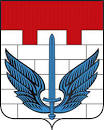 Схема теплоснабжения локомотивного ГОРОДСКОГО округачелябинской области на период до  2027 ГОДАОбосновывающие материалыГлава 12Обоснование инвестиций в строительство, реконструкцию, техническое перевооружение и (или) модернизациюОбъекты1 вариант2 вариантТепловые сети и сети горячего водоснабженияРеконструкция участков тепловых сетей и сетей горячего водоснабженияРеконструкция участков тепловых сетей и сетей горячего водоснабженияКотельная пгт. ЛокомотивныйСтроительство 2 очереди котельной, с целью увеличения установленной мощности на 6 МВтРеконструкция котельной пгт. Ло- комотивный с установкой допол- нительного котла мощностью 6 МВт.№ Группы проектовНаименование группы проектовИсточник финансированияИтого, в новом проектеБазовая версияРазницаПричина изменения№ Группы проектовНаименование группы проектовИсточник финансированияИтого, в новом проектеБазовая версияРазницаПричина изменения11Новое строительство источников тепловой энергии с комбинированной выработкой тепловой и электрической энергии для обеспечения перспективных приростов тепловых нагрузок------0,000,000,00%-----12Реконструкция действующих источников тепловой энергии с комбинированной выработкой тепловой и электрической энергии для обеспечения перспективных приростов тепловых нагрузок------0,000,000,00%-----13Реконструкция действующих источников тепловой энергии с комбинированной выработкой тепловой и электрической энергии для повышения эффективности работы------0,000,000,00%-----14Реконструкция действующих источников тепловой энергии с комбинированной выработкой тепловой и электрической энергии в связи с физическим износом оборудования------0,000,000,00%-----15Строительство и реконструкция действующих котельных для обеспечения перспективных приростов тепловых нагрузок------0,000,000,00%-----16Реконструкция действующих котельных для повышения эффективности работы------0,000,000,00%-----17Реконструкция действующих котельных в связи с физическим износом оборудованияСредства инвестора (кредит, амортизация)5,6640,00100,0 %Предложено новое мероприятие18Новое строительство для обеспечения существующих потребителейСредства инвестора (кредит, амортизация)0,0014,803100,0 %Мероприятие выполнено в полном объеме19Реконструкция котельных для выработки тепловой и электрической энергии в комбинированном цикле------0,000,000,00%-----ВСЕГОВСЕГОВСЕГО5,66414,803100,0%Предложены новые мероприятия№ Группы проектовНаименование группы проектовИсточник финансированияИтого, в новом проектеБазовая версияРазницаПричина изменения№ Группы проектовНаименование группы проектовИсточник финансированияИтого, в новом проектеБазовая версияРазницаПричина изменения1Реконструкция и строительство тепловых сетей, обеспечивающих перераспределение тепловой нагрузки из зон с дефицитом тепловой мощности в зоны с избытком тепловой мощности -----0,000,000,00 %-----2Строительство тепловых сетей для обеспечения перспективных приростов тепловой нагрузки под жилищную, комплексную или производственную застройку во вновь осваиваемых районах поселения------0,000,00100,0 %-----3Реконструкция тепловых сетей с увеличением диаметра трубопроводов для обеспечения перспективных приростов тепловой нагрузки-----0,000,000,00 %-----4Строительство тепловых сетей, обеспечивающих условия, при наличии которых существует возможность поставок тепловой энергии потребителям от различных источников тепловой энергии при сохранении надёжности теплоснабжения-----0,000,000,00 %-----5Строительство или реконструкция тепловых сетей для повышения эффективности функционирования системы теплоснабжения, в том числе за счёт перевода котельных в пиковый режим работы или ликвидации котельныхБюджетные средства5,1850,00100,0 %Предложены новые мероприятия6Реконструкция тепловых сетей, подлежащих замене в связи с исчерпанием эксплуатационного ресурса-----0,000,000,00 %-----7Строительство и реконструкция насосных станций и тепловых пунктов-----0,0012,6510,00 %Мероприятия выполнены в полном объеме8Строительство и реконструкция тепловых сетей для обеспечения нормативной надежности-----0,000,000,00 %-----ВСЕГОВСЕГОВСЕГО5,18612,651100,0 %Предложены новые мероприятия № п/пНаименование мероприятияХарактеристика мероприятияСтоимость тыс. руб. (без НДС)Срок выполненияИсточник финанси-рованияИсточники тепловой энергииИсточники тепловой энергииИсточники тепловой энергииИсточники тепловой энергииИсточники тепловой энергииИсточники тепловой энергии1.Техническое перевооружение котельной «Центральная» с заменой  котла мощностью 6 МВт6 МВт5 6642027ИнвесторИТОГО по источникам тепловой энергииИТОГО по источникам тепловой энергииИТОГО по источникам тепловой энергии5 664Тепловые сетиТепловые сетиТепловые сетиТепловые сетиТепловые сетиТепловые сети1.Реконструкция тепловых сетей от УВ-33 до УВ-36Замена тепловой сети Ду250мм, L=40 метров;1 0192024Бюджет 2.Реконструкция тепловых сетей от УВ-36 до УВ-40Замена тепловой сети Ду200мм, L=200 метров3 9312024Бюджет 3.Реконструкция тепловых сетей от УВ-40 до Дома культуры «ЛучЗамена тепловой сети Ду150мм, L=15 метров;2362024Бюджет ИТОГО по тепловым сетям ИТОГО по тепловым сетям ИТОГО по тепловым сетям 5 186                          ИТОГО в целом:                          ИТОГО в целом:                          ИТОГО в целом:10 850                          ИТОГО в целом вложений Инвестора:                          ИТОГО в целом вложений Инвестора:                          ИТОГО в целом вложений Инвестора:5 664ИТОГО в целом вложений Бюджета:ИТОГО в целом вложений Бюджета:ИТОГО в целом вложений Бюджета:Наименование программного продуктаНаименование программного продуктаНаименование программного продуктаНаименование программного продуктаГРАНД-Смета, версия 2022.3ГРАНД-Смета, версия 2022.3ГРАНД-Смета, версия 2022.3ГРАНД-Смета, версия 2022.3ГРАНД-Смета, версия 2022.3ГРАНД-Смета, версия 2022.3ГРАНД-Смета, версия 2022.3ГРАНД-Смета, версия 2022.3ГРАНД-Смета, версия 2022.3ГРАНД-Смета, версия 2022.3ГРАНД-Смета, версия 2022.3ГРАНД-Смета, версия 2022.3ГРАНД-Смета, версия 2022.3ГРАНД-Смета, версия 2022.3ГРАНД-Смета, версия 2022.3ГРАНД-Смета, версия 2022.3ГРАНД-Смета, версия 2022.3ГРАНД-Смета, версия 2022.3ГРАНД-Смета, версия 2022.3ГРАНД-Смета, версия 2022.3ГРАНД-Смета, версия 2022.3Наименование редакции сметных нормативов  Наименование редакции сметных нормативов  Наименование редакции сметных нормативов  Наименование редакции сметных нормативов  Наименование редакции сметных нормативов  Наименование редакции сметных нормативов  О включении в федеральный реестр сметных нормативов информации о сметных нормах, федеральных единичных расценках и отдельных составляющих к ним приказами Минстроя России от 26 декабря 2019 г. № 871/пр, 872/пр, 873/пр, 874/пр, 875/пр, 876/прО включении в федеральный реестр сметных нормативов информации о сметных нормах, федеральных единичных расценках и отдельных составляющих к ним приказами Минстроя России от 26 декабря 2019 г. № 871/пр, 872/пр, 873/пр, 874/пр, 875/пр, 876/прО включении в федеральный реестр сметных нормативов информации о сметных нормах, федеральных единичных расценках и отдельных составляющих к ним приказами Минстроя России от 26 декабря 2019 г. № 871/пр, 872/пр, 873/пр, 874/пр, 875/пр, 876/прО включении в федеральный реестр сметных нормативов информации о сметных нормах, федеральных единичных расценках и отдельных составляющих к ним приказами Минстроя России от 26 декабря 2019 г. № 871/пр, 872/пр, 873/пр, 874/пр, 875/пр, 876/прО включении в федеральный реестр сметных нормативов информации о сметных нормах, федеральных единичных расценках и отдельных составляющих к ним приказами Минстроя России от 26 декабря 2019 г. № 871/пр, 872/пр, 873/пр, 874/пр, 875/пр, 876/прО включении в федеральный реестр сметных нормативов информации о сметных нормах, федеральных единичных расценках и отдельных составляющих к ним приказами Минстроя России от 26 декабря 2019 г. № 871/пр, 872/пр, 873/пр, 874/пр, 875/пр, 876/прО включении в федеральный реестр сметных нормативов информации о сметных нормах, федеральных единичных расценках и отдельных составляющих к ним приказами Минстроя России от 26 декабря 2019 г. № 871/пр, 872/пр, 873/пр, 874/пр, 875/пр, 876/прО включении в федеральный реестр сметных нормативов информации о сметных нормах, федеральных единичных расценках и отдельных составляющих к ним приказами Минстроя России от 26 декабря 2019 г. № 871/пр, 872/пр, 873/пр, 874/пр, 875/пр, 876/прО включении в федеральный реестр сметных нормативов информации о сметных нормах, федеральных единичных расценках и отдельных составляющих к ним приказами Минстроя России от 26 декабря 2019 г. № 871/пр, 872/пр, 873/пр, 874/пр, 875/пр, 876/прО включении в федеральный реестр сметных нормативов информации о сметных нормах, федеральных единичных расценках и отдельных составляющих к ним приказами Минстроя России от 26 декабря 2019 г. № 871/пр, 872/пр, 873/пр, 874/пр, 875/пр, 876/прО включении в федеральный реестр сметных нормативов информации о сметных нормах, федеральных единичных расценках и отдельных составляющих к ним приказами Минстроя России от 26 декабря 2019 г. № 871/пр, 872/пр, 873/пр, 874/пр, 875/пр, 876/прО включении в федеральный реестр сметных нормативов информации о сметных нормах, федеральных единичных расценках и отдельных составляющих к ним приказами Минстроя России от 26 декабря 2019 г. № 871/пр, 872/пр, 873/пр, 874/пр, 875/пр, 876/прО включении в федеральный реестр сметных нормативов информации о сметных нормах, федеральных единичных расценках и отдельных составляющих к ним приказами Минстроя России от 26 декабря 2019 г. № 871/пр, 872/пр, 873/пр, 874/пр, 875/пр, 876/прО включении в федеральный реестр сметных нормативов информации о сметных нормах, федеральных единичных расценках и отдельных составляющих к ним приказами Минстроя России от 26 декабря 2019 г. № 871/пр, 872/пр, 873/пр, 874/пр, 875/пр, 876/прО включении в федеральный реестр сметных нормативов информации о сметных нормах, федеральных единичных расценках и отдельных составляющих к ним приказами Минстроя России от 26 декабря 2019 г. № 871/пр, 872/пр, 873/пр, 874/пр, 875/пр, 876/прО включении в федеральный реестр сметных нормативов информации о сметных нормах, федеральных единичных расценках и отдельных составляющих к ним приказами Минстроя России от 26 декабря 2019 г. № 871/пр, 872/пр, 873/пр, 874/пр, 875/пр, 876/прО включении в федеральный реестр сметных нормативов информации о сметных нормах, федеральных единичных расценках и отдельных составляющих к ним приказами Минстроя России от 26 декабря 2019 г. № 871/пр, 872/пр, 873/пр, 874/пр, 875/пр, 876/прО включении в федеральный реестр сметных нормативов информации о сметных нормах, федеральных единичных расценках и отдельных составляющих к ним приказами Минстроя России от 26 декабря 2019 г. № 871/пр, 872/пр, 873/пр, 874/пр, 875/пр, 876/прО включении в федеральный реестр сметных нормативов информации о сметных нормах, федеральных единичных расценках и отдельных составляющих к ним приказами Минстроя России от 26 декабря 2019 г. № 871/пр, 872/пр, 873/пр, 874/пр, 875/пр, 876/прО включении в федеральный реестр сметных нормативов информации о сметных нормах, федеральных единичных расценках и отдельных составляющих к ним приказами Минстроя России от 26 декабря 2019 г. № 871/пр, 872/пр, 873/пр, 874/пр, 875/пр, 876/прО включении в федеральный реестр сметных нормативов информации о сметных нормах, федеральных единичных расценках и отдельных составляющих к ним приказами Минстроя России от 26 декабря 2019 г. № 871/пр, 872/пр, 873/пр, 874/пр, 875/пр, 876/прЧелябинская область, Локомотивный городской округ, ул.Строителей, 5Челябинская область, Локомотивный городской округ, ул.Строителей, 5Челябинская область, Локомотивный городской округ, ул.Строителей, 5Челябинская область, Локомотивный городской округ, ул.Строителей, 5Челябинская область, Локомотивный городской округ, ул.Строителей, 5Челябинская область, Локомотивный городской округ, ул.Строителей, 5Челябинская область, Локомотивный городской округ, ул.Строителей, 5Челябинская область, Локомотивный городской округ, ул.Строителей, 5Челябинская область, Локомотивный городской округ, ул.Строителей, 5Челябинская область, Локомотивный городской округ, ул.Строителей, 5Челябинская область, Локомотивный городской округ, ул.Строителей, 5Челябинская область, Локомотивный городской округ, ул.Строителей, 5Челябинская область, Локомотивный городской округ, ул.Строителей, 5Челябинская область, Локомотивный городской округ, ул.Строителей, 5Челябинская область, Локомотивный городской округ, ул.Строителей, 5Челябинская область, Локомотивный городской округ, ул.Строителей, 5Челябинская область, Локомотивный городской округ, ул.Строителей, 5Челябинская область, Локомотивный городской округ, ул.Строителей, 5Челябинская область, Локомотивный городской округ, ул.Строителей, 5Челябинская область, Локомотивный городской округ, ул.Строителей, 5Челябинская область, Локомотивный городской округ, ул.Строителей, 5Челябинская область, Локомотивный городской округ, ул.Строителей, 5Челябинская область, Локомотивный городской округ, ул.Строителей, 5Челябинская область, Локомотивный городской округ, ул.Строителей, 5Челябинская область, Локомотивный городской округ, ул.Строителей, 5Челябинская область, Локомотивный городской округ, ул.Строителей, 5Челябинская область, Локомотивный городской округ, ул.Строителей, 5Челябинская область, Локомотивный городской округ, ул.Строителей, 5Челябинская область, Локомотивный городской округ, ул.Строителей, 5Челябинская область, Локомотивный городской округ, ул.Строителей, 5(наименование стройки)(наименование стройки)(наименование стройки)(наименование стройки)(наименование стройки)(наименование стройки)(наименование стройки)(наименование стройки)(наименование стройки)(наименование стройки)(наименование стройки)(наименование стройки)(наименование стройки)(наименование стройки)(наименование стройки)(наименование стройки)(наименование стройки)(наименование стройки)(наименование стройки)(наименование стройки)(наименование стройки)(наименование стройки)(наименование стройки)(наименование стройки)(наименование стройки)(наименование стройки)(наименование стройки)(наименование стройки)(наименование стройки)(наименование стройки)Техническое перевооружение котельной пгт. Локомотивный, с заменой  котла мощностью 6МВтТехническое перевооружение котельной пгт. Локомотивный, с заменой  котла мощностью 6МВтТехническое перевооружение котельной пгт. Локомотивный, с заменой  котла мощностью 6МВтТехническое перевооружение котельной пгт. Локомотивный, с заменой  котла мощностью 6МВтТехническое перевооружение котельной пгт. Локомотивный, с заменой  котла мощностью 6МВтТехническое перевооружение котельной пгт. Локомотивный, с заменой  котла мощностью 6МВтТехническое перевооружение котельной пгт. Локомотивный, с заменой  котла мощностью 6МВтТехническое перевооружение котельной пгт. Локомотивный, с заменой  котла мощностью 6МВтТехническое перевооружение котельной пгт. Локомотивный, с заменой  котла мощностью 6МВтТехническое перевооружение котельной пгт. Локомотивный, с заменой  котла мощностью 6МВтТехническое перевооружение котельной пгт. Локомотивный, с заменой  котла мощностью 6МВтТехническое перевооружение котельной пгт. Локомотивный, с заменой  котла мощностью 6МВтТехническое перевооружение котельной пгт. Локомотивный, с заменой  котла мощностью 6МВтТехническое перевооружение котельной пгт. Локомотивный, с заменой  котла мощностью 6МВтТехническое перевооружение котельной пгт. Локомотивный, с заменой  котла мощностью 6МВтТехническое перевооружение котельной пгт. Локомотивный, с заменой  котла мощностью 6МВтТехническое перевооружение котельной пгт. Локомотивный, с заменой  котла мощностью 6МВтТехническое перевооружение котельной пгт. Локомотивный, с заменой  котла мощностью 6МВтТехническое перевооружение котельной пгт. Локомотивный, с заменой  котла мощностью 6МВтТехническое перевооружение котельной пгт. Локомотивный, с заменой  котла мощностью 6МВтТехническое перевооружение котельной пгт. Локомотивный, с заменой  котла мощностью 6МВтТехническое перевооружение котельной пгт. Локомотивный, с заменой  котла мощностью 6МВтТехническое перевооружение котельной пгт. Локомотивный, с заменой  котла мощностью 6МВтТехническое перевооружение котельной пгт. Локомотивный, с заменой  котла мощностью 6МВтТехническое перевооружение котельной пгт. Локомотивный, с заменой  котла мощностью 6МВтТехническое перевооружение котельной пгт. Локомотивный, с заменой  котла мощностью 6МВтТехническое перевооружение котельной пгт. Локомотивный, с заменой  котла мощностью 6МВтТехническое перевооружение котельной пгт. Локомотивный, с заменой  котла мощностью 6МВтТехническое перевооружение котельной пгт. Локомотивный, с заменой  котла мощностью 6МВтТехническое перевооружение котельной пгт. Локомотивный, с заменой  котла мощностью 6МВт(наименование объекта капитального строительства)(наименование объекта капитального строительства)(наименование объекта капитального строительства)(наименование объекта капитального строительства)(наименование объекта капитального строительства)(наименование объекта капитального строительства)(наименование объекта капитального строительства)(наименование объекта капитального строительства)(наименование объекта капитального строительства)(наименование объекта капитального строительства)(наименование объекта капитального строительства)(наименование объекта капитального строительства)(наименование объекта капитального строительства)(наименование объекта капитального строительства)(наименование объекта капитального строительства)(наименование объекта капитального строительства)(наименование объекта капитального строительства)(наименование объекта капитального строительства)(наименование объекта капитального строительства)(наименование объекта капитального строительства)(наименование объекта капитального строительства)(наименование объекта капитального строительства)(наименование объекта капитального строительства)(наименование объекта капитального строительства)(наименование объекта капитального строительства)(наименование объекта капитального строительства)(наименование объекта капитального строительства)(наименование объекта капитального строительства)(наименование объекта капитального строительства)(наименование объекта капитального строительства)ЛОКАЛЬНЫЙ СМЕТНЫЙ РАСЧЕТ (СМЕТА) № ЛОКАЛЬНЫЙ СМЕТНЫЙ РАСЧЕТ (СМЕТА) № ЛОКАЛЬНЫЙ СМЕТНЫЙ РАСЧЕТ (СМЕТА) № ЛОКАЛЬНЫЙ СМЕТНЫЙ РАСЧЕТ (СМЕТА) № ЛОКАЛЬНЫЙ СМЕТНЫЙ РАСЧЕТ (СМЕТА) № ЛОКАЛЬНЫЙ СМЕТНЫЙ РАСЧЕТ (СМЕТА) № ЛОКАЛЬНЫЙ СМЕТНЫЙ РАСЧЕТ (СМЕТА) № ЛОКАЛЬНЫЙ СМЕТНЫЙ РАСЧЕТ (СМЕТА) № ЛОКАЛЬНЫЙ СМЕТНЫЙ РАСЧЕТ (СМЕТА) № ЛОКАЛЬНЫЙ СМЕТНЫЙ РАСЧЕТ (СМЕТА) № ЛОКАЛЬНЫЙ СМЕТНЫЙ РАСЧЕТ (СМЕТА) № ЛОКАЛЬНЫЙ СМЕТНЫЙ РАСЧЕТ (СМЕТА) № ЛОКАЛЬНЫЙ СМЕТНЫЙ РАСЧЕТ (СМЕТА) № ЛОКАЛЬНЫЙ СМЕТНЫЙ РАСЧЕТ (СМЕТА) № ЛОКАЛЬНЫЙ СМЕТНЫЙ РАСЧЕТ (СМЕТА) № ЛОКАЛЬНЫЙ СМЕТНЫЙ РАСЧЕТ (СМЕТА) № ЛОКАЛЬНЫЙ СМЕТНЫЙ РАСЧЕТ (СМЕТА) № ЛОКАЛЬНЫЙ СМЕТНЫЙ РАСЧЕТ (СМЕТА) № ЛОКАЛЬНЫЙ СМЕТНЫЙ РАСЧЕТ (СМЕТА) № ЛОКАЛЬНЫЙ СМЕТНЫЙ РАСЧЕТ (СМЕТА) № ЛОКАЛЬНЫЙ СМЕТНЫЙ РАСЧЕТ (СМЕТА) № ЛОКАЛЬНЫЙ СМЕТНЫЙ РАСЧЕТ (СМЕТА) № ЛОКАЛЬНЫЙ СМЕТНЫЙ РАСЧЕТ (СМЕТА) № ЛОКАЛЬНЫЙ СМЕТНЫЙ РАСЧЕТ (СМЕТА) № ЛОКАЛЬНЫЙ СМЕТНЫЙ РАСЧЕТ (СМЕТА) № ЛОКАЛЬНЫЙ СМЕТНЫЙ РАСЧЕТ (СМЕТА) № ЛОКАЛЬНЫЙ СМЕТНЫЙ РАСЧЕТ (СМЕТА) № ЛОКАЛЬНЫЙ СМЕТНЫЙ РАСЧЕТ (СМЕТА) № ЛОКАЛЬНЫЙ СМЕТНЫЙ РАСЧЕТ (СМЕТА) № ЛОКАЛЬНЫЙ СМЕТНЫЙ РАСЧЕТ (СМЕТА) № Технологические решенияТехнологические решенияТехнологические решенияТехнологические решенияТехнологические решенияТехнологические решенияТехнологические решенияТехнологические решенияТехнологические решенияТехнологические решенияТехнологические решенияТехнологические решенияТехнологические решенияТехнологические решенияТехнологические решенияТехнологические решенияТехнологические решенияТехнологические решенияТехнологические решенияТехнологические решенияТехнологические решенияТехнологические решенияТехнологические решенияТехнологические решенияТехнологические решенияТехнологические решенияТехнологические решенияТехнологические решенияТехнологические решенияТехнологические решения (наименование работ и затрат) (наименование работ и затрат) (наименование работ и затрат) (наименование работ и затрат) (наименование работ и затрат) (наименование работ и затрат) (наименование работ и затрат) (наименование работ и затрат) (наименование работ и затрат) (наименование работ и затрат) (наименование работ и затрат) (наименование работ и затрат) (наименование работ и затрат) (наименование работ и затрат) (наименование работ и затрат) (наименование работ и затрат) (наименование работ и затрат) (наименование работ и затрат) (наименование работ и затрат) (наименование работ и затрат) (наименование работ и затрат) (наименование работ и затрат) (наименование работ и затрат) (наименование работ и затрат) (наименование работ и затрат) (наименование работ и затрат) (наименование работ и затрат) (наименование работ и затрат) (наименование работ и затрат) (наименование работ и затрат) (наименование работ и затрат) (наименование работ и затрат)Составлен базисно-индекснымметодомОснование03220127-592-ИОС7.ГЧ.03220127-592-ИОС7.ГЧ.03220127-592-ИОС7.ГЧ.03220127-592-ИОС7.ГЧ.(проектная и (или) иная техническая документация)(проектная и (или) иная техническая документация)(проектная и (или) иная техническая документация)(проектная и (или) иная техническая документация)Составлен(а) в текущем (базисном) уровне цен Составлен(а) в текущем (базисном) уровне цен Составлен(а) в текущем (базисном) уровне цен   На 4 кв. 2022 г.  На 4 кв. 2022 г.  На 4 кв. 2022 г.  На 4 кв. 2022 г.Сметная стоимость Сметная стоимость 6796,43(1001,55)(1001,55)(1001,55)(1001,55)тыс.руб.тыс.руб.в том числе:строительных работ299,38(38,22)(38,22)(38,22)(38,22)тыс.руб.тыс.руб.Средства на оплату труда рабочихСредства на оплату труда рабочихСредства на оплату труда рабочихСредства на оплату труда рабочихСредства на оплату труда рабочихСредства на оплату труда рабочихСредства на оплату труда рабочихСредства на оплату труда рабочихСредства на оплату труда рабочихСредства на оплату труда рабочихСредства на оплату труда рабочихСредства на оплату труда рабочих439,04439,04439,04(18,98)(18,98)(18,98)тыс.руб.тыс.руб.тыс.руб.тыс.руб.тыс.руб.монтажных работ1332,52(82,81)(82,81)(82,81)(82,81)тыс.руб.тыс.руб.Нормативные затраты труда рабочихНормативные затраты труда рабочихНормативные затраты труда рабочихНормативные затраты труда рабочихНормативные затраты труда рабочихНормативные затраты труда рабочихНормативные затраты труда рабочихНормативные затраты труда рабочихНормативные затраты труда рабочихНормативные затраты труда рабочихНормативные затраты труда рабочихНормативные затраты труда рабочих1586,691586,691586,691586,691586,691586,69чел.час.чел.час.чел.час.чел.час.чел.час.оборудования4031,79(713,59)(713,59)(713,59)(713,59)тыс.руб.тыс.руб.Нормативные затраты труда машинистовНормативные затраты труда машинистовНормативные затраты труда машинистовНормативные затраты труда машинистовНормативные затраты труда машинистовНормативные затраты труда машинистовНормативные затраты труда машинистовНормативные затраты труда машинистовНормативные затраты труда машинистовНормативные затраты труда машинистовНормативные затраты труда машинистовНормативные затраты труда машинистов106,00106,00106,00106,00106,00106,00чел.час.чел.час.чел.час.чел.час.чел.час.прочих затрат0,00(0)(0)(0)(0)тыс.руб.тыс.руб.№ п/пОбоснованиеНаименование работ и затратЕдиница измеренияКоличествоКоличествоКоличествоСметная стоимость в базисном уровне цен (в текущем уровне цен (гр. 8) для ресурсов, отсутствующих в ФРСН), руб.Сметная стоимость в базисном уровне цен (в текущем уровне цен (гр. 8) для ресурсов, отсутствующих в ФРСН), руб.Сметная стоимость в базисном уровне цен (в текущем уровне цен (гр. 8) для ресурсов, отсутствующих в ФРСН), руб.ИндексыСметная стоимость в текущем уровне цен, руб.№ п/пОбоснованиеНаименование работ и затратЕдиница измеренияКоличествоКоличествоКоличествоСметная стоимость в базисном уровне цен (в текущем уровне цен (гр. 8) для ресурсов, отсутствующих в ФРСН), руб.Сметная стоимость в базисном уровне цен (в текущем уровне цен (гр. 8) для ресурсов, отсутствующих в ФРСН), руб.Сметная стоимость в базисном уровне цен (в текущем уровне цен (гр. 8) для ресурсов, отсутствующих в ФРСН), руб.ИндексыСметная стоимость в текущем уровне цен, руб.№ п/пОбоснованиеНаименование работ и затратЕдиница измеренияна единицукоэффициентывсего с учетом коэффициентовна единицукоэффициентывсегоИндексыСметная стоимость в текущем уровне цен, руб.123456789101112Раздел 1. Проектируемый котловой блокРаздел 1. Проектируемый котловой блокРаздел 1. Проектируемый котловой блокРаздел 1. Проектируемый котловой блокРаздел 1. Проектируемый котловой блокРаздел 1. Проектируемый котловой блокРаздел 1. Проектируемый котловой блокРаздел 1. Проектируемый котловой блокРаздел 1. Проектируемый котловой блокРаздел 1. Проектируемый котловой блокРаздел 1. Проектируемый котловой блокРаздел 1. Проектируемый котловой блокОборудованиеОборудованиеОборудованиеОборудованиеОборудованиеОборудованиеОборудованиеОборудованиеОборудованиеОборудованиеОборудованиеОборудование1ТЕРм06-01-064-01Каркас и каркасные конструкции котлов теплопроизводительностью: 35-58,2 МВт (30-50 Гкал/ч)1 т11,5951ОТ1 083,1812 559,4723,13290 500,542ЭМ906,0410 505,539,96104 635,083в т.ч. ОТм86,981 008,5323,1323 327,304М1 562,4418 116,496,47117 213,69ЗТчел.-ч91,11056,3045ЗТмчел.-ч5,3161,56945Итого по расценке3 551,6641 181,49512 349,31ФОТ13 568,00313 827,84Приказ № 812/пр от 21.12.2020 Прил. п.51.1НР Прокладка и монтаж сетей связи%909012 211,20282 445,06Приказ № 774/пр от 11.12.2020 Прил. п.51.1СП Прокладка и монтаж сетей связи%46466 241,28144 360,81Всего по позиции59 633,97939 155,182
ОТССЦ-999-0001Котел водогрейный Термотехник ТТ-100шт12 016 958,33356 983,785,652 016 958,33(Оборудование)(Оборудование)(Оборудование)(Оборудование)(Оборудование)(Оборудование)(Оборудование)(Оборудование)(Оборудование)(Оборудование)Цена=2420350/1,2Цена=2420350/1,2Цена=2420350/1,2Цена=2420350/1,2Цена=2420350/1,2Цена=2420350/1,2Цена=2420350/1,2Цена=2420350/1,2Цена=2420350/1,2Цена=2420350/1,2Всего по позиции356 983,782 016 958,333ТЕРм06-01-070-05Горелка газомазутная, масса: 0,5 т1 т0,341ОТ2 131,80724,8123,1316 764,862ЭМ174,9259,479,96592,323в т.ч. ОТм2,450,8323,1319,204М77,2026,256,47169,84ЗТчел.-ч17057,8ЗТмчел.-ч0,150,051Итого по расценке2 383,92810,5317 527,02ФОТ725,6416 784,06Приказ № 812/пр от 21.12.2020 Прил. п.51.1НР Прокладка и монтаж сетей связи%9090653,0815 105,65Приказ № 774/пр от 11.12.2020 Прил. п.51.1СП Прокладка и монтаж сетей связи%4646333,797 720,67Всего по позиции1 797,4040 353,344
ОТССЦ-999-0002Горелка газовая Gib Unigas HR520А-MG.PR.S.RU.A.8.65шт11 231 920,83218 039,085,651 231 920,83(Оборудование)(Оборудование)(Оборудование)(Оборудование)(Оборудование)(Оборудование)(Оборудование)(Оборудование)(Оборудование)(Оборудование)Цена=1478305/1,2Цена=1478305/1,2Цена=1478305/1,2Цена=1478305/1,2Цена=1478305/1,2Цена=1478305/1,2Цена=1478305/1,2Цена=1478305/1,2Цена=1478305/1,2Цена=1478305/1,2Всего по позиции218 039,081 231 920,835ТЕРм07-04-001-03Агрегат насосный лопастный центробежный одноступенчатый, многоступенчатый объемный, вихревой, поршневой, приводной, роторный на общей фундаментной плите или моноблочный, масса: 0,425 т(сетевой)1 шт.11ОТ414,96414,9623,139 598,022ЭМ96,3296,329,96959,353в т.ч. ОТм4,084,0823,1394,374М287,18287,186,471 858,05ЗТчел.-ч34,934,9ЗТмчел.-ч0,250,25Итого по расценке798,46798,4612 415,42ФОТ419,049 692,39Приказ № 812/пр от 21.12.2020 Прил. п.51.1НР Прокладка и монтаж сетей связи%9090377,148 723,15Приказ № 774/пр от 11.12.2020 Прил. п.51.1СП Прокладка и монтаж сетей связи%4646192,764 458,50Всего по позиции1 368,3625 597,076
ОТССЦ-999-0003Котловой насос Wilo IL 150/220-11/4шт1133 103,331,0524 736,025,65139 758,50(Оборудование)(Оборудование)(Оборудование)(Оборудование)(Оборудование)(Оборудование)(Оборудование)(Оборудование)(Оборудование)(Оборудование)Цена=159724/1,2Цена=159724/1,2Цена=159724/1,2Цена=159724/1,2Цена=159724/1,2Цена=159724/1,2Цена=159724/1,2Цена=159724/1,2Цена=159724/1,2Цена=159724/1,2МДС35 п.4.60.Транспортные расходы ПЗ=1,05 (ОЗП=1,05; ЭМ=1,05; МАТ=1,05)Транспортные расходы ПЗ=1,05 (ОЗП=1,05; ЭМ=1,05; МАТ=1,05)Транспортные расходы ПЗ=1,05 (ОЗП=1,05; ЭМ=1,05; МАТ=1,05)Транспортные расходы ПЗ=1,05 (ОЗП=1,05; ЭМ=1,05; МАТ=1,05)Транспортные расходы ПЗ=1,05 (ОЗП=1,05; ЭМ=1,05; МАТ=1,05)Транспортные расходы ПЗ=1,05 (ОЗП=1,05; ЭМ=1,05; МАТ=1,05)Транспортные расходы ПЗ=1,05 (ОЗП=1,05; ЭМ=1,05; МАТ=1,05)Транспортные расходы ПЗ=1,05 (ОЗП=1,05; ЭМ=1,05; МАТ=1,05)Транспортные расходы ПЗ=1,05 (ОЗП=1,05; ЭМ=1,05; МАТ=1,05)Транспортные расходы ПЗ=1,05 (ОЗП=1,05; ЭМ=1,05; МАТ=1,05)Всего по позиции24 736,02139 758,507ТЕРм06-02-014-05Газопровод с фасонными частями, компенсаторами, клапанами, опорами и подвесками, поставляемый блоками, щитами и рулонами котлов паропроизводительностью: 160 т/ч, на газомазутном топливе1 т1,529Объем=1529/1000Объем=1529/1000Объем=1529/1000Объем=1529/1000Объем=1529/1000Объем=1529/1000Объем=1529/1000Объем=1529/1000Объем=1529/1000Объем=1529/10001ОТ661,441 011,3423,1323 392,292ЭМ1 133,591 733,269,9617 263,273в т.ч. ОТм156,47239,2423,135 533,624М1 042,921 594,626,4710 317,19ЗТчел.-ч5279,508ЗТмчел.-ч10,215,5958Итого по расценке2 837,954 339,2250 972,75ФОТ1 250,5828 925,91Приказ № 812/пр от 21.12.2020 Прил. п.51.1НР Прокладка и монтаж сетей связи%90901 125,5226 033,32Приказ № 774/пр от 11.12.2020 Прил. п.51.1СП Прокладка и монтаж сетей связи%4646575,2713 305,92Всего по позиции6 040,0190 311,998
ОТССЦ-999-0005Газоход Ду700 "Росинокс" система Термошт.1606 977,501,05112 801,135,65637 326,38(Оборудование)(Оборудование)(Оборудование)(Оборудование)(Оборудование)(Оборудование)(Оборудование)(Оборудование)(Оборудование)(Оборудование)Цена=728373/1,2Цена=728373/1,2Цена=728373/1,2Цена=728373/1,2Цена=728373/1,2Цена=728373/1,2Цена=728373/1,2Цена=728373/1,2Цена=728373/1,2Цена=728373/1,2МДС35 п.4.60.Транспортные расходы ПЗ=1,05 (ОЗП=1,05; ЭМ=1,05; МАТ=1,05)Транспортные расходы ПЗ=1,05 (ОЗП=1,05; ЭМ=1,05; МАТ=1,05)Транспортные расходы ПЗ=1,05 (ОЗП=1,05; ЭМ=1,05; МАТ=1,05)Транспортные расходы ПЗ=1,05 (ОЗП=1,05; ЭМ=1,05; МАТ=1,05)Транспортные расходы ПЗ=1,05 (ОЗП=1,05; ЭМ=1,05; МАТ=1,05)Транспортные расходы ПЗ=1,05 (ОЗП=1,05; ЭМ=1,05; МАТ=1,05)Транспортные расходы ПЗ=1,05 (ОЗП=1,05; ЭМ=1,05; МАТ=1,05)Транспортные расходы ПЗ=1,05 (ОЗП=1,05; ЭМ=1,05; МАТ=1,05)Транспортные расходы ПЗ=1,05 (ОЗП=1,05; ЭМ=1,05; МАТ=1,05)Транспортные расходы ПЗ=1,05 (ОЗП=1,05; ЭМ=1,05; МАТ=1,05)Всего по позиции112 801,13637 326,38Трубопроводы и арматураТрубопроводы и арматураТрубопроводы и арматураТрубопроводы и арматураТрубопроводы и арматураТрубопроводы и арматураТрубопроводы и арматураТрубопроводы и арматураТрубопроводы и арматураТрубопроводы и арматураТрубопроводы и арматураТрубопроводы и арматура9ТЕРм12-01-008-16Трубопровод в дизельных, насосно-компрессорных, парокотельных и т.п., монтируемый из труб и готовых деталей, на условное давление не более 2,5 МПа, диаметр труб наружный: 377 мм100 м трубопровода0,1123Объем=(11+2*0,115) / 100Объем=(11+2*0,115) / 100Объем=(11+2*0,115) / 100Объем=(11+2*0,115) / 100Объем=(11+2*0,115) / 100Объем=(11+2*0,115) / 100Объем=(11+2*0,115) / 100Объем=(11+2*0,115) / 100Объем=(11+2*0,115) / 100Объем=(11+2*0,115) / 1001ОТ6 675,84749,7023,1317 340,562ЭМ11 015,891 237,089,9612 321,323в т.ч. ОТм1 016,93114,2023,132 641,454М3 839,22431,146,472 789,48ЗТчел.-ч54961,6527ЗТмчел.-ч63,367,115328Итого по расценке21 530,952 417,9232 451,36ФОТ863,9019 982,01Приказ № 812/пр от 21.12.2020 Прил. п.51.1НР Прокладка и монтаж сетей связи%9090777,5117 983,81Приказ № 774/пр от 11.12.2020 Прил. п.51.1СП Прокладка и монтаж сетей связи%4646397,399 191,72Всего по позиции3 592,8259 626,8910ТССЦ-103-0210Трубы стальные электросварные прямошовные со снятой фаской из стали марок БСт2кп-БСт4кп и БСт2пс-БСт4пс наружный диаметр 377 мм, толщина стенки 7 ммм11415,004 565,006,4729 535,55(Материалы для строительных работ)(Материалы для строительных работ)(Материалы для строительных работ)(Материалы для строительных работ)(Материалы для строительных работ)(Материалы для строительных работ)(Материалы для строительных работ)(Материалы для строительных работ)(Материалы для строительных работ)(Материалы для строительных работ)Всего по позиции4 565,0029 535,5511ТССЦ-507-2400Заглушки эллиптические на Ру 10 МПа (100 кгс/см2) из стали 20, диаметром условного прохода 350 мм, наружным диаметром 377 мм, толщиной стенки 10 ммшт.2258,00516,006,473 338,52(Материалы для строительных работ)(Материалы для строительных работ)(Материалы для строительных работ)(Материалы для строительных работ)(Материалы для строительных работ)(Материалы для строительных работ)(Материалы для строительных работ)(Материалы для строительных работ)(Материалы для строительных работ)(Материалы для строительных работ)Всего по позиции516,003 338,5212ТЕРм12-01-008-14Трубопровод в дизельных, насосно-компрессорных, парокотельных и т.п., монтируемый из труб и готовых деталей, на условное давление не более 2,5 МПа, диаметр труб наружный: 273 мм100 м трубопровода0,0203Объем=(1,5+2*0,18+2*0,085) / 100Объем=(1,5+2*0,18+2*0,085) / 100Объем=(1,5+2*0,18+2*0,085) / 100Объем=(1,5+2*0,18+2*0,085) / 100Объем=(1,5+2*0,18+2*0,085) / 100Объем=(1,5+2*0,18+2*0,085) / 100Объем=(1,5+2*0,18+2*0,085) / 100Объем=(1,5+2*0,18+2*0,085) / 100Объем=(1,5+2*0,18+2*0,085) / 100Объем=(1,5+2*0,18+2*0,085) / 1001ОТ5 921,92120,2123,132 780,462ЭМ9 962,08202,239,962 014,213в т.ч. ОТм909,6918,4723,13427,214М3 098,9462,916,47407,03ЗТчел.-ч4879,8861ЗТмчел.-ч56,821,153446Итого по расценке18 982,94385,355 201,70ФОТ138,683 207,67Приказ № 812/пр от 21.12.2020 Прил. п.51.1НР Прокладка и монтаж сетей связи%9090124,812 886,90Приказ № 774/пр от 11.12.2020 Прил. п.51.1СП Прокладка и монтаж сетей связи%464663,791 475,53Всего по позиции573,959 564,1313ТССЦ-103-0197Трубы стальные электросварные прямошовные со снятой фаской из стали марок БСт2кп-БСт4кп и БСт2пс-БСт4пс наружный диаметр 273 мм, толщина стенки 7 ммм1,5298,00447,006,472 892,09(Материалы для строительных работ)(Материалы для строительных работ)(Материалы для строительных работ)(Материалы для строительных работ)(Материалы для строительных работ)(Материалы для строительных работ)(Материалы для строительных работ)(Материалы для строительных работ)(Материалы для строительных работ)(Материалы для строительных работ)Всего по позиции447,002 892,0914ТССЦ-507-2330Переходы концентрические на Ру до 16 МПа (160 кгс/см2) диаметром условного прохода 250х200 мм, наружным диаметром и толщиной стенки 273х7-219х6 ммшт.2320,00640,006,474 140,80(Материалы для строительных работ)(Материалы для строительных работ)(Материалы для строительных работ)(Материалы для строительных работ)(Материалы для строительных работ)(Материалы для строительных работ)(Материалы для строительных работ)(Материалы для строительных работ)(Материалы для строительных работ)(Материалы для строительных работ)Всего по позиции640,004 140,8015ТССЦ-507-2396Заглушки эллиптические на Ру 10 МПа (100 кгс/см2) из стали 20, диаметром условного прохода 250 мм, наружным диаметром 273 мм, толщиной стенки 7,0 ммшт.2223,45446,906,472 891,44(Материалы для строительных работ)(Материалы для строительных работ)(Материалы для строительных работ)(Материалы для строительных работ)(Материалы для строительных работ)(Материалы для строительных работ)(Материалы для строительных работ)(Материалы для строительных работ)(Материалы для строительных работ)(Материалы для строительных работ)Всего по позиции446,902 891,4416ТЕРм12-01-008-13Трубопровод в дизельных, насосно-компрессорных, парокотельных и т.п., монтируемый из труб и готовых деталей, на условное давление не более 2,5 МПа, диаметр труб наружный: 219 мм100 м трубопровода0,1453Объем=(12+5*0,45+2*0,140) / 100Объем=(12+5*0,45+2*0,140) / 100Объем=(12+5*0,45+2*0,140) / 100Объем=(12+5*0,45+2*0,140) / 100Объем=(12+5*0,45+2*0,140) / 100Объем=(12+5*0,45+2*0,140) / 100Объем=(12+5*0,45+2*0,140) / 100Объем=(12+5*0,45+2*0,140) / 100Объем=(12+5*0,45+2*0,140) / 100Объем=(12+5*0,45+2*0,140) / 1001ОТ5 934,08862,2223,1319 943,152ЭМ9 944,421 444,929,9614 391,403в т.ч. ОТм909,69132,1823,133 057,324М2 113,47307,096,471 986,87ЗТчел.-ч48870,9064ЗТмчел.-ч56,828,255946Итого по расценке17 991,972 614,2336 321,42ФОТ994,4023 000,47Приказ № 812/пр от 21.12.2020 Прил. п.51.1НР Прокладка и монтаж сетей связи%9090894,9620 700,42Приказ № 774/пр от 11.12.2020 Прил. п.51.1СП Прокладка и монтаж сетей связи%4646457,4210 580,22Всего по позиции3 966,6167 602,0617ТССЦ-103-0190Трубы стальные электросварные прямошовные со снятой фаской из стали марок БСт2кп-БСт4кп и БСт2пс-БСт4пс наружный диаметр 219 мм, толщина стенки 6 ммм12205,002 460,006,4715 916,20(Материалы для строительных работ)(Материалы для строительных работ)(Материалы для строительных работ)(Материалы для строительных работ)(Материалы для строительных работ)(Материалы для строительных работ)(Материалы для строительных работ)(Материалы для строительных работ)(Материалы для строительных работ)(Материалы для строительных работ)Всего по позиции2 460,0015 916,2018ТССЦ-507-2033Отводы 90 град. с радиусом кривизны R=1,5 Ду на Ру до 16 МПа (160 кгс/см2), диаметром условного прохода: 200 мм, наружным диаметром 219 мм, толщиной стенки 6 ммшт.5366,001 830,006,4711 840,10(Материалы для строительных работ)(Материалы для строительных работ)(Материалы для строительных работ)(Материалы для строительных работ)(Материалы для строительных работ)(Материалы для строительных работ)(Материалы для строительных работ)(Материалы для строительных работ)(Материалы для строительных работ)(Материалы для строительных работ)Всего по позиции1 830,0011 840,1019ТССЦ-507-2318Переходы концентрические на Ру до 16 МПа (160 кгс/см2) диаметром условного прохода: 200х150 мм, наружным диаметром и толщиной стенки 219х6-159х4,5 ммшт.2249,00498,006,473 222,06(Материалы для строительных работ)(Материалы для строительных работ)(Материалы для строительных работ)(Материалы для строительных работ)(Материалы для строительных работ)(Материалы для строительных работ)(Материалы для строительных работ)(Материалы для строительных работ)(Материалы для строительных работ)(Материалы для строительных работ)Всего по позиции498,003 222,0620ТЕРм12-01-008-09Трубопровод в дизельных, насосно-компрессорных, парокотельных и т.п., монтируемый из труб и готовых деталей, на условное давление не более 2,5 МПа, диаметр труб наружный: 89 мм100 м трубопровода0,0291Объем=(2,5+2*0,18+1*0,05) / 100Объем=(2,5+2*0,18+1*0,05) / 100Объем=(2,5+2*0,18+1*0,05) / 100Объем=(2,5+2*0,18+1*0,05) / 100Объем=(2,5+2*0,18+1*0,05) / 100Объем=(2,5+2*0,18+1*0,05) / 100Объем=(2,5+2*0,18+1*0,05) / 100Объем=(2,5+2*0,18+1*0,05) / 100Объем=(2,5+2*0,18+1*0,05) / 100Объем=(2,5+2*0,18+1*0,05) / 1001ОТ3 502,08101,9123,132 357,182ЭМ7 350,26213,899,962 130,343в т.ч. ОТм718,0520,9023,13483,424М398,6711,606,4775,05ЗТчел.-ч2888,3808ЗТмчел.-ч44,851,305135Итого по расценке11 251,01327,404 562,57ФОТ122,812 840,60Приказ № 812/пр от 21.12.2020 Прил. п.51.1НР Прокладка и монтаж сетей связи%9090110,532 556,54Приказ № 774/пр от 11.12.2020 Прил. п.51.1СП Прокладка и монтаж сетей связи%464656,491 306,68Всего по позиции494,428 425,7921ТССЦ-103-0154Трубы стальные электросварные прямошовные со снятой фаской из стали марок БСт2кп-БСт4кп и БСт2пс-БСт4пс наружный диаметр: 89 мм, толщина стенки 3,5 ммм2,548,20120,506,47779,64(Материалы для строительных работ)(Материалы для строительных работ)(Материалы для строительных работ)(Материалы для строительных работ)(Материалы для строительных работ)(Материалы для строительных работ)(Материалы для строительных работ)(Материалы для строительных работ)(Материалы для строительных работ)(Материалы для строительных работ)Всего по позиции120,50779,6422ТССЦ-507-1979Отводы 90 град. с радиусом кривизны R=1,5 Ду на Ру до 16 МПа (160 кгс/см2), диаметром условного прохода: 80 мм, наружным диаметром 89 мм, толщиной стенки 3,5 ммшт.242,3084,606,47547,36(Материалы для строительных работ)(Материалы для строительных работ)(Материалы для строительных работ)(Материалы для строительных работ)(Материалы для строительных работ)(Материалы для строительных работ)(Материалы для строительных работ)(Материалы для строительных работ)(Материалы для строительных работ)(Материалы для строительных работ)Всего по позиции84,60547,3623ТССЦ-507-2388Заглушки эллиптические на Ру 10 МПа (100 кгс/см2) из стали 20, диаметром условного прохода 100 мм, наружным диаметром 108 мм, толщиной стенки 4,0 ммшт.145,8045,806,47296,33(Материалы для строительных работ)(Материалы для строительных работ)(Материалы для строительных работ)(Материалы для строительных работ)(Материалы для строительных работ)(Материалы для строительных работ)(Материалы для строительных работ)(Материалы для строительных работ)(Материалы для строительных работ)(Материалы для строительных работ)Всего по позиции45,80296,33Фланцевые соединенияФланцевые соединенияФланцевые соединенияФланцевые соединенияФланцевые соединенияФланцевые соединенияФланцевые соединенияФланцевые соединенияФланцевые соединенияФланцевые соединенияФланцевые соединенияФланцевые соединения24ТЕР16-02-007-08Установка фланцевых соединений на стальных трубопроводах диаметром: 250 мм1 соединение11ОТ54,0554,0523,131 250,182ЭМ20,1120,119,96200,304М671,16137,166,47887,43ЗТчел.-ч4,314,31Итого по расценке211,32211,322 337,91ФОТ54,051 250,18Приказ № 812/пр от 21.12.2020 Прил. п.16НР Сантехнические работы - внутренние (трубопроводы, водопровод, канализация, отопление, газоснабжение, вентиляция и кондиционирование воздуха)%12112165,401 512,72Приказ № 774/пр от 11.12.2020 Прил. п.16, Приказ № 774/пр от 11.12.2020 п.16СП Сантехнические работы - внутренние (трубопроводы, водопровод, канализация, отопление, газоснабжение, вентиляция и кондиционирование воздуха)%720,8561,233,08765,11Всего по позиции309,804 615,7425ТССЦ-507-1007Фланцы стальные плоские приварные из стали ВСт3сп2, ВСт3сп3, давлением 1,6 МПа (16 кгс/см2), диаметром 250 ммшт.2309,00618,006,473 998,46(Материалы для строительных работ)(Материалы для строительных работ)(Материалы для строительных работ)(Материалы для строительных работ)(Материалы для строительных работ)(Материалы для строительных работ)(Материалы для строительных работ)(Материалы для строительных работ)(Материалы для строительных работ)(Материалы для строительных работ)Всего по позиции618,003 998,4626ТЕР16-02-007-07Установка фланцевых соединений на стальных трубопроводах диаметром: 200 мм1 соединение4Объем=2+2Объем=2+2Объем=2+2Объем=2+2Объем=2+2Объем=2+2Объем=2+2Объем=2+2Объем=2+2Объем=2+21ОТ30,72122,8823,132 842,212ЭМ13,2052,809,96525,894М570,60322,406,472 085,93ЗТчел.-ч2,459,8Итого по расценке124,52498,085 454,03ФОТ122,882 842,21Приказ № 812/пр от 21.12.2020 Прил. п.16НР Сантехнические работы - внутренние (трубопроводы, водопровод, канализация, отопление, газоснабжение, вентиляция и кондиционирование воздуха)%121121148,683 439,07Приказ № 774/пр от 11.12.2020 Прил. п.16, Приказ № 774/пр от 11.12.2020 п.16СП Сантехнические работы - внутренние (трубопроводы, водопровод, канализация, отопление, газоснабжение, вентиляция и кондиционирование воздуха)%720,8561,275,201 739,43Всего по позиции721,9610 632,5327ТССЦ-507-1006Фланцы стальные плоские приварные из стали ВСт3сп2, ВСт3сп3, давлением: 1,6 МПа (16 кгс/см2), диаметром 200 ммшт.4279,001 116,006,477 220,52(Материалы для строительных работ)(Материалы для строительных работ)(Материалы для строительных работ)(Материалы для строительных работ)(Материалы для строительных работ)(Материалы для строительных работ)(Материалы для строительных работ)(Материалы для строительных работ)(Материалы для строительных работ)(Материалы для строительных работ)Всего по позиции1 116,007 220,5228ТССЦ-507-1118Фланцы из стали марок ВСт3сп2, ВСт3сп3 для трубопроводов, с соединительным выступом на условное давление Ру 1,6 МПа (16 кгс/см2), диаметром условного прохода 200 ммшт.4279,001 116,006,477 220,52(Сантехнические работы - внутренние (трубопроводы, водопровод, канализация, отопление, газоснабжение, вентиляция и кондиционирование воздуха))(Сантехнические работы - внутренние (трубопроводы, водопровод, канализация, отопление, газоснабжение, вентиляция и кондиционирование воздуха))(Сантехнические работы - внутренние (трубопроводы, водопровод, канализация, отопление, газоснабжение, вентиляция и кондиционирование воздуха))(Сантехнические работы - внутренние (трубопроводы, водопровод, канализация, отопление, газоснабжение, вентиляция и кондиционирование воздуха))(Сантехнические работы - внутренние (трубопроводы, водопровод, канализация, отопление, газоснабжение, вентиляция и кондиционирование воздуха))(Сантехнические работы - внутренние (трубопроводы, водопровод, канализация, отопление, газоснабжение, вентиляция и кондиционирование воздуха))(Сантехнические работы - внутренние (трубопроводы, водопровод, канализация, отопление, газоснабжение, вентиляция и кондиционирование воздуха))(Сантехнические работы - внутренние (трубопроводы, водопровод, канализация, отопление, газоснабжение, вентиляция и кондиционирование воздуха))(Сантехнические работы - внутренние (трубопроводы, водопровод, канализация, отопление, газоснабжение, вентиляция и кондиционирование воздуха))(Сантехнические работы - внутренние (трубопроводы, водопровод, канализация, отопление, газоснабжение, вентиляция и кондиционирование воздуха))Всего по позиции1 116,007 220,5229ТЕР16-02-007-06Установка фланцевых соединений на стальных трубопроводах диаметром: 150 мм1 соединение11ОТ30,7230,7223,13710,552ЭМ13,2013,209,96131,474М429,0775,076,47485,70ЗТчел.-ч2,452,45Итого по расценке118,99118,991 327,72ФОТ30,72710,55Приказ № 812/пр от 21.12.2020 Прил. п.16НР Сантехнические работы - внутренние (трубопроводы, водопровод, канализация, отопление, газоснабжение, вентиляция и кондиционирование воздуха)%12112137,17859,77Приказ № 774/пр от 11.12.2020 Прил. п.16, Приказ № 774/пр от 11.12.2020 п.16СП Сантехнические работы - внутренние (трубопроводы, водопровод, канализация, отопление, газоснабжение, вентиляция и кондиционирование воздуха)%720,8561,218,80434,86Всего по позиции174,962 622,3530ТССЦ-507-1117Фланцы из стали марок ВСт3сп2, ВСт3сп3 для трубопроводов, с соединительным выступом на условное давление Ру 1,6 МПа (16 кгс/см2), диаметром условного прохода 150 ммшт.2209,00418,006,472 704,46(Материалы для строительных работ)(Материалы для строительных работ)(Материалы для строительных работ)(Материалы для строительных работ)(Материалы для строительных работ)(Материалы для строительных работ)(Материалы для строительных работ)(Материалы для строительных работ)(Материалы для строительных работ)(Материалы для строительных работ)Всего по позиции418,002 704,4631ТЕР16-02-007-03Установка фланцевых соединений на стальных трубопроводах диаметром: 80 мм1 соединение21ОТ18,3136,6223,13847,022ЭМ6,9113,829,96137,654М145,3047,006,47304,09ЗТчел.-ч1,462,92Итого по расценке48,7297,441 288,76ФОТ36,62847,02Приказ № 812/пр от 21.12.2020 Прил. п.16НР Сантехнические работы - внутренние (трубопроводы, водопровод, канализация, отопление, газоснабжение, вентиляция и кондиционирование воздуха)%12112144,311 024,89Приказ № 774/пр от 11.12.2020 Прил. п.16, Приказ № 774/пр от 11.12.2020 п.16СП Сантехнические работы - внутренние (трубопроводы, водопровод, канализация, отопление, газоснабжение, вентиляция и кондиционирование воздуха)%720,8561,222,41518,38Всего по позиции164,162 832,0332ТССЦ-507-1114Фланцы из стали марок ВСт3сп2, ВСт3сп3 для трубопроводов, с соединительным выступом на условное давление Ру 1,6 МПа (16 кгс/см2), диаметром условного прохода 80 ммшт.466,70266,806,471 726,20(Сантехнические работы - внутренние (трубопроводы, водопровод, канализация, отопление, газоснабжение, вентиляция и кондиционирование воздуха))(Сантехнические работы - внутренние (трубопроводы, водопровод, канализация, отопление, газоснабжение, вентиляция и кондиционирование воздуха))(Сантехнические работы - внутренние (трубопроводы, водопровод, канализация, отопление, газоснабжение, вентиляция и кондиционирование воздуха))(Сантехнические работы - внутренние (трубопроводы, водопровод, канализация, отопление, газоснабжение, вентиляция и кондиционирование воздуха))(Сантехнические работы - внутренние (трубопроводы, водопровод, канализация, отопление, газоснабжение, вентиляция и кондиционирование воздуха))(Сантехнические работы - внутренние (трубопроводы, водопровод, канализация, отопление, газоснабжение, вентиляция и кондиционирование воздуха))(Сантехнические работы - внутренние (трубопроводы, водопровод, канализация, отопление, газоснабжение, вентиляция и кондиционирование воздуха))(Сантехнические работы - внутренние (трубопроводы, водопровод, канализация, отопление, газоснабжение, вентиляция и кондиционирование воздуха))(Сантехнические работы - внутренние (трубопроводы, водопровод, канализация, отопление, газоснабжение, вентиляция и кондиционирование воздуха))(Сантехнические работы - внутренние (трубопроводы, водопровод, канализация, отопление, газоснабжение, вентиляция и кондиционирование воздуха))Всего по позиции266,801 726,2033ТЕР16-02-007-01Установка фланцевых соединений на стальных трубопроводах диаметром: 50 мм1 соединение0,5Объем=1/2Объем=1/2Объем=1/2Объем=1/2Объем=1/2Объем=1/2Объем=1/2Объем=1/2Объем=1/2Объем=1/21ОТ12,046,0223,13139,242ЭМ4,482,249,9622,314М107,8510,136,4765,54ЗТчел.-ч0,960,48Итого по расценке36,7718,39227,09ФОТ6,02139,24Приказ № 812/пр от 21.12.2020 Прил. п.16НР Сантехнические работы - внутренние (трубопроводы, водопровод, канализация, отопление, газоснабжение, вентиляция и кондиционирование воздуха)%1211217,28168,48Приказ № 774/пр от 11.12.2020 Прил. п.16, Приказ № 774/пр от 11.12.2020 п.16СП Сантехнические работы - внутренние (трубопроводы, водопровод, канализация, отопление, газоснабжение, вентиляция и кондиционирование воздуха)%720,8561,23,6885,21Всего по позиции29,35480,7834ТССЦ-507-0999Фланцы стальные плоские приварные из стали ВСт3сп2, ВСт3сп3, давлением: 1,6 МПа (16 кгс/см2), диаметром 40 ммшт.145,3045,306,47293,09(Материалы для строительных работ)(Материалы для строительных работ)(Материалы для строительных работ)(Материалы для строительных работ)(Материалы для строительных работ)(Материалы для строительных работ)(Материалы для строительных работ)(Материалы для строительных работ)(Материалы для строительных работ)(Материалы для строительных работ)Всего по позиции45,30293,0935ТЕРм12-12-001-09Арматура фланцевая с ручным приводом или без привода водопроводная на условное давление до 4 МПа, диаметр условного прохода: 80 мм1 шт.21ОТ53,02106,0423,132 452,712ЭМ86,53173,069,961 723,683в т.ч. ОТм10,2920,5823,13476,024М10,0220,046,47129,66ЗТчел.-ч4,368,72ЗТмчел.-ч0,631,26Итого по расценке149,57299,144 306,05ФОТ126,622 928,73Приказ № 812/пр от 21.12.2020 Прил. п.51.1НР Прокладка и монтаж сетей связи%9090113,962 635,86Приказ № 774/пр от 11.12.2020 Прил. п.51.1СП Прокладка и монтаж сетей связи%464658,251 347,22Всего по позиции471,358 289,1336ТССЦ-999-0006Заглушка фланцевая АТК24.200.02-90. Ду=80ммшт.2264,94529,886,473 428,32(Материалы для строительных работ)(Материалы для строительных работ)(Материалы для строительных работ)(Материалы для строительных работ)(Материалы для строительных работ)(Материалы для строительных работ)(Материалы для строительных работ)(Материалы для строительных работ)(Материалы для строительных работ)(Материалы для строительных работ)Цена=2057/1,2/6,47Цена=2057/1,2/6,47Цена=2057/1,2/6,47Цена=2057/1,2/6,47Цена=2057/1,2/6,47Цена=2057/1,2/6,47Цена=2057/1,2/6,47Цена=2057/1,2/6,47Цена=2057/1,2/6,47Цена=2057/1,2/6,47Всего по позиции529,883 428,32АрматураАрматураАрматураАрматураАрматураАрматураАрматураАрматураАрматураАрматураАрматураАрматура37ТЕРм12-12-001-13Арматура фланцевая с ручным приводом или без привода водопроводная на условное давление до 4 МПа, диаметр условного прохода: 200 мм1 шт.4Объем=2+1+1Объем=2+1+1Объем=2+1+1Объем=2+1+1Объем=2+1+1Объем=2+1+1Объем=2+1+1Объем=2+1+1Объем=2+1+1Объем=2+1+11.12.39.1.ОП При монтаже арматуры с ручным приводом с червячной конической или цилиндрической передачей ОЗП=1,1; ТЗ=1,11.12.39.1.ОП При монтаже арматуры с ручным приводом с червячной конической или цилиндрической передачей ОЗП=1,1; ТЗ=1,11.12.39.1.ОП При монтаже арматуры с ручным приводом с червячной конической или цилиндрической передачей ОЗП=1,1; ТЗ=1,11.12.39.1.ОП При монтаже арматуры с ручным приводом с червячной конической или цилиндрической передачей ОЗП=1,1; ТЗ=1,11.12.39.1.ОП При монтаже арматуры с ручным приводом с червячной конической или цилиндрической передачей ОЗП=1,1; ТЗ=1,11.12.39.1.ОП При монтаже арматуры с ручным приводом с червячной конической или цилиндрической передачей ОЗП=1,1; ТЗ=1,11.12.39.1.ОП При монтаже арматуры с ручным приводом с червячной конической или цилиндрической передачей ОЗП=1,1; ТЗ=1,11.12.39.1.ОП При монтаже арматуры с ручным приводом с червячной конической или цилиндрической передачей ОЗП=1,1; ТЗ=1,11.12.39.1.ОП При монтаже арматуры с ручным приводом с червячной конической или цилиндрической передачей ОЗП=1,1; ТЗ=1,11.12.39.1.ОП При монтаже арматуры с ручным приводом с червячной конической или цилиндрической передачей ОЗП=1,1; ТЗ=1,11ОТ94,121,1414,1323,139 578,832ЭМ198,64794,569,967 913,823в т.ч. ОТм23,1992,7623,132 145,544М54,84219,366,471 419,26ЗТчел.-ч7,741,134,056ЗТмчел.-ч1,425,68Итого по расценке347,601 428,0518 911,91ФОТ506,8911 724,37Приказ № 812/пр от 21.12.2020 Прил. п.51.1НР Прокладка и монтаж сетей связи%9090456,2010 551,93Приказ № 774/пр от 11.12.2020 Прил. п.51.1СП Прокладка и монтаж сетей связи%4646233,175 393,21Всего по позиции2 117,4234 857,0538ТССЦ-999-0004Краны шаровые фланцевые "LD" типа КШ.Ц.Ф.Р.200/150.016.02, давлением 1,6 МПа (16 кгс/см2), условным диаметром 200 мм с редукторомшт.23 735,197 470,386,4748 333,36(Сантехнические работы - внутренние (трубопроводы, водопровод, канализация, отопление, газоснабжение, вентиляция и кондиционирование воздуха))(Сантехнические работы - внутренние (трубопроводы, водопровод, канализация, отопление, газоснабжение, вентиляция и кондиционирование воздуха))(Сантехнические работы - внутренние (трубопроводы, водопровод, канализация, отопление, газоснабжение, вентиляция и кондиционирование воздуха))(Сантехнические работы - внутренние (трубопроводы, водопровод, канализация, отопление, газоснабжение, вентиляция и кондиционирование воздуха))(Сантехнические работы - внутренние (трубопроводы, водопровод, канализация, отопление, газоснабжение, вентиляция и кондиционирование воздуха))(Сантехнические работы - внутренние (трубопроводы, водопровод, канализация, отопление, газоснабжение, вентиляция и кондиционирование воздуха))(Сантехнические работы - внутренние (трубопроводы, водопровод, канализация, отопление, газоснабжение, вентиляция и кондиционирование воздуха))(Сантехнические работы - внутренние (трубопроводы, водопровод, канализация, отопление, газоснабжение, вентиляция и кондиционирование воздуха))(Сантехнические работы - внутренние (трубопроводы, водопровод, канализация, отопление, газоснабжение, вентиляция и кондиционирование воздуха))(Сантехнические работы - внутренние (трубопроводы, водопровод, канализация, отопление, газоснабжение, вентиляция и кондиционирование воздуха))Цена=29000/1,2/6,47Цена=29000/1,2/6,47Цена=29000/1,2/6,47Цена=29000/1,2/6,47Цена=29000/1,2/6,47Цена=29000/1,2/6,47Цена=29000/1,2/6,47Цена=29000/1,2/6,47Цена=29000/1,2/6,47Цена=29000/1,2/6,47Всего по позиции7 470,3848 333,3639ТССЦ-999-0007Затвор поворотный межфланцевый с редуктором "АДЛ"ЗПТС-200шт12 380,992 380,996,4715 405,01(Сантехнические работы - внутренние (трубопроводы, водопровод, канализация, отопление, газоснабжение, вентиляция и кондиционирование воздуха))(Сантехнические работы - внутренние (трубопроводы, водопровод, канализация, отопление, газоснабжение, вентиляция и кондиционирование воздуха))(Сантехнические работы - внутренние (трубопроводы, водопровод, канализация, отопление, газоснабжение, вентиляция и кондиционирование воздуха))(Сантехнические работы - внутренние (трубопроводы, водопровод, канализация, отопление, газоснабжение, вентиляция и кондиционирование воздуха))(Сантехнические работы - внутренние (трубопроводы, водопровод, канализация, отопление, газоснабжение, вентиляция и кондиционирование воздуха))(Сантехнические работы - внутренние (трубопроводы, водопровод, канализация, отопление, газоснабжение, вентиляция и кондиционирование воздуха))(Сантехнические работы - внутренние (трубопроводы, водопровод, канализация, отопление, газоснабжение, вентиляция и кондиционирование воздуха))(Сантехнические работы - внутренние (трубопроводы, водопровод, канализация, отопление, газоснабжение, вентиляция и кондиционирование воздуха))(Сантехнические работы - внутренние (трубопроводы, водопровод, канализация, отопление, газоснабжение, вентиляция и кондиционирование воздуха))(Сантехнические работы - внутренние (трубопроводы, водопровод, канализация, отопление, газоснабжение, вентиляция и кондиционирование воздуха))Цена=195*79/6,47Цена=195*79/6,47Цена=195*79/6,47Цена=195*79/6,47Цена=195*79/6,47Цена=195*79/6,47Цена=195*79/6,47Цена=195*79/6,47Цена=195*79/6,47Цена=195*79/6,47Всего по позиции2 380,9915 405,0140ТССЦ-999-0008Клапан обратный межфланцевый, Tecofi, CB3440, Ду200шт11 602,651 602,656,4710 369,15(Сантехнические работы - внутренние (трубопроводы, водопровод, канализация, отопление, газоснабжение, вентиляция и кондиционирование воздуха))(Сантехнические работы - внутренние (трубопроводы, водопровод, канализация, отопление, газоснабжение, вентиляция и кондиционирование воздуха))(Сантехнические работы - внутренние (трубопроводы, водопровод, канализация, отопление, газоснабжение, вентиляция и кондиционирование воздуха))(Сантехнические работы - внутренние (трубопроводы, водопровод, канализация, отопление, газоснабжение, вентиляция и кондиционирование воздуха))(Сантехнические работы - внутренние (трубопроводы, водопровод, канализация, отопление, газоснабжение, вентиляция и кондиционирование воздуха))(Сантехнические работы - внутренние (трубопроводы, водопровод, канализация, отопление, газоснабжение, вентиляция и кондиционирование воздуха))(Сантехнические работы - внутренние (трубопроводы, водопровод, канализация, отопление, газоснабжение, вентиляция и кондиционирование воздуха))(Сантехнические работы - внутренние (трубопроводы, водопровод, канализация, отопление, газоснабжение, вентиляция и кондиционирование воздуха))(Сантехнические работы - внутренние (трубопроводы, водопровод, канализация, отопление, газоснабжение, вентиляция и кондиционирование воздуха))(Сантехнические работы - внутренние (трубопроводы, водопровод, канализация, отопление, газоснабжение, вентиляция и кондиционирование воздуха))Цена=12443/1,2/6,47Цена=12443/1,2/6,47Цена=12443/1,2/6,47Цена=12443/1,2/6,47Цена=12443/1,2/6,47Цена=12443/1,2/6,47Цена=12443/1,2/6,47Цена=12443/1,2/6,47Цена=12443/1,2/6,47Цена=12443/1,2/6,47Всего по позиции1 602,6510 369,1541ТЕРм12-12-001-09Арматура фланцевая с ручным приводом или без привода водопроводная на условное давление до 4 МПа, диаметр условного прохода: 80 мм1 шт.11ОТ53,0253,0223,131 226,352ЭМ86,5386,539,96861,843в т.ч. ОТм10,2910,2923,13238,014М10,0210,026,4764,83ЗТчел.-ч4,364,36ЗТмчел.-ч0,630,63Итого по расценке149,57149,572 153,02ФОТ63,311 464,36Приказ № 812/пр от 21.12.2020 Прил. п.51.1НР Прокладка и монтаж сетей связи%909056,981 317,92Приказ № 774/пр от 11.12.2020 Прил. п.51.1СП Прокладка и монтаж сетей связи%464629,12673,61Всего по позиции235,674 144,5542ТССЦ-999-0009Клапан обратный межфланцевый, Tecofi, CB3440, Ду80шт1653,79653,796,474 230,02(Сантехнические работы - внутренние (трубопроводы, водопровод, канализация, отопление, газоснабжение, вентиляция и кондиционирование воздуха))(Сантехнические работы - внутренние (трубопроводы, водопровод, канализация, отопление, газоснабжение, вентиляция и кондиционирование воздуха))(Сантехнические работы - внутренние (трубопроводы, водопровод, канализация, отопление, газоснабжение, вентиляция и кондиционирование воздуха))(Сантехнические работы - внутренние (трубопроводы, водопровод, канализация, отопление, газоснабжение, вентиляция и кондиционирование воздуха))(Сантехнические работы - внутренние (трубопроводы, водопровод, канализация, отопление, газоснабжение, вентиляция и кондиционирование воздуха))(Сантехнические работы - внутренние (трубопроводы, водопровод, канализация, отопление, газоснабжение, вентиляция и кондиционирование воздуха))(Сантехнические работы - внутренние (трубопроводы, водопровод, канализация, отопление, газоснабжение, вентиляция и кондиционирование воздуха))(Сантехнические работы - внутренние (трубопроводы, водопровод, канализация, отопление, газоснабжение, вентиляция и кондиционирование воздуха))(Сантехнические работы - внутренние (трубопроводы, водопровод, канализация, отопление, газоснабжение, вентиляция и кондиционирование воздуха))(Сантехнические работы - внутренние (трубопроводы, водопровод, канализация, отопление, газоснабжение, вентиляция и кондиционирование воздуха))Цена=5076/1,2/6,47Цена=5076/1,2/6,47Цена=5076/1,2/6,47Цена=5076/1,2/6,47Цена=5076/1,2/6,47Цена=5076/1,2/6,47Цена=5076/1,2/6,47Цена=5076/1,2/6,47Цена=5076/1,2/6,47Цена=5076/1,2/6,47Всего по позиции653,794 230,0243ТЕРм12-12-001-06Арматура фланцевая с ручным приводом или без привода водопроводная на условное давление до 4 МПа, диаметр условного прохода: 40 мм1 шт.11ОТ38,9138,9123,13899,992ЭМ1,031,039,9610,264М5,095,096,4732,93ЗТчел.-ч3,23,2Итого по расценке45,0345,03943,18ФОТ38,91899,99Приказ № 812/пр от 21.12.2020 Прил. п.51.1НР Прокладка и монтаж сетей связи%909035,02809,99Приказ № 774/пр от 11.12.2020 Прил. п.51.1СП Прокладка и монтаж сетей связи%464617,90414,00Всего по позиции97,952 167,1744ТССЦ-302-0199Краны шаровые фланцевые "LD" для воды, нефтепродуктов, горюче-смазочных материалов, стандартнопроходные, из стали 20 типа КШ.Ц.Ф.040.040.02, давлением 4 МПа (40 кгс/см2), длиной 165 мм, условным диаметром 40 ммшт.1316,88316,886,472 050,21(Прокладка и монтаж сетей связи)(Прокладка и монтаж сетей связи)(Прокладка и монтаж сетей связи)(Прокладка и монтаж сетей связи)(Прокладка и монтаж сетей связи)(Прокладка и монтаж сетей связи)(Прокладка и монтаж сетей связи)(Прокладка и монтаж сетей связи)(Прокладка и монтаж сетей связи)(Прокладка и монтаж сетей связи)Всего по позиции316,882 050,2145ТЕРм12-12-009-04Арматура муфтовая с ручным приводом или без привода водопроводная на условное давление до 10 МПа, диаметр условного прохода: 25 мм1 шт.21ОТ58,37116,7423,132 700,202ЭМ4,398,789,9687,454М7,9015,806,47102,23ЗТчел.-ч4,89,6Итого по расценке70,66141,322 889,88ФОТ116,742 700,20Приказ № 812/пр от 21.12.2020 Прил. п.51.1НР Прокладка и монтаж сетей связи%9090105,072 430,18Приказ № 774/пр от 11.12.2020 Прил. п.51.1СП Прокладка и монтаж сетей связи%464653,701 242,09Всего по позиции300,096 562,1546ТССЦ-999-0010Кран шаровый муфтовый Itap, Ду25шт296,34192,686,471 246,64(Материалы для строительных работ)(Материалы для строительных работ)(Материалы для строительных работ)(Материалы для строительных работ)(Материалы для строительных работ)(Материалы для строительных работ)(Материалы для строительных работ)(Материалы для строительных работ)(Материалы для строительных работ)(Материалы для строительных работ)Цена=748/1,2/6,47Цена=748/1,2/6,47Цена=748/1,2/6,47Цена=748/1,2/6,47Цена=748/1,2/6,47Цена=748/1,2/6,47Цена=748/1,2/6,47Цена=748/1,2/6,47Цена=748/1,2/6,47Цена=748/1,2/6,47Всего по позиции192,681 246,6447ТЕРм12-12-009-03Арматура муфтовая с ручным приводом или без привода водопроводная на условное давление до 10 МПа, диаметр условного прохода: 20 мм1 шт.21ОТ58,37116,7423,132 700,202ЭМ4,398,789,9687,454М6,3612,726,4782,30ЗТчел.-ч4,89,6Итого по расценке69,12138,242 869,95ФОТ116,742 700,20Приказ № 812/пр от 21.12.2020 Прил. п.51.1НР Прокладка и монтаж сетей связи%9090105,072 430,18Приказ № 774/пр от 11.12.2020 Прил. п.51.1СП Прокладка и монтаж сетей связи%464653,701 242,09Всего по позиции297,016 542,2248ТССЦ-999-0011Воздухоотводчик автоматический с шаровым краном Ду20мм ICMA+ITARшт2141,68283,366,471 833,34(Материалы для строительных работ)(Материалы для строительных работ)(Материалы для строительных работ)(Материалы для строительных работ)(Материалы для строительных работ)(Материалы для строительных работ)(Материалы для строительных работ)(Материалы для строительных работ)(Материалы для строительных работ)(Материалы для строительных работ)Цена=(520+580)/1,2/6,47Цена=(520+580)/1,2/6,47Цена=(520+580)/1,2/6,47Цена=(520+580)/1,2/6,47Цена=(520+580)/1,2/6,47Цена=(520+580)/1,2/6,47Цена=(520+580)/1,2/6,47Цена=(520+580)/1,2/6,47Цена=(520+580)/1,2/6,47Цена=(520+580)/1,2/6,47Всего по позиции283,361 833,34ТопливоподачаТопливоподачаТопливоподачаТопливоподачаТопливоподачаТопливоподачаТопливоподачаТопливоподачаТопливоподачаТопливоподачаТопливоподачаТопливоподачаОпорные конструкцииОпорные конструкцииОпорные конструкцииОпорные конструкцииОпорные конструкцииОпорные конструкцииОпорные конструкцииОпорные конструкцииОпорные конструкцииОпорные конструкцииОпорные конструкцииОпорные конструкции74ТЕР09-03-039-01Монтаж опорных конструкций: для крепления трубопроводов внутри зданий и сооружений массой до 0,1 т1 т конструкций0,0408Объем=(2*9+2*5+2*6,4)/1000Объем=(2*9+2*5+2*6,4)/1000Объем=(2*9+2*5+2*6,4)/1000Объем=(2*9+2*5+2*6,4)/1000Объем=(2*9+2*5+2*6,4)/1000Объем=(2*9+2*5+2*6,4)/1000Объем=(2*9+2*5+2*6,4)/1000Объем=(2*9+2*5+2*6,4)/1000Объем=(2*9+2*5+2*6,4)/1000Объем=(2*9+2*5+2*6,4)/10001ОТ920,1237,5423,13868,302ЭМ284,2711,609,96115,543в т.ч. ОТм1,800,0723,131,624М297,2612,136,4778,48ЗТчел.-ч80,223,272976ЗТмчел.-ч0,110,004488Итого по расценке1 501,6561,271 062,32ФОТ37,61869,92Приказ № 812/пр от 21.12.2020 Прил. п.9НР Строительные металлические конструкции%939334,98809,03Приказ № 774/пр от 11.12.2020 Прил. п.9, Приказ № 774/пр от 11.12.2020 п.16СП Строительные металлические конструкции%620,8552,719,82458,45Всего по позиции116,072 329,8075ТССЦ-201-8059Опорные части, седла, кронштейны и хомутыт0,040812 870,00525,106,473 397,40(Отдельные виды затрат, относимые на стоимость строительных работ)(Отдельные виды затрат, относимые на стоимость строительных работ)(Отдельные виды затрат, относимые на стоимость строительных работ)(Отдельные виды затрат, относимые на стоимость строительных работ)(Отдельные виды затрат, относимые на стоимость строительных работ)(Отдельные виды затрат, относимые на стоимость строительных работ)(Отдельные виды затрат, относимые на стоимость строительных работ)(Отдельные виды затрат, относимые на стоимость строительных работ)(Отдельные виды затрат, относимые на стоимость строительных работ)(Отдельные виды затрат, относимые на стоимость строительных работ)Объем=(2*9+2*5+2*6,4)/1000Объем=(2*9+2*5+2*6,4)/1000Объем=(2*9+2*5+2*6,4)/1000Объем=(2*9+2*5+2*6,4)/1000Объем=(2*9+2*5+2*6,4)/1000Объем=(2*9+2*5+2*6,4)/1000Объем=(2*9+2*5+2*6,4)/1000Объем=(2*9+2*5+2*6,4)/1000Объем=(2*9+2*5+2*6,4)/1000Объем=(2*9+2*5+2*6,4)/1000Всего по позиции525,103 397,40Охладитель пробОхладитель пробОхладитель пробОхладитель пробОхладитель пробОхладитель пробОхладитель пробОхладитель пробОхладитель пробОхладитель пробОхладитель пробОхладитель проб76ТЕР18-06-007-05Установка охладителя проб . Прим.10 фильтров0,1Объем=1 / 10Объем=1 / 10Объем=1 / 10Объем=1 / 10Объем=1 / 10Объем=1 / 10Объем=1 / 10Объем=1 / 10Объем=1 / 10Объем=1 / 101ОТ142,0514,2123,13328,682ЭМ111,2411,129,96110,763в т.ч. ОТм1,800,1823,134,164М11,731,176,477,57ЗТчел.-ч12,11,21ЗТмчел.-ч0,110,011Итого по расценке265,0226,50447,01ФОТ14,39332,84Приказ № 812/пр от 21.12.2020 Прил. п.16НР Сантехнические работы - внутренние (трубопроводы, водопровод, канализация, отопление, газоснабжение, вентиляция и кондиционирование воздуха)%12112117,41402,74Приказ № 774/пр от 11.12.2020 Прил. п.16, Приказ № 774/пр от 11.12.2020 п.16СП Сантехнические работы - внутренние (трубопроводы, водопровод, канализация, отопление, газоснабжение, вентиляция и кондиционирование воздуха)%720,8561,28,81203,70Всего по позиции52,721 053,4577
ОТССЦ-999-0017Охладитель проб  ХОП-1-76шт1982,151,051 031,265,655 826,62(Оборудование)(Оборудование)(Оборудование)(Оборудование)(Оборудование)(Оборудование)(Оборудование)(Оборудование)(Оборудование)(Оборудование)Цена=6548/1,18/5,65Цена=6548/1,18/5,65Цена=6548/1,18/5,65Цена=6548/1,18/5,65Цена=6548/1,18/5,65Цена=6548/1,18/5,65Цена=6548/1,18/5,65Цена=6548/1,18/5,65Цена=6548/1,18/5,65Цена=6548/1,18/5,65МДС35 п.4.60.Транспортные расходы ПЗ=1,05 (ОЗП=1,05; ЭМ=1,05; МАТ=1,05)Транспортные расходы ПЗ=1,05 (ОЗП=1,05; ЭМ=1,05; МАТ=1,05)Транспортные расходы ПЗ=1,05 (ОЗП=1,05; ЭМ=1,05; МАТ=1,05)Транспортные расходы ПЗ=1,05 (ОЗП=1,05; ЭМ=1,05; МАТ=1,05)Транспортные расходы ПЗ=1,05 (ОЗП=1,05; ЭМ=1,05; МАТ=1,05)Транспортные расходы ПЗ=1,05 (ОЗП=1,05; ЭМ=1,05; МАТ=1,05)Транспортные расходы ПЗ=1,05 (ОЗП=1,05; ЭМ=1,05; МАТ=1,05)Транспортные расходы ПЗ=1,05 (ОЗП=1,05; ЭМ=1,05; МАТ=1,05)Транспортные расходы ПЗ=1,05 (ОЗП=1,05; ЭМ=1,05; МАТ=1,05)Транспортные расходы ПЗ=1,05 (ОЗП=1,05; ЭМ=1,05; МАТ=1,05)Всего по позиции1 031,265 826,6278ТЕРм12-12-009-02Арматура муфтовая с ручным приводом или без привода водопроводная на условное давление до 10 МПа, диаметр условного прохода: 15 мм1 шт.21ОТ58,37116,7423,132 700,202ЭМ4,398,789,9687,454М4,859,706,4762,76ЗТчел.-ч4,89,6Итого по расценке67,61135,222 850,41ФОТ116,742 700,20Приказ № 812/пр от 21.12.2020 Прил. п.51.1НР Прокладка и монтаж сетей связи%9090105,072 430,18Приказ № 774/пр от 11.12.2020 Прил. п.51.1СП Прокладка и монтаж сетей связи%464653,701 242,09Всего по позиции293,996 522,6879ТССЦ-999-0018Кран шаровый муфтовый Itap, Ду15шт254,75109,506,47708,47(Отдельные виды затрат, относимые на стоимость строительных работ)(Отдельные виды затрат, относимые на стоимость строительных работ)(Отдельные виды затрат, относимые на стоимость строительных работ)(Отдельные виды затрат, относимые на стоимость строительных работ)(Отдельные виды затрат, относимые на стоимость строительных работ)(Отдельные виды затрат, относимые на стоимость строительных работ)(Отдельные виды затрат, относимые на стоимость строительных работ)(Отдельные виды затрат, относимые на стоимость строительных работ)(Отдельные виды затрат, относимые на стоимость строительных работ)(Отдельные виды затрат, относимые на стоимость строительных работ)Цена=418/1,18/6,47Цена=418/1,18/6,47Цена=418/1,18/6,47Цена=418/1,18/6,47Цена=418/1,18/6,47Цена=418/1,18/6,47Цена=418/1,18/6,47Цена=418/1,18/6,47Цена=418/1,18/6,47Цена=418/1,18/6,47Всего по позиции109,50708,4780ТЕР16-02-005-01Прокладка трубопроводов отопления и водоснабжения из стальных электросварных труб диаметром: до 40 мм100 м трубопровода0,05Объем=5 / 100Объем=5 / 100Объем=5 / 100Объем=5 / 100Объем=5 / 100Объем=5 / 100Объем=5 / 100Объем=5 / 100Объем=5 / 100Объем=5 / 1001ОТ750,6437,5323,13868,072ЭМ134,096,709,9666,733в т.ч. ОТм3,100,1623,133,704М48,602,436,4715,72ЗТчел.-ч60,833,0415ЗТмчел.-ч0,190,0095Итого по расценке933,3346,66950,52ФОТ37,69871,77Приказ № 812/пр от 21.12.2020 Прил. п.16НР Сантехнические работы - внутренние (трубопроводы, водопровод, канализация, отопление, газоснабжение, вентиляция и кондиционирование воздуха)%12112145,601 054,84Приказ № 774/пр от 11.12.2020 Прил. п.16, Приказ № 774/пр от 11.12.2020 п.16СП Сантехнические работы - внутренние (трубопроводы, водопровод, канализация, отопление, газоснабжение, вентиляция и кондиционирование воздуха)%720,8561,223,07533,52Всего по позиции115,332 538,8881ТССЦ-103-0129Трубы стальные электросварные прямошовные со снятой фаской из стали марок БСт2кп-БСт4кп и БСт2пс-БСт4пс наружный диаметр 18 мм, толщина стенки 2 ммм55,8029,006,47187,63(Сантехнические работы - внутренние (трубопроводы, водопровод, канализация, отопление, газоснабжение, вентиляция и кондиционирование воздуха))(Сантехнические работы - внутренние (трубопроводы, водопровод, канализация, отопление, газоснабжение, вентиляция и кондиционирование воздуха))(Сантехнические работы - внутренние (трубопроводы, водопровод, канализация, отопление, газоснабжение, вентиляция и кондиционирование воздуха))(Сантехнические работы - внутренние (трубопроводы, водопровод, канализация, отопление, газоснабжение, вентиляция и кондиционирование воздуха))(Сантехнические работы - внутренние (трубопроводы, водопровод, канализация, отопление, газоснабжение, вентиляция и кондиционирование воздуха))(Сантехнические работы - внутренние (трубопроводы, водопровод, канализация, отопление, газоснабжение, вентиляция и кондиционирование воздуха))(Сантехнические работы - внутренние (трубопроводы, водопровод, канализация, отопление, газоснабжение, вентиляция и кондиционирование воздуха))(Сантехнические работы - внутренние (трубопроводы, водопровод, канализация, отопление, газоснабжение, вентиляция и кондиционирование воздуха))(Сантехнические работы - внутренние (трубопроводы, водопровод, канализация, отопление, газоснабжение, вентиляция и кондиционирование воздуха))(Сантехнические работы - внутренние (трубопроводы, водопровод, канализация, отопление, газоснабжение, вентиляция и кондиционирование воздуха))Всего по позиции29,00187,6382ТЕР16-02-001-03Прокладка трубопроводов отопления из стальных водогазопроводных неоцинкованных труб диаметром: 25 мм100 м трубопровода0,01Объем=1 / 100Объем=1 / 100Объем=1 / 100Объем=1 / 100Объем=1 / 100Объем=1 / 100Объем=1 / 100Объем=1 / 100Объем=1 / 100Объем=1 / 1001ОТ400,924,0123,1392,752ЭМ54,410,549,965,383в т.ч. ОТм2,450,0223,130,464М3 367,090,426,472,72ЗТчел.-ч32,970,3297ЗТмчел.-ч0,150,0015Итого по расценке497,424,97100,85ФОТ4,0393,21Приказ № 812/пр от 21.12.2020 Прил. п.16НР Сантехнические работы - внутренние (трубопроводы, водопровод, канализация, отопление, газоснабжение, вентиляция и кондиционирование воздуха)%1211214,88112,78Приказ № 774/пр от 11.12.2020 Прил. п.16, Приказ № 774/пр от 11.12.2020 п.16СП Сантехнические работы - внутренние (трубопроводы, водопровод, канализация, отопление, газоснабжение, вентиляция и кондиционирование воздуха)%720,8561,22,4757,04Всего по позиции12,32270,6783ТССЦ-103-0015Трубы стальные сварные водогазопроводные с резьбой черные обыкновенные (неоцинкованные), диаметр условного прохода 25 мм, толщина стенки 3,2 ммм117,6017,606,47113,87(Сантехнические работы - внутренние (трубопроводы, водопровод, канализация, отопление, газоснабжение, вентиляция и кондиционирование воздуха))(Сантехнические работы - внутренние (трубопроводы, водопровод, канализация, отопление, газоснабжение, вентиляция и кондиционирование воздуха))(Сантехнические работы - внутренние (трубопроводы, водопровод, канализация, отопление, газоснабжение, вентиляция и кондиционирование воздуха))(Сантехнические работы - внутренние (трубопроводы, водопровод, канализация, отопление, газоснабжение, вентиляция и кондиционирование воздуха))(Сантехнические работы - внутренние (трубопроводы, водопровод, канализация, отопление, газоснабжение, вентиляция и кондиционирование воздуха))(Сантехнические работы - внутренние (трубопроводы, водопровод, канализация, отопление, газоснабжение, вентиляция и кондиционирование воздуха))(Сантехнические работы - внутренние (трубопроводы, водопровод, канализация, отопление, газоснабжение, вентиляция и кондиционирование воздуха))(Сантехнические работы - внутренние (трубопроводы, водопровод, канализация, отопление, газоснабжение, вентиляция и кондиционирование воздуха))(Сантехнические работы - внутренние (трубопроводы, водопровод, канализация, отопление, газоснабжение, вентиляция и кондиционирование воздуха))(Сантехнические работы - внутренние (трубопроводы, водопровод, канализация, отопление, газоснабжение, вентиляция и кондиционирование воздуха))Всего по позиции17,60113,8784ТЕР16-02-001-01Прокладка трубопроводов отопления из стальных водогазопроводных неоцинкованных труб диаметром: 15 мм100 м трубопровода0,05Объем=5 / 100Объем=5 / 100Объем=5 / 100Объем=5 / 100Объем=5 / 100Объем=5 / 100Объем=5 / 100Объем=5 / 100Объем=5 / 100Объем=5 / 1001ОТ400,9220,0523,13463,762ЭМ54,412,729,9627,093в т.ч. ОТм2,450,1223,132,784М2 289,722,046,4713,20ЗТчел.-ч32,971,6485ЗТмчел.-ч0,150,0075Итого по расценке496,0524,81504,05ФОТ20,17466,54Приказ № 812/пр от 21.12.2020 Прил. п.16НР Сантехнические работы - внутренние (трубопроводы, водопровод, канализация, отопление, газоснабжение, вентиляция и кондиционирование воздуха)%12112124,41564,51Приказ № 774/пр от 11.12.2020 Прил. п.16, Приказ № 774/пр от 11.12.2020 п.16СП Сантехнические работы - внутренние (трубопроводы, водопровод, канализация, отопление, газоснабжение, вентиляция и кондиционирование воздуха)%720,8561,212,34285,52Всего по позиции61,561 354,0885ТССЦ-103-0013Трубы стальные сварные водогазопроводные с резьбой черные обыкновенные (неоцинкованные), диаметр условного прохода 15 мм, толщина стенки 2,8 ммм59,4447,206,47305,38(Сантехнические работы - внутренние (трубопроводы, водопровод, канализация, отопление, газоснабжение, вентиляция и кондиционирование воздуха))(Сантехнические работы - внутренние (трубопроводы, водопровод, канализация, отопление, газоснабжение, вентиляция и кондиционирование воздуха))(Сантехнические работы - внутренние (трубопроводы, водопровод, канализация, отопление, газоснабжение, вентиляция и кондиционирование воздуха))(Сантехнические работы - внутренние (трубопроводы, водопровод, канализация, отопление, газоснабжение, вентиляция и кондиционирование воздуха))(Сантехнические работы - внутренние (трубопроводы, водопровод, канализация, отопление, газоснабжение, вентиляция и кондиционирование воздуха))(Сантехнические работы - внутренние (трубопроводы, водопровод, канализация, отопление, газоснабжение, вентиляция и кондиционирование воздуха))(Сантехнические работы - внутренние (трубопроводы, водопровод, канализация, отопление, газоснабжение, вентиляция и кондиционирование воздуха))(Сантехнические работы - внутренние (трубопроводы, водопровод, канализация, отопление, газоснабжение, вентиляция и кондиционирование воздуха))(Сантехнические работы - внутренние (трубопроводы, водопровод, канализация, отопление, газоснабжение, вентиляция и кондиционирование воздуха))(Сантехнические работы - внутренние (трубопроводы, водопровод, канализация, отопление, газоснабжение, вентиляция и кондиционирование воздуха))Всего по позиции47,20305,3886ТЕР46-05-008-03Монтаж мелких металлоконструкций массой до 10 кг (лоток 300х150)1 т металлоконструкций0,00113Объем=1,13/1000Объем=1,13/1000Объем=1,13/1000Объем=1,13/1000Объем=1,13/1000Объем=1,13/1000Объем=1,13/1000Объем=1,13/1000Объем=1,13/1000Объем=1,13/10001ОТ983,251,1123,1325,672ЭМ186,090,219,962,094М93,780,116,470,71ЗТчел.-ч84,690,0956997Итого по расценке1 263,121,4328,47ФОТ1,1125,67Приказ № 812/пр от 21.12.2020 Прил. п.40.1НР Работы по реконструкции зданий и сооружений: усиление и замена существующих конструкций, возведение отдельных конструктивных элементов%1031031,1426,44Приказ № 774/пр от 11.12.2020 Прил. п.40.1СП Работы по реконструкции зданий и сооружений: усиление и замена существующих конструкций, возведение отдельных конструктивных элементов%59590,6515,15Всего по позиции3,2270,0687ТССЦ-101-3767Сталь листовая горячекатаная марки Ст3пс толщиной 3-5 ммт0,001135 300,005,996,4738,76(Работы по реконструкции зданий и сооружений: усиление и замена существующих конструкций, возведение отдельных конструктивных элементов)(Работы по реконструкции зданий и сооружений: усиление и замена существующих конструкций, возведение отдельных конструктивных элементов)(Работы по реконструкции зданий и сооружений: усиление и замена существующих конструкций, возведение отдельных конструктивных элементов)(Работы по реконструкции зданий и сооружений: усиление и замена существующих конструкций, возведение отдельных конструктивных элементов)(Работы по реконструкции зданий и сооружений: усиление и замена существующих конструкций, возведение отдельных конструктивных элементов)(Работы по реконструкции зданий и сооружений: усиление и замена существующих конструкций, возведение отдельных конструктивных элементов)(Работы по реконструкции зданий и сооружений: усиление и замена существующих конструкций, возведение отдельных конструктивных элементов)(Работы по реконструкции зданий и сооружений: усиление и замена существующих конструкций, возведение отдельных конструктивных элементов)(Работы по реконструкции зданий и сооружений: усиление и замена существующих конструкций, возведение отдельных конструктивных элементов)(Работы по реконструкции зданий и сооружений: усиление и замена существующих конструкций, возведение отдельных конструктивных элементов)Объем=1,13/1000Объем=1,13/1000Объем=1,13/1000Объем=1,13/1000Объем=1,13/1000Объем=1,13/1000Объем=1,13/1000Объем=1,13/1000Объем=1,13/1000Объем=1,13/1000Всего по позиции5,9938,76Дренажные трубопроводыДренажные трубопроводыДренажные трубопроводыДренажные трубопроводыДренажные трубопроводыДренажные трубопроводыДренажные трубопроводыДренажные трубопроводыДренажные трубопроводыДренажные трубопроводыДренажные трубопроводыДренажные трубопроводы88ТЕРм12-01-008-10Трубопровод в дизельных, насосно-компрессорных, парокотельных и т.п., монтируемый из труб и готовых деталей, на условное давление не более 2,5 МПа, диаметр труб наружный: 108 мм100 м трубопровода0,028Объем=2,8 / 100Объем=2,8 / 100Объем=2,8 / 100Объем=2,8 / 100Объем=2,8 / 100Объем=2,8 / 100Объем=2,8 / 100Объем=2,8 / 100Объем=2,8 / 100Объем=2,8 / 1001ОТ3 842,56107,5923,132 488,562ЭМ7 583,54212,349,962 114,913в т.ч. ОТм735,9620,6123,13476,714М606,2016,976,47109,80ЗТчел.-ч3168,848ЗТмчел.-ч45,941,28632Итого по расценке12 032,30336,904 713,27ФОТ128,202 965,27Приказ № 812/пр от 21.12.2020 Прил. п.51.1НР Прокладка и монтаж сетей связи%9090115,382 668,74Приказ № 774/пр от 11.12.2020 Прил. п.51.1СП Прокладка и монтаж сетей связи%464658,971 364,02Всего по позиции511,258 746,0389ТССЦ-103-0161Трубы стальные электросварные прямошовные со снятой фаской из стали марок БСт2кп-БСт4кп и БСт2пс-БСт4пс наружный диаметр 108 мм, толщина стенки 4 ммм2,867,30188,446,471 219,21(Материалы для строительных работ)(Материалы для строительных работ)(Материалы для строительных работ)(Материалы для строительных работ)(Материалы для строительных работ)(Материалы для строительных работ)(Материалы для строительных работ)(Материалы для строительных работ)(Материалы для строительных работ)(Материалы для строительных работ)Всего по позиции188,441 219,2190ТЕРм12-01-008-06Трубопровод в дизельных, насосно-компрессорных, парокотельных и т.п., монтируемый из труб и готовых деталей, на условное давление не более 2,5 МПа, диаметр труб наружный: 45 мм100 м трубопровода0,025Объем=2,5 / 100Объем=2,5 / 100Объем=2,5 / 100Объем=2,5 / 100Объем=2,5 / 100Объем=2,5 / 100Объем=2,5 / 100Объем=2,5 / 100Объем=2,5 / 100Объем=2,5 / 1001ОТ2 881,9272,0523,131 666,522ЭМ5 972,26149,319,961 487,133в т.ч. ОТм577,3214,4323,13333,774М368,759,226,4759,65ЗТчел.-ч2375,925ЗТмчел.-ч36,060,9015Итого по расценке9 222,93230,583 213,30ФОТ86,482 000,29Приказ № 812/пр от 21.12.2020 Прил. п.51.1НР Прокладка и монтаж сетей связи%909077,831 800,26Приказ № 774/пр от 11.12.2020 Прил. п.51.1СП Прокладка и монтаж сетей связи%464639,78920,13Всего по позиции348,195 933,6991ТССЦ-103-0135Трубы стальные электросварные прямошовные со снятой фаской из стали марок БСт2кп-БСт4кп и БСт2пс-БСт4пс наружный диаметр 45 мм, толщина стенки 2,5 ммм2,518,4046,006,47297,62(Материалы для строительных работ)(Материалы для строительных работ)(Материалы для строительных работ)(Материалы для строительных работ)(Материалы для строительных работ)(Материалы для строительных работ)(Материалы для строительных работ)(Материалы для строительных работ)(Материалы для строительных работ)(Материалы для строительных работ)Всего по позиции46,00297,6292ТЕРм12-01-008-04Трубопровод в дизельных, насосно-компрессорных, парокотельных и т.п., монтируемый из труб и готовых деталей, на условное давление не более 2,5 МПа, диаметр труб наружный: 32 мм100 м трубопровода0,03Объем=3 / 100Объем=3 / 100Объем=3 / 100Объем=3 / 100Объем=3 / 100Объем=3 / 100Объем=3 / 100Объем=3 / 100Объем=3 / 100Объем=3 / 1001ОТ2 468,4874,0523,131 712,782ЭМ5 089,53152,699,961 520,793в т.ч. ОТм479,4614,3823,13332,614М269,558,096,4752,34ЗТчел.-ч2036,09ЗТмчел.-ч30,060,9018Итого по расценке7 827,56234,833 285,91ФОТ88,432 045,39Приказ № 812/пр от 21.12.2020 Прил. п.51.1НР Прокладка и монтаж сетей связи%909079,591 840,85Приказ № 774/пр от 11.12.2020 Прил. п.51.1СП Прокладка и монтаж сетей связи%464640,68940,88Всего по позиции355,106 067,6493ТССЦ-103-0131Трубы стальные электросварные прямошовные со снятой фаской из стали марок БСт2кп-БСт4кп и БСт2пс-БСт4пс наружный диаметр 32 мм, толщина стенки 2,5 ммм311,9035,706,47230,98(Материалы для строительных работ)(Материалы для строительных работ)(Материалы для строительных работ)(Материалы для строительных работ)(Материалы для строительных работ)(Материалы для строительных работ)(Материалы для строительных работ)(Материалы для строительных работ)(Материалы для строительных работ)(Материалы для строительных работ)Всего по позиции35,70230,9894ТЕР16-02-005-07Прокладка трубопроводов отопления и водоснабжения из стальных электросварных труб диаметром: 150 мм (дренажный лоток)100 м трубопровода0,0025Объем=0,25 / 100Объем=0,25 / 100Объем=0,25 / 100Объем=0,25 / 100Объем=0,25 / 100Объем=0,25 / 100Объем=0,25 / 100Объем=0,25 / 100Объем=0,25 / 100Объем=0,25 / 1001ОТ1 388,743,4723,1380,262ЭМ291,230,739,967,273в т.ч. ОТм10,610,0323,130,694М15 975,410,696,474,46ЗТчел.-ч115,440,2886ЗТмчел.-ч0,650,001625Итого по расценке1 955,384,8991,99ФОТ3,5080,95Приказ № 812/пр от 21.12.2020 Прил. п.16НР Сантехнические работы - внутренние (трубопроводы, водопровод, канализация, отопление, газоснабжение, вентиляция и кондиционирование воздуха)%1211214,2497,95Приказ № 774/пр от 11.12.2020 Прил. п.16, Приказ № 774/пр от 11.12.2020 п.16СП Сантехнические работы - внутренние (трубопроводы, водопровод, канализация, отопление, газоснабжение, вентиляция и кондиционирование воздуха)%720,8561,22,1449,54Всего по позиции11,27239,4895ТССЦ-103-0176Трубы стальные электросварные прямошовные со снятой фаской из стали марок БСт2кп-БСт4кп и БСт2пс-БСт4пс наружный диаметр 159 мм, толщина стенки 4,5 ммм0,25113,0028,256,47182,78(Материалы для строительных работ)(Материалы для строительных работ)(Материалы для строительных работ)(Материалы для строительных работ)(Материалы для строительных работ)(Материалы для строительных работ)(Материалы для строительных работ)(Материалы для строительных работ)(Материалы для строительных работ)(Материалы для строительных работ)Всего по позиции28,25182,78Антикоррозионная защитаАнтикоррозионная защитаАнтикоррозионная защитаАнтикоррозионная защитаАнтикоррозионная защитаАнтикоррозионная защитаАнтикоррозионная защитаАнтикоррозионная защитаАнтикоррозионная защитаАнтикоррозионная защитаАнтикоррозионная защитаАнтикоррозионная защита96ТЕР13-06-003-01Очистка поверхности щетками1 м2 очищаемой поверхности281ОТ9,70271,6023,136 282,11ЗТчел.-ч0,925,2Итого по расценке9,70271,606 282,11ФОТ271,606 282,11Приказ № 812/пр от 21.12.2020 Прил. п.13НР Защита строительных конструкций и оборудования от коррозии%9494255,305 905,18Приказ № 774/пр от 11.12.2020 Прил. п.13, Приказ № 774/пр от 11.12.2020 п.16СП Защита строительных конструкций и оборудования от коррозии%510,8543,35117,742 723,29Всего по позиции644,6414 910,5897ТЕР13-06-004-01Обеспыливание поверхности1 м2 обеспыливаемой поверхности281ОТ1,0830,2423,13699,452ЭМ0,8624,089,96239,84ЗТчел.-ч0,12,8Итого по расценке1,9454,32939,29ФОТ30,24699,45Приказ № 812/пр от 21.12.2020 Прил. п.13НР Защита строительных конструкций и оборудования от коррозии%949428,43657,48Приказ № 774/пр от 11.12.2020 Прил. п.13, Приказ № 774/пр от 11.12.2020 п.16СП Защита строительных конструкций и оборудования от коррозии%510,8543,3513,11303,21Всего по позиции95,861 899,9898ТЕР13-07-002-01Обезжиривание поверхностей аппаратов и трубопроводов диаметром свыше 500 мм: бензином100 м2 обезжириваемой поверхности0,28Объем=28 / 100Объем=28 / 100Объем=28 / 100Объем=28 / 100Объем=28 / 100Объем=28 / 100Объем=28 / 100Объем=28 / 100Объем=28 / 100Объем=28 / 1001ОТ49,1713,7723,13318,502ЭМ3,200,909,968,963в т.ч. ОТм0,120,0323,130,694М172,3848,276,47312,31ЗТчел.-ч4,451,246ЗТмчел.-ч0,010,0028Итого по расценке224,7562,94639,77ФОТ13,80319,19Приказ № 812/пр от 21.12.2020 Прил. п.13НР Защита строительных конструкций и оборудования от коррозии%949412,97300,04Приказ № 774/пр от 11.12.2020 Прил. п.13, Приказ № 774/пр от 11.12.2020 п.16СП Защита строительных конструкций и оборудования от коррозии%510,8543,355,98138,37Всего по позиции81,891 078,1899ТЕР13-03-002-04Огрунтовка металлических поверхностей за один раз: грунтовкой ГФ-021100 м2 окрашиваемой поверхности0,28Объем=28 / 100Объем=28 / 100Объем=28 / 100Объем=28 / 100Объем=28 / 100Объем=28 / 100Объем=28 / 100Объем=28 / 100Объем=28 / 100Объем=28 / 100Прил.13.2 п.3.4Дежурство при выполнении работ с пожаровзрывоопасными и вредными веществами в замкнутых объемах: для грунтовки, окраски ОЗП=2; ТЗ=2Дежурство при выполнении работ с пожаровзрывоопасными и вредными веществами в замкнутых объемах: для грунтовки, окраски ОЗП=2; ТЗ=2Дежурство при выполнении работ с пожаровзрывоопасными и вредными веществами в замкнутых объемах: для грунтовки, окраски ОЗП=2; ТЗ=2Дежурство при выполнении работ с пожаровзрывоопасными и вредными веществами в замкнутых объемах: для грунтовки, окраски ОЗП=2; ТЗ=2Дежурство при выполнении работ с пожаровзрывоопасными и вредными веществами в замкнутых объемах: для грунтовки, окраски ОЗП=2; ТЗ=2Дежурство при выполнении работ с пожаровзрывоопасными и вредными веществами в замкнутых объемах: для грунтовки, окраски ОЗП=2; ТЗ=2Дежурство при выполнении работ с пожаровзрывоопасными и вредными веществами в замкнутых объемах: для грунтовки, окраски ОЗП=2; ТЗ=2Дежурство при выполнении работ с пожаровзрывоопасными и вредными веществами в замкнутых объемах: для грунтовки, окраски ОЗП=2; ТЗ=2Дежурство при выполнении работ с пожаровзрывоопасными и вредными веществами в замкнутых объемах: для грунтовки, окраски ОЗП=2; ТЗ=2Дежурство при выполнении работ с пожаровзрывоопасными и вредными веществами в замкнутых объемах: для грунтовки, окраски ОЗП=2; ТЗ=21ОТ71,47240,0223,13925,662ЭМ10,152,849,9628,293в т.ч. ОТм0,120,0323,130,694М250,3670,106,47453,55ЗТчел.-ч5,3122,9736ЗТмчел.-ч0,010,0028Итого по расценке331,98112,961 407,50ФОТ40,05926,35Приказ № 812/пр от 21.12.2020 Прил. п.13НР Защита строительных конструкций и оборудования от коррозии%949437,65870,77Приказ № 774/пр от 11.12.2020 Прил. п.13, Приказ № 774/пр от 11.12.2020 п.16СП Защита строительных конструкций и оборудования от коррозии%510,8543,3517,36401,57Всего по позиции167,972 679,84100ТЕР13-03-004-26Окраска металлических огрунтованных поверхностей: эмалью ПФ-115100 м2 окрашиваемой поверхности0,28Объем=28 / 100Объем=28 / 100Объем=28 / 100Объем=28 / 100Объем=28 / 100Объем=28 / 100Объем=28 / 100Объем=28 / 100Объем=28 / 100Объем=28 / 1002 слоя ПЗ=2 (ОЗП=2; ЭМ=2 к расх.; ЗПМ=2; МАТ=2 к расх.; ТЗ=2; ТЗМ=2)2 слоя ПЗ=2 (ОЗП=2; ЭМ=2 к расх.; ЗПМ=2; МАТ=2 к расх.; ТЗ=2; ТЗМ=2)2 слоя ПЗ=2 (ОЗП=2; ЭМ=2 к расх.; ЗПМ=2; МАТ=2 к расх.; ТЗ=2; ТЗМ=2)2 слоя ПЗ=2 (ОЗП=2; ЭМ=2 к расх.; ЗПМ=2; МАТ=2 к расх.; ТЗ=2; ТЗМ=2)2 слоя ПЗ=2 (ОЗП=2; ЭМ=2 к расх.; ЗПМ=2; МАТ=2 к расх.; ТЗ=2; ТЗМ=2)2 слоя ПЗ=2 (ОЗП=2; ЭМ=2 к расх.; ЗПМ=2; МАТ=2 к расх.; ТЗ=2; ТЗМ=2)2 слоя ПЗ=2 (ОЗП=2; ЭМ=2 к расх.; ЗПМ=2; МАТ=2 к расх.; ТЗ=2; ТЗМ=2)2 слоя ПЗ=2 (ОЗП=2; ЭМ=2 к расх.; ЗПМ=2; МАТ=2 к расх.; ТЗ=2; ТЗМ=2)2 слоя ПЗ=2 (ОЗП=2; ЭМ=2 к расх.; ЗПМ=2; МАТ=2 к расх.; ТЗ=2; ТЗМ=2)2 слоя ПЗ=2 (ОЗП=2; ЭМ=2 к расх.; ЗПМ=2; МАТ=2 к расх.; ТЗ=2; ТЗМ=2)Прил.13.2 п.3.4Дежурство при выполнении работ с пожаровзрывоопасными и вредными веществами в замкнутых объемах: для грунтовки, окраски ОЗП=2; ТЗ=2Дежурство при выполнении работ с пожаровзрывоопасными и вредными веществами в замкнутых объемах: для грунтовки, окраски ОЗП=2; ТЗ=2Дежурство при выполнении работ с пожаровзрывоопасными и вредными веществами в замкнутых объемах: для грунтовки, окраски ОЗП=2; ТЗ=2Дежурство при выполнении работ с пожаровзрывоопасными и вредными веществами в замкнутых объемах: для грунтовки, окраски ОЗП=2; ТЗ=2Дежурство при выполнении работ с пожаровзрывоопасными и вредными веществами в замкнутых объемах: для грунтовки, окраски ОЗП=2; ТЗ=2Дежурство при выполнении работ с пожаровзрывоопасными и вредными веществами в замкнутых объемах: для грунтовки, окраски ОЗП=2; ТЗ=2Дежурство при выполнении работ с пожаровзрывоопасными и вредными веществами в замкнутых объемах: для грунтовки, окраски ОЗП=2; ТЗ=2Дежурство при выполнении работ с пожаровзрывоопасными и вредными веществами в замкнутых объемах: для грунтовки, окраски ОЗП=2; ТЗ=2Дежурство при выполнении работ с пожаровзрывоопасными и вредными веществами в замкнутых объемах: для грунтовки, окраски ОЗП=2; ТЗ=2Дежурство при выполнении работ с пожаровзрывоопасными и вредными веществами в замкнутых объемах: для грунтовки, окраски ОЗП=2; ТЗ=21ОТ43,93449,2023,131 138,002ЭМ6,8023,819,9637,953в т.ч. ОТм0,1220,0723,131,624М388,482217,556,471 407,55ЗТчел.-ч3,8344,2896ЗТмчел.-ч0,0120,0056Итого по расценке439,21270,562 583,50ФОТ49,271 139,62Приказ № 812/пр от 21.12.2020 Прил. п.13НР Защита строительных конструкций и оборудования от коррозии%949446,311 071,24Приказ № 774/пр от 11.12.2020 Прил. п.13, Приказ № 774/пр от 11.12.2020 п.16СП Защита строительных конструкций и оборудования от коррозии%510,8543,3521,36494,03Всего по позиции338,234 148,77101ТЕР26-01-022-01Изоляция поверхностей трубопроводов штучными изделиями из пенополиуретана (полуцилиндрами и сегментами)1 м3 изоляции1,478Объем=0,737+0,076+0,507+0,055+0,095+0,008Объем=0,737+0,076+0,507+0,055+0,095+0,008Объем=0,737+0,076+0,507+0,055+0,095+0,008Объем=0,737+0,076+0,507+0,055+0,095+0,008Объем=0,737+0,076+0,507+0,055+0,095+0,008Объем=0,737+0,076+0,507+0,055+0,095+0,008Объем=0,737+0,076+0,507+0,055+0,095+0,008Объем=0,737+0,076+0,507+0,055+0,095+0,008Объем=0,737+0,076+0,507+0,055+0,095+0,008Объем=0,737+0,076+0,507+0,055+0,095+0,0081ОТ302,92447,7223,1310 355,762ЭМ42,4562,749,96624,894М374,12552,956,473 577,59ЗТчел.-ч27,7440,99972Итого по расценке719,491 063,4114 558,24ФОТ447,7210 355,76Приказ № 812/пр от 21.12.2020 Прил. п.20НР Теплоизоляционные работы%9797434,2910 045,09Приказ № 774/пр от 11.12.2020 Прил. п.20, Приказ № 774/пр от 11.12.2020 п.16СП Теплоизоляционные работы%550,8546,75209,314 841,32Всего по позиции1 707,0129 444,65102ТССЦ-999-0022Скорлупа ППУ с покрытием из фольги, 1000х377х50м111 026,671 745,506,4711 293,37(Материалы для строительных работ)(Материалы для строительных работ)(Материалы для строительных работ)(Материалы для строительных работ)(Материалы для строительных работ)(Материалы для строительных работ)(Материалы для строительных работ)(Материалы для строительных работ)(Материалы для строительных работ)(Материалы для строительных работ)Цена=1232/1,2Цена=1232/1,2Цена=1232/1,2Цена=1232/1,2Цена=1232/1,2Цена=1232/1,2Цена=1232/1,2Цена=1232/1,2Цена=1232/1,2Цена=1232/1,2Всего по позиции1 745,5011 293,37103ТССЦ-999-0023Скорлупа ППУ с покрытием из фольги, 1000х273х50м1,5800,83185,666,471 201,25(Материалы для строительных работ)(Материалы для строительных работ)(Материалы для строительных работ)(Материалы для строительных работ)(Материалы для строительных работ)(Материалы для строительных работ)(Материалы для строительных работ)(Материалы для строительных работ)(Материалы для строительных работ)(Материалы для строительных работ)Цена=961/1,2Цена=961/1,2Цена=961/1,2Цена=961/1,2Цена=961/1,2Цена=961/1,2Цена=961/1,2Цена=961/1,2Цена=961/1,2Цена=961/1,2Всего по позиции185,661 201,25104ТССЦ-999-0024Скорлупа ППУ с покрытием из фольги, 1000х219х50м12683,331 267,386,478 199,96(Материалы для строительных работ)(Материалы для строительных работ)(Материалы для строительных работ)(Материалы для строительных работ)(Материалы для строительных работ)(Материалы для строительных работ)(Материалы для строительных работ)(Материалы для строительных работ)(Материалы для строительных работ)(Материалы для строительных работ)Цена=820/1,2Цена=820/1,2Цена=820/1,2Цена=820/1,2Цена=820/1,2Цена=820/1,2Цена=820/1,2Цена=820/1,2Цена=820/1,2Цена=820/1,2Всего по позиции1 267,388 199,96105ТССЦ-999-0025Скорлупа ППУ с покрытием из фольги, 1000х89х50м2,5394,17152,316,47985,43(Материалы для строительных работ)(Материалы для строительных работ)(Материалы для строительных работ)(Материалы для строительных работ)(Материалы для строительных работ)(Материалы для строительных работ)(Материалы для строительных работ)(Материалы для строительных работ)(Материалы для строительных работ)(Материалы для строительных работ)Цена=473/1,2Цена=473/1,2Цена=473/1,2Цена=473/1,2Цена=473/1,2Цена=473/1,2Цена=473/1,2Цена=473/1,2Цена=473/1,2Цена=473/1,2Всего по позиции152,31985,43106ТССЦ-999-0026Отвод ППУ 219х50 с покрывным слоем из  фольгишт5758,33586,046,473 791,65(Материалы для строительных работ)(Материалы для строительных работ)(Материалы для строительных работ)(Материалы для строительных работ)(Материалы для строительных работ)(Материалы для строительных работ)(Материалы для строительных работ)(Материалы для строительных работ)(Материалы для строительных работ)(Материалы для строительных работ)Цена=910/1,2Цена=910/1,2Цена=910/1,2Цена=910/1,2Цена=910/1,2Цена=910/1,2Цена=910/1,2Цена=910/1,2Цена=910/1,2Цена=910/1,2Всего по позиции586,043 791,65107ТССЦ-999-0027Отвод ППУ 89х50 с покрывным слоем из  фольгишт2310,0095,836,47620,00(Материалы для строительных работ)(Материалы для строительных работ)(Материалы для строительных работ)(Материалы для строительных работ)(Материалы для строительных работ)(Материалы для строительных работ)(Материалы для строительных работ)(Материалы для строительных работ)(Материалы для строительных работ)(Материалы для строительных работ)Цена=372/1,2Цена=372/1,2Цена=372/1,2Цена=372/1,2Цена=372/1,2Цена=372/1,2Цена=372/1,2Цена=372/1,2Цена=372/1,2Цена=372/1,2Всего по позиции95,83620,00Итоги по смете:Итоги по смете:Итоги по смете:Итоги по смете:Итоги по смете:Итоги по смете:Итоги по смете:     Итого прямые затраты (справочно)     Итого прямые затраты (справочно)     Итого прямые затраты (справочно)     Итого прямые затраты (справочно)     Итого прямые затраты (справочно)     Итого прямые затраты (справочно)     Итого прямые затраты (справочно)92 694,03976 402,71          в том числе:          в том числе:          в том числе:          в том числе:          в том числе:          в том числе:          в том числе:               Оплата труда рабочих               Оплата труда рабочих               Оплата труда рабочих               Оплата труда рабочих               Оплата труда рабочих               Оплата труда рабочих               Оплата труда рабочих18 981,39439 039,57               Эксплуатация машин               Эксплуатация машин               Эксплуатация машин               Эксплуатация машин               Эксплуатация машин               Эксплуатация машин               Эксплуатация машин17 318,72172 494,48                    в том числе оплата труда машинистов (Отм)                    в том числе оплата труда машинистов (Отм)                    в том числе оплата труда машинистов (Отм)                    в том числе оплата труда машинистов (Отм)                    в том числе оплата труда машинистов (Отм)                    в том числе оплата труда машинистов (Отм)                    в том числе оплата труда машинистов (Отм)1 712,1939 602,96               Материалы               Материалы               Материалы               Материалы               Материалы               Материалы               Материалы56 393,92364 868,66     Строительные работы     Строительные работы     Строительные работы     Строительные работы     Строительные работы     Строительные работы     Строительные работы38 221,45299 384,79          в том числе:          в том числе:          в том числе:          в том числе:          в том числе:          в том числе:          в том числе:               оплата труда               оплата труда               оплата труда               оплата труда               оплата труда               оплата труда               оплата труда1 220,7628 236,17               эксплуатация машин и механизмов               эксплуатация машин и механизмов               эксплуатация машин и механизмов               эксплуатация машин и механизмов               эксплуатация машин и механизмов               эксплуатация машин и механизмов               эксплуатация машин и механизмов230,162 292,41                    в том числе оплата труда машинистов (ОТм)                    в том числе оплата труда машинистов (ОТм)                    в том числе оплата труда машинистов (ОТм)                    в том числе оплата труда машинистов (ОТм)                    в том числе оплата труда машинистов (ОТм)                    в том числе оплата труда машинистов (ОТм)                    в том числе оплата труда машинистов (ОТм)0,7116,41               материалы               материалы               материалы               материалы               материалы               материалы               материалы34 912,75225 885,49               накладные расходы               накладные расходы               накладные расходы               накладные расходы               накладные расходы               накладные расходы               накладные расходы1 250,4528 923,02               сметная прибыль               сметная прибыль               сметная прибыль               сметная прибыль               сметная прибыль               сметная прибыль               сметная прибыль607,3314 047,70     Монтажные работы     Монтажные работы     Монтажные работы     Монтажные работы     Монтажные работы     Монтажные работы     Монтажные работы82 812,441 332 518,97          в том числе:          в том числе:          в том числе:          в том числе:          в том числе:          в том числе:          в том числе:               оплата труда               оплата труда               оплата труда               оплата труда               оплата труда               оплата труда               оплата труда17 760,63410 803,40               эксплуатация машин и механизмов               эксплуатация машин и механизмов               эксплуатация машин и механизмов               эксплуатация машин и механизмов               эксплуатация машин и механизмов               эксплуатация машин и механизмов               эксплуатация машин и механизмов17 088,56170 202,07                    в том числе оплата труда машинистов (ОТм)                    в том числе оплата труда машинистов (ОТм)                    в том числе оплата труда машинистов (ОТм)                    в том числе оплата труда машинистов (ОТм)                    в том числе оплата труда машинистов (ОТм)                    в том числе оплата труда машинистов (ОТм)                    в том числе оплата труда машинистов (ОТм)1 711,4839 586,55               материалы               материалы               материалы               материалы               материалы               материалы               материалы21 481,17138 983,17               накладные расходы               накладные расходы               накладные расходы               накладные расходы               накладные расходы               накладные расходы               накладные расходы17 524,92405 350,94               сметная прибыль               сметная прибыль               сметная прибыль               сметная прибыль               сметная прибыль               сметная прибыль               сметная прибыль8 957,16207 179,39     Оборудование     Оборудование     Оборудование     Оборудование     Оборудование     Оборудование     Оборудование713 591,274 031 790,66     Итого     Итого     Итого     Итого     Итого     Итого     Итого834 625,165 663 694,42     Итого ФОТ (справочно)     Итого ФОТ (справочно)     Итого ФОТ (справочно)     Итого ФОТ (справочно)     Итого ФОТ (справочно)     Итого ФОТ (справочно)     Итого ФОТ (справочно)20 693,58478 642,53     Итого накладные расходы (справочно)     Итого накладные расходы (справочно)     Итого накладные расходы (справочно)     Итого накладные расходы (справочно)     Итого накладные расходы (справочно)     Итого накладные расходы (справочно)     Итого накладные расходы (справочно)18 775,37434 273,96     Итого сметная прибыль (справочно)     Итого сметная прибыль (справочно)     Итого сметная прибыль (справочно)     Итого сметная прибыль (справочно)     Итого сметная прибыль (справочно)     Итого сметная прибыль (справочно)     Итого сметная прибыль (справочно)9 564,49221 227,09     НДС 20%     НДС 20%     НДС 20%     НДС 20%     НДС 20%     НДС 20%     НДС 20%166 925,031 132 738,88  ВСЕГО по смете  ВСЕГО по смете  ВСЕГО по смете  ВСЕГО по смете  ВСЕГО по смете  ВСЕГО по смете  ВСЕГО по смете1 001 550,196 796 433,30Наименование программного продуктаНаименование программного продуктаНаименование программного продуктаНаименование программного продуктаНаименование программного продуктаГРАНД-Смета, версия 2022.3ГРАНД-Смета, версия 2022.3ГРАНД-Смета, версия 2022.3ГРАНД-Смета, версия 2022.3ГРАНД-Смета, версия 2022.3ГРАНД-Смета, версия 2022.3ГРАНД-Смета, версия 2022.3ГРАНД-Смета, версия 2022.3ГРАНД-Смета, версия 2022.3ГРАНД-Смета, версия 2022.3ГРАНД-Смета, версия 2022.3ГРАНД-Смета, версия 2022.3ГРАНД-Смета, версия 2022.3ГРАНД-Смета, версия 2022.3ГРАНД-Смета, версия 2022.3ГРАНД-Смета, версия 2022.3Наименование редакции сметных нормативов  Наименование редакции сметных нормативов  Наименование редакции сметных нормативов  Наименование редакции сметных нормативов  Наименование редакции сметных нормативов  Наименование редакции сметных нормативов  Наименование редакции сметных нормативов  О включении в федеральный реестр сметных нормативов информации о сметных нормах, федеральных единичных расценках и отдельных составляющих к ним приказами Минстроя России от 26 декабря 2019 г. № 871/пр, 872/пр, 873/пр, 874/пр, 875/пр, 876/прО включении в федеральный реестр сметных нормативов информации о сметных нормах, федеральных единичных расценках и отдельных составляющих к ним приказами Минстроя России от 26 декабря 2019 г. № 871/пр, 872/пр, 873/пр, 874/пр, 875/пр, 876/прО включении в федеральный реестр сметных нормативов информации о сметных нормах, федеральных единичных расценках и отдельных составляющих к ним приказами Минстроя России от 26 декабря 2019 г. № 871/пр, 872/пр, 873/пр, 874/пр, 875/пр, 876/прО включении в федеральный реестр сметных нормативов информации о сметных нормах, федеральных единичных расценках и отдельных составляющих к ним приказами Минстроя России от 26 декабря 2019 г. № 871/пр, 872/пр, 873/пр, 874/пр, 875/пр, 876/прО включении в федеральный реестр сметных нормативов информации о сметных нормах, федеральных единичных расценках и отдельных составляющих к ним приказами Минстроя России от 26 декабря 2019 г. № 871/пр, 872/пр, 873/пр, 874/пр, 875/пр, 876/прО включении в федеральный реестр сметных нормативов информации о сметных нормах, федеральных единичных расценках и отдельных составляющих к ним приказами Минстроя России от 26 декабря 2019 г. № 871/пр, 872/пр, 873/пр, 874/пр, 875/пр, 876/прО включении в федеральный реестр сметных нормативов информации о сметных нормах, федеральных единичных расценках и отдельных составляющих к ним приказами Минстроя России от 26 декабря 2019 г. № 871/пр, 872/пр, 873/пр, 874/пр, 875/пр, 876/прО включении в федеральный реестр сметных нормативов информации о сметных нормах, федеральных единичных расценках и отдельных составляющих к ним приказами Минстроя России от 26 декабря 2019 г. № 871/пр, 872/пр, 873/пр, 874/пр, 875/пр, 876/прО включении в федеральный реестр сметных нормативов информации о сметных нормах, федеральных единичных расценках и отдельных составляющих к ним приказами Минстроя России от 26 декабря 2019 г. № 871/пр, 872/пр, 873/пр, 874/пр, 875/пр, 876/прО включении в федеральный реестр сметных нормативов информации о сметных нормах, федеральных единичных расценках и отдельных составляющих к ним приказами Минстроя России от 26 декабря 2019 г. № 871/пр, 872/пр, 873/пр, 874/пр, 875/пр, 876/прО включении в федеральный реестр сметных нормативов информации о сметных нормах, федеральных единичных расценках и отдельных составляющих к ним приказами Минстроя России от 26 декабря 2019 г. № 871/пр, 872/пр, 873/пр, 874/пр, 875/пр, 876/прО включении в федеральный реестр сметных нормативов информации о сметных нормах, федеральных единичных расценках и отдельных составляющих к ним приказами Минстроя России от 26 декабря 2019 г. № 871/пр, 872/пр, 873/пр, 874/пр, 875/пр, 876/прО включении в федеральный реестр сметных нормативов информации о сметных нормах, федеральных единичных расценках и отдельных составляющих к ним приказами Минстроя России от 26 декабря 2019 г. № 871/пр, 872/пр, 873/пр, 874/пр, 875/пр, 876/прО включении в федеральный реестр сметных нормативов информации о сметных нормах, федеральных единичных расценках и отдельных составляющих к ним приказами Минстроя России от 26 декабря 2019 г. № 871/пр, 872/пр, 873/пр, 874/пр, 875/пр, 876/прО включении в федеральный реестр сметных нормативов информации о сметных нормах, федеральных единичных расценках и отдельных составляющих к ним приказами Минстроя России от 26 декабря 2019 г. № 871/пр, 872/пр, 873/пр, 874/пр, 875/пр, 876/прО включении в федеральный реестр сметных нормативов информации о сметных нормах, федеральных единичных расценках и отдельных составляющих к ним приказами Минстроя России от 26 декабря 2019 г. № 871/пр, 872/пр, 873/пр, 874/пр, 875/пр, 876/прп. Локомотивный, Челябинская обл.п. Локомотивный, Челябинская обл.п. Локомотивный, Челябинская обл.п. Локомотивный, Челябинская обл.п. Локомотивный, Челябинская обл.п. Локомотивный, Челябинская обл.п. Локомотивный, Челябинская обл.п. Локомотивный, Челябинская обл.п. Локомотивный, Челябинская обл.п. Локомотивный, Челябинская обл.п. Локомотивный, Челябинская обл.п. Локомотивный, Челябинская обл.п. Локомотивный, Челябинская обл.п. Локомотивный, Челябинская обл.п. Локомотивный, Челябинская обл.п. Локомотивный, Челябинская обл.п. Локомотивный, Челябинская обл.п. Локомотивный, Челябинская обл.п. Локомотивный, Челябинская обл.п. Локомотивный, Челябинская обл.п. Локомотивный, Челябинская обл.п. Локомотивный, Челябинская обл.п. Локомотивный, Челябинская обл.п. Локомотивный, Челябинская обл.п. Локомотивный, Челябинская обл.(наименование стройки)(наименование стройки)(наименование стройки)(наименование стройки)(наименование стройки)(наименование стройки)(наименование стройки)(наименование стройки)(наименование стройки)(наименование стройки)(наименование стройки)(наименование стройки)(наименование стройки)(наименование стройки)(наименование стройки)(наименование стройки)(наименование стройки)(наименование стройки)(наименование стройки)(наименование стройки)(наименование стройки)(наименование стройки)(наименование стройки)(наименование стройки)(наименование стройки)на Реконструкцию участка тепловой  сети от  УВ-33 до  Дома культуры « Луч»  на Реконструкцию участка тепловой  сети от  УВ-33 до  Дома культуры « Луч»  на Реконструкцию участка тепловой  сети от  УВ-33 до  Дома культуры « Луч»  на Реконструкцию участка тепловой  сети от  УВ-33 до  Дома культуры « Луч»  на Реконструкцию участка тепловой  сети от  УВ-33 до  Дома культуры « Луч»  на Реконструкцию участка тепловой  сети от  УВ-33 до  Дома культуры « Луч»  на Реконструкцию участка тепловой  сети от  УВ-33 до  Дома культуры « Луч»  на Реконструкцию участка тепловой  сети от  УВ-33 до  Дома культуры « Луч»  на Реконструкцию участка тепловой  сети от  УВ-33 до  Дома культуры « Луч»  на Реконструкцию участка тепловой  сети от  УВ-33 до  Дома культуры « Луч»  на Реконструкцию участка тепловой  сети от  УВ-33 до  Дома культуры « Луч»  на Реконструкцию участка тепловой  сети от  УВ-33 до  Дома культуры « Луч»  на Реконструкцию участка тепловой  сети от  УВ-33 до  Дома культуры « Луч»  на Реконструкцию участка тепловой  сети от  УВ-33 до  Дома культуры « Луч»  на Реконструкцию участка тепловой  сети от  УВ-33 до  Дома культуры « Луч»  на Реконструкцию участка тепловой  сети от  УВ-33 до  Дома культуры « Луч»  на Реконструкцию участка тепловой  сети от  УВ-33 до  Дома культуры « Луч»  на Реконструкцию участка тепловой  сети от  УВ-33 до  Дома культуры « Луч»  на Реконструкцию участка тепловой  сети от  УВ-33 до  Дома культуры « Луч»  на Реконструкцию участка тепловой  сети от  УВ-33 до  Дома культуры « Луч»  на Реконструкцию участка тепловой  сети от  УВ-33 до  Дома культуры « Луч»  на Реконструкцию участка тепловой  сети от  УВ-33 до  Дома культуры « Луч»  на Реконструкцию участка тепловой  сети от  УВ-33 до  Дома культуры « Луч»  на Реконструкцию участка тепловой  сети от  УВ-33 до  Дома культуры « Луч»  на Реконструкцию участка тепловой  сети от  УВ-33 до  Дома культуры « Луч»  (наименование объекта капитального строительства)(наименование объекта капитального строительства)(наименование объекта капитального строительства)(наименование объекта капитального строительства)(наименование объекта капитального строительства)(наименование объекта капитального строительства)(наименование объекта капитального строительства)(наименование объекта капитального строительства)(наименование объекта капитального строительства)(наименование объекта капитального строительства)(наименование объекта капитального строительства)(наименование объекта капитального строительства)(наименование объекта капитального строительства)(наименование объекта капитального строительства)(наименование объекта капитального строительства)(наименование объекта капитального строительства)(наименование объекта капитального строительства)(наименование объекта капитального строительства)(наименование объекта капитального строительства)(наименование объекта капитального строительства)(наименование объекта капитального строительства)(наименование объекта капитального строительства)(наименование объекта капитального строительства)(наименование объекта капитального строительства)(наименование объекта капитального строительства)ЛОКАЛЬНЫЙ СМЕТНЫЙ РАСЧЕТ (СМЕТА) № ЛОКАЛЬНЫЙ СМЕТНЫЙ РАСЧЕТ (СМЕТА) № ЛОКАЛЬНЫЙ СМЕТНЫЙ РАСЧЕТ (СМЕТА) № ЛОКАЛЬНЫЙ СМЕТНЫЙ РАСЧЕТ (СМЕТА) № ЛОКАЛЬНЫЙ СМЕТНЫЙ РАСЧЕТ (СМЕТА) № ЛОКАЛЬНЫЙ СМЕТНЫЙ РАСЧЕТ (СМЕТА) № ЛОКАЛЬНЫЙ СМЕТНЫЙ РАСЧЕТ (СМЕТА) № ЛОКАЛЬНЫЙ СМЕТНЫЙ РАСЧЕТ (СМЕТА) № ЛОКАЛЬНЫЙ СМЕТНЫЙ РАСЧЕТ (СМЕТА) № ЛОКАЛЬНЫЙ СМЕТНЫЙ РАСЧЕТ (СМЕТА) № ЛОКАЛЬНЫЙ СМЕТНЫЙ РАСЧЕТ (СМЕТА) № ЛОКАЛЬНЫЙ СМЕТНЫЙ РАСЧЕТ (СМЕТА) № ЛОКАЛЬНЫЙ СМЕТНЫЙ РАСЧЕТ (СМЕТА) № ЛОКАЛЬНЫЙ СМЕТНЫЙ РАСЧЕТ (СМЕТА) № ЛОКАЛЬНЫЙ СМЕТНЫЙ РАСЧЕТ (СМЕТА) № ЛОКАЛЬНЫЙ СМЕТНЫЙ РАСЧЕТ (СМЕТА) № ЛОКАЛЬНЫЙ СМЕТНЫЙ РАСЧЕТ (СМЕТА) № ЛОКАЛЬНЫЙ СМЕТНЫЙ РАСЧЕТ (СМЕТА) № ЛОКАЛЬНЫЙ СМЕТНЫЙ РАСЧЕТ (СМЕТА) № ЛОКАЛЬНЫЙ СМЕТНЫЙ РАСЧЕТ (СМЕТА) № ЛОКАЛЬНЫЙ СМЕТНЫЙ РАСЧЕТ (СМЕТА) № ЛОКАЛЬНЫЙ СМЕТНЫЙ РАСЧЕТ (СМЕТА) № ЛОКАЛЬНЫЙ СМЕТНЫЙ РАСЧЕТ (СМЕТА) № ЛОКАЛЬНЫЙ СМЕТНЫЙ РАСЧЕТ (СМЕТА) № ЛОКАЛЬНЫЙ СМЕТНЫЙ РАСЧЕТ (СМЕТА) № Тепловая сетьТепловая сетьТепловая сетьТепловая сетьТепловая сетьТепловая сетьТепловая сетьТепловая сетьТепловая сетьТепловая сетьТепловая сетьТепловая сетьТепловая сетьТепловая сетьТепловая сетьТепловая сетьТепловая сетьТепловая сетьТепловая сетьТепловая сетьТепловая сетьТепловая сетьТепловая сетьТепловая сетьТепловая сеть (наименование работ и затрат) (наименование работ и затрат) (наименование работ и затрат) (наименование работ и затрат) (наименование работ и затрат) (наименование работ и затрат) (наименование работ и затрат) (наименование работ и затрат) (наименование работ и затрат) (наименование работ и затрат) (наименование работ и затрат) (наименование работ и затрат) (наименование работ и затрат) (наименование работ и затрат) (наименование работ и затрат) (наименование работ и затрат) (наименование работ и затрат) (наименование работ и затрат) (наименование работ и затрат) (наименование работ и затрат) (наименование работ и затрат) (наименование работ и затрат) (наименование работ и затрат) (наименование работ и затрат) (наименование работ и затрат)Составлен Составлен базисно-индекснымбазисно-индекснымметодомОснованиеОснованиеДефектная ведомостьДефектная ведомостьДефектная ведомостьДефектная ведомостьДефектная ведомостьДефектная ведомостьДефектная ведомость(проектная и (или) иная техническая документация)(проектная и (или) иная техническая документация)(проектная и (или) иная техническая документация)(проектная и (или) иная техническая документация)(проектная и (или) иная техническая документация)(проектная и (или) иная техническая документация)(проектная и (или) иная техническая документация)Составлен(а) в текущем (базисном) уровне цен Составлен(а) в текущем (базисном) уровне цен Составлен(а) в текущем (базисном) уровне цен Составлен(а) в текущем (базисном) уровне цен Составлен(а) в текущем (базисном) уровне цен на 4 кв. 2022 г.на 4 кв. 2022 г.на 4 кв. 2022 г.на 4 кв. 2022 г.на 4 кв. 2022 г.на 4 кв. 2022 г.Сметная стоимость Сметная стоимость Сметная стоимость Сметная стоимость 6178,41(421,75)(421,75)в том числе:в том числе:строительных работстроительных работ5148,67(421,75)(421,75)Средства на оплату труда рабочихСредства на оплату труда рабочихСредства на оплату труда рабочихСредства на оплату труда рабочихСредства на оплату труда рабочихСредства на оплату труда рабочих674,58674,58(23,07)тыс.руб.тыс.руб.тыс.руб.тыс.руб.тыс.руб.монтажных работмонтажных работ0,00(0)(0)Нормативные затраты труда рабочихНормативные затраты труда рабочихНормативные затраты труда рабочихНормативные затраты труда рабочихНормативные затраты труда рабочихНормативные затраты труда рабочихНормативные затраты труда рабочихНормативные затраты труда рабочих2390,222390,222390,22чел.час.чел.час.чел.час.чел.час.чел.час.оборудованияоборудования0,00(0)(0)Нормативные затраты труда машинистовНормативные затраты труда машинистовНормативные затраты труда машинистовНормативные затраты труда машинистовНормативные затраты труда машинистовНормативные затраты труда машинистовНормативные затраты труда машинистовНормативные затраты труда машинистов198,38198,38198,38чел.час.чел.час.чел.час.чел.час.чел.час.прочих затратпрочих затрат0,00(0)(0)п/пОбоснованиеОбоснованиеНаименование работ и затратНаименование работ и затратНаименование работ и затратЕдиница измеренияЕдиница измеренияКоличествоКоличествоКоличествоКоличествоКоличествоКоличествоКоличествоКоличествоСметная стоимость в базисном уровне цен (в текущем уровне цен (гр. 8) для ресурсов, отсутствующих в ФРСН), руб.Сметная стоимость в базисном уровне цен (в текущем уровне цен (гр. 8) для ресурсов, отсутствующих в ФРСН), руб.Сметная стоимость в базисном уровне цен (в текущем уровне цен (гр. 8) для ресурсов, отсутствующих в ФРСН), руб.Сметная стоимость в базисном уровне цен (в текущем уровне цен (гр. 8) для ресурсов, отсутствующих в ФРСН), руб.Сметная стоимость в базисном уровне цен (в текущем уровне цен (гр. 8) для ресурсов, отсутствующих в ФРСН), руб.Сметная стоимость в базисном уровне цен (в текущем уровне цен (гр. 8) для ресурсов, отсутствующих в ФРСН), руб.ИндексыСметная стоимость в текущем уровне цен, руб.п/пОбоснованиеОбоснованиеНаименование работ и затратНаименование работ и затратНаименование работ и затратЕдиница измеренияЕдиница измеренияКоличествоКоличествоКоличествоКоличествоКоличествоКоличествоКоличествоКоличествоСметная стоимость в базисном уровне цен (в текущем уровне цен (гр. 8) для ресурсов, отсутствующих в ФРСН), руб.Сметная стоимость в базисном уровне цен (в текущем уровне цен (гр. 8) для ресурсов, отсутствующих в ФРСН), руб.Сметная стоимость в базисном уровне цен (в текущем уровне цен (гр. 8) для ресурсов, отсутствующих в ФРСН), руб.Сметная стоимость в базисном уровне цен (в текущем уровне цен (гр. 8) для ресурсов, отсутствующих в ФРСН), руб.Сметная стоимость в базисном уровне цен (в текущем уровне цен (гр. 8) для ресурсов, отсутствующих в ФРСН), руб.Сметная стоимость в базисном уровне цен (в текущем уровне цен (гр. 8) для ресурсов, отсутствующих в ФРСН), руб.ИндексыСметная стоимость в текущем уровне цен, руб.п/пОбоснованиеОбоснованиеНаименование работ и затратНаименование работ и затратНаименование работ и затратЕдиница измеренияЕдиница измеренияна единицуна единицукоэффициентыкоэффициентыкоэффициентывсего с учетом коэффициентоввсего с учетом коэффициентоввсего с учетом коэффициентовна единицуна единицукоэффициентыкоэффициентыкоэффициентывсегоИндексыСметная стоимость в текущем уровне цен, руб.12233344556667778,008,00999101112Раздел 1. на реконструкцию участка тепловой  сети от  УВ-33 до УВ-36 ( надземная прокладка)Раздел 1. на реконструкцию участка тепловой  сети от  УВ-33 до УВ-36 ( надземная прокладка)Раздел 1. на реконструкцию участка тепловой  сети от  УВ-33 до УВ-36 ( надземная прокладка)Раздел 1. на реконструкцию участка тепловой  сети от  УВ-33 до УВ-36 ( надземная прокладка)Раздел 1. на реконструкцию участка тепловой  сети от  УВ-33 до УВ-36 ( надземная прокладка)Раздел 1. на реконструкцию участка тепловой  сети от  УВ-33 до УВ-36 ( надземная прокладка)Раздел 1. на реконструкцию участка тепловой  сети от  УВ-33 до УВ-36 ( надземная прокладка)Раздел 1. на реконструкцию участка тепловой  сети от  УВ-33 до УВ-36 ( надземная прокладка)Раздел 1. на реконструкцию участка тепловой  сети от  УВ-33 до УВ-36 ( надземная прокладка)Раздел 1. на реконструкцию участка тепловой  сети от  УВ-33 до УВ-36 ( надземная прокладка)Раздел 1. на реконструкцию участка тепловой  сети от  УВ-33 до УВ-36 ( надземная прокладка)Раздел 1. на реконструкцию участка тепловой  сети от  УВ-33 до УВ-36 ( надземная прокладка)Раздел 1. на реконструкцию участка тепловой  сети от  УВ-33 до УВ-36 ( надземная прокладка)Раздел 1. на реконструкцию участка тепловой  сети от  УВ-33 до УВ-36 ( надземная прокладка)Раздел 1. на реконструкцию участка тепловой  сети от  УВ-33 до УВ-36 ( надземная прокладка)Раздел 1. на реконструкцию участка тепловой  сети от  УВ-33 до УВ-36 ( надземная прокладка)Раздел 1. на реконструкцию участка тепловой  сети от  УВ-33 до УВ-36 ( надземная прокладка)Раздел 1. на реконструкцию участка тепловой  сети от  УВ-33 до УВ-36 ( надземная прокладка)Раздел 1. на реконструкцию участка тепловой  сети от  УВ-33 до УВ-36 ( надземная прокладка)Раздел 1. на реконструкцию участка тепловой  сети от  УВ-33 до УВ-36 ( надземная прокладка)Раздел 1. на реконструкцию участка тепловой  сети от  УВ-33 до УВ-36 ( надземная прокладка)Раздел 1. на реконструкцию участка тепловой  сети от  УВ-33 до УВ-36 ( надземная прокладка)Раздел 1. на реконструкцию участка тепловой  сети от  УВ-33 до УВ-36 ( надземная прокладка)Раздел 1. на реконструкцию участка тепловой  сети от  УВ-33 до УВ-36 ( надземная прокладка)Демонтажные работыДемонтажные работыДемонтажные работыДемонтажные работыДемонтажные работыДемонтажные работыДемонтажные работыДемонтажные работыДемонтажные работыДемонтажные работыДемонтажные работыДемонтажные работыДемонтажные работыДемонтажные работыДемонтажные работыДемонтажные работыДемонтажные работыДемонтажные работыДемонтажные работыДемонтажные работыДемонтажные работыДемонтажные работыДемонтажные работыДемонтажные работы1ФЕРр66-24-2ФЕРр66-24-2Разборка тепловой изоляции: из ваты минеральнойРазборка тепловой изоляции: из ваты минеральнойРазборка тепловой изоляции: из ваты минеральной100 м2100 м20,936980,936980,93698Объем=93,698 / 100Объем=93,698 / 100Объем=93,698 / 100Объем=93,698 / 100Объем=93,698 / 100Объем=93,698 / 100Объем=93,698 / 100Объем=93,698 / 100Объем=93,698 / 100Объем=93,698 / 100Объем=93,698 / 100Объем=93,698 / 100Объем=93,698 / 100Объем=93,698 / 100Объем=93,698 / 100Объем=93,698 / 100Объем=93,698 / 100Объем=93,698 / 100Объем=93,698 / 100Объем=93,698 / 100Объем=93,698 / 10011ОТОТОТ158,72158,72148,7229,244 348,57ЗТЗТЗТчел.-ччел.-ч19,119,117,89631817,89631817,896318Итого по расценкеИтого по расценкеИтого по расценке158,72158,72148,724 348,57ФОТФОТФОТ148,724 348,57Приказ № 812/пр от 21.12.2020 Прил. п.100.1Приказ № 812/пр от 21.12.2020 Прил. п.100.1НР Наружные инженерные сети: демонтаж, разборка, очистка (ремонтно-строительные)НР Наружные инженерные сети: демонтаж, разборка, очистка (ремонтно-строительные)НР Наружные инженерные сети: демонтаж, разборка, очистка (ремонтно-строительные)%%8989898989132,363 870,23Приказ № 774/пр от 11.12.2020 Прил. п.100.1Приказ № 774/пр от 11.12.2020 Прил. п.100.1СП Наружные инженерные сети: демонтаж, разборка, очистка (ремонтно-строительные)СП Наружные инженерные сети: демонтаж, разборка, очистка (ремонтно-строительные)СП Наружные инженерные сети: демонтаж, разборка, очистка (ремонтно-строительные)%%444444444465,441 913,37Всего по позицииВсего по позицииВсего по позиции346,5210 132,172ФЕР24-01-004-08ФЕР24-01-004-08Демонтаж надземной прокладки стальных трубопроводов при номинальном давлении 1,6 МПа, температуре 150°С, диаметр труб: 250 ммДемонтаж надземной прокладки стальных трубопроводов при номинальном давлении 1,6 МПа, температуре 150°С, диаметр труб: 250 ммДемонтаж надземной прокладки стальных трубопроводов при номинальном давлении 1,6 МПа, температуре 150°С, диаметр труб: 250 ммкмкм0,080,080,08Объем=80/1000Объем=80/1000Объем=80/1000Объем=80/1000Объем=80/1000Объем=80/1000Объем=80/1000Объем=80/1000Объем=80/1000Объем=80/1000Объем=80/1000Объем=80/1000Объем=80/1000Объем=80/1000Объем=80/1000Объем=80/1000Объем=80/1000Объем=80/1000Объем=80/1000Объем=80/1000Объем=80/1000Приказ от 14.07.2022 № 571/пр п.83 табл.2Приказ от 14.07.2022 № 571/пр п.83 табл.2Демонтаж (разборка) сетей инженерно-технического обеспечения ОЗП=0,6; ЭМ=0,6 к расх.; ЗПМ=0,6; МАТ=0 к расх.; ТЗ=0,6; ТЗМ=0,6Демонтаж (разборка) сетей инженерно-технического обеспечения ОЗП=0,6; ЭМ=0,6 к расх.; ЗПМ=0,6; МАТ=0 к расх.; ТЗ=0,6; ТЗМ=0,6Демонтаж (разборка) сетей инженерно-технического обеспечения ОЗП=0,6; ЭМ=0,6 к расх.; ЗПМ=0,6; МАТ=0 к расх.; ТЗ=0,6; ТЗМ=0,6Демонтаж (разборка) сетей инженерно-технического обеспечения ОЗП=0,6; ЭМ=0,6 к расх.; ЗПМ=0,6; МАТ=0 к расх.; ТЗ=0,6; ТЗМ=0,6Демонтаж (разборка) сетей инженерно-технического обеспечения ОЗП=0,6; ЭМ=0,6 к расх.; ЗПМ=0,6; МАТ=0 к расх.; ТЗ=0,6; ТЗМ=0,6Демонтаж (разборка) сетей инженерно-технического обеспечения ОЗП=0,6; ЭМ=0,6 к расх.; ЗПМ=0,6; МАТ=0 к расх.; ТЗ=0,6; ТЗМ=0,6Демонтаж (разборка) сетей инженерно-технического обеспечения ОЗП=0,6; ЭМ=0,6 к расх.; ЗПМ=0,6; МАТ=0 к расх.; ТЗ=0,6; ТЗМ=0,6Демонтаж (разборка) сетей инженерно-технического обеспечения ОЗП=0,6; ЭМ=0,6 к расх.; ЗПМ=0,6; МАТ=0 к расх.; ТЗ=0,6; ТЗМ=0,6Демонтаж (разборка) сетей инженерно-технического обеспечения ОЗП=0,6; ЭМ=0,6 к расх.; ЗПМ=0,6; МАТ=0 к расх.; ТЗ=0,6; ТЗМ=0,6Демонтаж (разборка) сетей инженерно-технического обеспечения ОЗП=0,6; ЭМ=0,6 к расх.; ЗПМ=0,6; МАТ=0 к расх.; ТЗ=0,6; ТЗМ=0,6Демонтаж (разборка) сетей инженерно-технического обеспечения ОЗП=0,6; ЭМ=0,6 к расх.; ЗПМ=0,6; МАТ=0 к расх.; ТЗ=0,6; ТЗМ=0,6Демонтаж (разборка) сетей инженерно-технического обеспечения ОЗП=0,6; ЭМ=0,6 к расх.; ЗПМ=0,6; МАТ=0 к расх.; ТЗ=0,6; ТЗМ=0,6Демонтаж (разборка) сетей инженерно-технического обеспечения ОЗП=0,6; ЭМ=0,6 к расх.; ЗПМ=0,6; МАТ=0 к расх.; ТЗ=0,6; ТЗМ=0,6Демонтаж (разборка) сетей инженерно-технического обеспечения ОЗП=0,6; ЭМ=0,6 к расх.; ЗПМ=0,6; МАТ=0 к расх.; ТЗ=0,6; ТЗМ=0,6Демонтаж (разборка) сетей инженерно-технического обеспечения ОЗП=0,6; ЭМ=0,6 к расх.; ЗПМ=0,6; МАТ=0 к расх.; ТЗ=0,6; ТЗМ=0,6Демонтаж (разборка) сетей инженерно-технического обеспечения ОЗП=0,6; ЭМ=0,6 к расх.; ЗПМ=0,6; МАТ=0 к расх.; ТЗ=0,6; ТЗМ=0,6Демонтаж (разборка) сетей инженерно-технического обеспечения ОЗП=0,6; ЭМ=0,6 к расх.; ЗПМ=0,6; МАТ=0 к расх.; ТЗ=0,6; ТЗМ=0,6Демонтаж (разборка) сетей инженерно-технического обеспечения ОЗП=0,6; ЭМ=0,6 к расх.; ЗПМ=0,6; МАТ=0 к расх.; ТЗ=0,6; ТЗМ=0,6Демонтаж (разборка) сетей инженерно-технического обеспечения ОЗП=0,6; ЭМ=0,6 к расх.; ЗПМ=0,6; МАТ=0 к расх.; ТЗ=0,6; ТЗМ=0,6Демонтаж (разборка) сетей инженерно-технического обеспечения ОЗП=0,6; ЭМ=0,6 к расх.; ЗПМ=0,6; МАТ=0 к расх.; ТЗ=0,6; ТЗМ=0,6Демонтаж (разборка) сетей инженерно-технического обеспечения ОЗП=0,6; ЭМ=0,6 к расх.; ЗПМ=0,6; МАТ=0 к расх.; ТЗ=0,6; ТЗМ=0,611ОТОТОТ7432,887432,880,60,60,6356,7829,2410 432,2522ЭМЭМЭМ14419,8414419,840,60,60,6692,1512,498 644,9533в т.ч. ОТмв т.ч. ОТмв т.ч. ОТм1316,421316,420,60,60,663,1929,241 847,6844МММ17240,8617240,860000,008,87ЗТЗТЗТчел.-ччел.-ч7287280,60,60,634,94434,94434,944ЗТмЗТмЗТмчел.-ччел.-ч110,4110,40,60,60,65,29925,29925,2992Итого по расценкеИтого по расценкеИтого по расценке39093,5839093,581 048,9319 077,20ФОТФОТФОТ419,9712 279,93Приказ № 812/пр от 21.12.2020 Прил. п.18Приказ № 812/пр от 21.12.2020 Прил. п.18НР Наружные сети водопровода, канализации, теплоснабжения, газопроводаНР Наружные сети водопровода, канализации, теплоснабжения, газопроводаНР Наружные сети водопровода, канализации, теплоснабжения, газопровода%%117117117117117491,3614 367,52Приказ № 774/пр от 11.12.2020 Прил. п.18, Приказ № 774/пр от 11.12.2020 п.16Приказ № 774/пр от 11.12.2020 Прил. п.18, Приказ № 774/пр от 11.12.2020 п.16СП Наружные сети водопровода, канализации, теплоснабжения, газопроводаСП Наружные сети водопровода, канализации, теплоснабжения, газопроводаСП Наружные сети водопровода, канализации, теплоснабжения, газопровода%%74740,850,850,8562,962,962,9264,167 724,08Всего по позицииВсего по позицииВсего по позиции1 804,4541 168,803ФЕРр66-26-5ФЕРр66-26-5Демонтаж задвижек диаметром: до 300 ммДемонтаж задвижек диаметром: до 300 ммДемонтаж задвижек диаметром: до 300 ммштшт22211ОТОТОТ28,2528,2556,5029,241 652,0622ЭМЭМЭМ121,97121,97243,9412,493 046,8133в т.ч. ОТмв т.ч. ОТмв т.ч. ОТм14,6614,6629,3229,24857,32ЗТЗТЗТчел.-ччел.-ч3,273,276,546,546,54ЗТмЗТмЗТмчел.-ччел.-ч1,11,12,22,22,2Итого по расценкеИтого по расценкеИтого по расценке150,22150,22300,444 698,87ФОТФОТФОТ85,822 509,38Приказ № 812/пр от 21.12.2020 Прил. п.100.1Приказ № 812/пр от 21.12.2020 Прил. п.100.1НР Наружные инженерные сети: демонтаж, разборка, очистка (ремонтно-строительные)НР Наружные инженерные сети: демонтаж, разборка, очистка (ремонтно-строительные)НР Наружные инженерные сети: демонтаж, разборка, очистка (ремонтно-строительные)%%898989898976,382 233,35Приказ № 774/пр от 11.12.2020 Прил. п.100.1Приказ № 774/пр от 11.12.2020 Прил. п.100.1СП Наружные инженерные сети: демонтаж, разборка, очистка (ремонтно-строительные)СП Наружные инженерные сети: демонтаж, разборка, очистка (ремонтно-строительные)СП Наружные инженерные сети: демонтаж, разборка, очистка (ремонтно-строительные)%%444444444437,761 104,13Всего по позицииВсего по позицииВсего по позиции414,588 036,35Монтажные работыМонтажные работыМонтажные работыМонтажные работыМонтажные работыМонтажные работыМонтажные работыМонтажные работыМонтажные работыМонтажные работыМонтажные работыМонтажные работыМонтажные работыМонтажные работыМонтажные работыМонтажные работыМонтажные работыМонтажные работыМонтажные работыМонтажные работыМонтажные работыМонтажные работыМонтажные работыМонтажные работы4ФЕР24-01-004-08ФЕР24-01-004-08Надземная прокладка стальных трубопроводов при номинальном давлении 1,6 МПа, температуре 150°С, диаметр труб: 250 ммНадземная прокладка стальных трубопроводов при номинальном давлении 1,6 МПа, температуре 150°С, диаметр труб: 250 ммНадземная прокладка стальных трубопроводов при номинальном давлении 1,6 МПа, температуре 150°С, диаметр труб: 250 ммкмкм0,080,080,08Объем=80/1000Объем=80/1000Объем=80/1000Объем=80/1000Объем=80/1000Объем=80/1000Объем=80/1000Объем=80/1000Объем=80/1000Объем=80/1000Объем=80/1000Объем=80/1000Объем=80/1000Объем=80/1000Объем=80/1000Объем=80/1000Объем=80/1000Объем=80/1000Объем=80/1000Объем=80/1000Объем=80/100011ОТОТОТ7432,887432,88594,6329,2417 386,9822ЭМЭМЭМ14419,8414419,841 153,5912,4914 408,3433в т.ч. ОТмв т.ч. ОТмв т.ч. ОТм1316,421316,42105,3129,243 079,2644МММ17240,8617240,861 379,278,8712 234,12ЗТЗТЗТчел.-ччел.-ч72872858,2458,2458,24ЗТмЗТмЗТмчел.-ччел.-ч110,4110,48,8328,8328,832Итого по расценкеИтого по расценкеИтого по расценке39093,5839093,583 127,4944 029,44ФОТФОТФОТ699,9420 466,24Приказ № 812/пр от 21.12.2020 Прил. п.18Приказ № 812/пр от 21.12.2020 Прил. п.18НР Наружные сети водопровода, канализации, теплоснабжения, газопроводаНР Наружные сети водопровода, канализации, теплоснабжения, газопроводаНР Наружные сети водопровода, канализации, теплоснабжения, газопровода%%117117117117117818,9323 945,50Приказ № 774/пр от 11.12.2020 Прил. п.18, Приказ № 774/пр от 11.12.2020 п.16Приказ № 774/пр от 11.12.2020 Прил. п.18, Приказ № 774/пр от 11.12.2020 п.16СП Наружные сети водопровода, канализации, теплоснабжения, газопроводаСП Наружные сети водопровода, канализации, теплоснабжения, газопроводаСП Наружные сети водопровода, канализации, теплоснабжения, газопровода%%74740,850,850,8562,962,962,9440,2612 873,26Всего по позицииВсего по позицииВсего по позиции4 386,6880 848,205ФССЦ-23.5.02.02-0096ФССЦ-23.5.02.02-0096Трубы стальные электросварные прямошовные со снятой фаской из стали марок БСт2кп-БСт4кп и БСт2пс-БСт4пс, наружный диаметр 273 мм, толщина стенки 8 ммТрубы стальные электросварные прямошовные со снятой фаской из стали марок БСт2кп-БСт4кп и БСт2пс-БСт4пс, наружный диаметр 273 мм, толщина стенки 8 ммТрубы стальные электросварные прямошовные со снятой фаской из стали марок БСт2кп-БСт4кп и БСт2пс-БСт4пс, наружный диаметр 273 мм, толщина стенки 8 мммм808080376,60376,6030 128,008,87267 235,36(Материалы для строительных работ)(Материалы для строительных работ)(Материалы для строительных работ)(Материалы для строительных работ)(Материалы для строительных работ)(Материалы для строительных работ)(Материалы для строительных работ)(Материалы для строительных работ)(Материалы для строительных работ)(Материалы для строительных работ)(Материалы для строительных работ)(Материалы для строительных работ)(Материалы для строительных работ)(Материалы для строительных работ)(Материалы для строительных работ)(Материалы для строительных работ)(Материалы для строительных работ)(Материалы для строительных работ)(Материалы для строительных работ)(Материалы для строительных работ)(Материалы для строительных работ)Всего по позицииВсего по позицииВсего по позиции30 128,00267 235,366ФЕР22-03-001-05ФЕР22-03-001-05Установка фасонных частей стальных сварных диаметром: 100-250 ммУстановка фасонных частей стальных сварных диаметром: 100-250 ммУстановка фасонных частей стальных сварных диаметром: 100-250 ммтт0,1560,1560,156Объем=39*4/1000Объем=39*4/1000Объем=39*4/1000Объем=39*4/1000Объем=39*4/1000Объем=39*4/1000Объем=39*4/1000Объем=39*4/1000Объем=39*4/1000Объем=39*4/1000Объем=39*4/1000Объем=39*4/1000Объем=39*4/1000Объем=39*4/1000Объем=39*4/1000Объем=39*4/1000Объем=39*4/1000Объем=39*4/1000Объем=39*4/1000Объем=39*4/1000Объем=39*4/100011ОТОТОТ3467,843467,84540,9829,2415 818,2622ЭМЭМЭМ12472,0612472,061 945,6412,4924 301,0433в т.ч. ОТмв т.ч. ОТмв т.ч. ОТм1266,811266,81197,6229,245 778,4144МММ6348,166348,16132,318,871 173,59ЗТЗТЗТчел.-ччел.-ч312,7312,748,781248,781248,7812ЗТмЗТмЗТмчел.-ччел.-ч94,1294,1214,6827214,6827214,68272Итого по расценкеИтого по расценкеИтого по расценке16788,0616788,062 618,9341 292,89ФОТФОТФОТ738,6021 596,67Приказ № 812/пр от 21.12.2020 Прил. п.18Приказ № 812/пр от 21.12.2020 Прил. п.18НР Наружные сети водопровода, канализации, теплоснабжения, газопроводаНР Наружные сети водопровода, канализации, теплоснабжения, газопроводаНР Наружные сети водопровода, канализации, теплоснабжения, газопровода%%117117117117117864,1625 268,10Приказ № 774/пр от 11.12.2020 Прил. п.18, Приказ № 774/пр от 11.12.2020 п.16Приказ № 774/пр от 11.12.2020 Прил. п.18, Приказ № 774/пр от 11.12.2020 п.16СП Наружные сети водопровода, канализации, теплоснабжения, газопроводаСП Наружные сети водопровода, канализации, теплоснабжения, газопроводаСП Наружные сети водопровода, канализации, теплоснабжения, газопровода%%74740,850,850,8562,962,962,9464,5813 584,31Всего по позицииВсего по позицииВсего по позиции3 947,6780 145,307ФССЦ-23.8.04.06-0102ФССЦ-23.8.04.06-0102Отвод крутоизогнутый, радиус кривизны 1,5 мм, номинальное давление до 16 МПа, номинальный диаметр 250 мм, наружный диаметр 273 мм, толщина стенки 9 ммОтвод крутоизогнутый, радиус кривизны 1,5 мм, номинальное давление до 16 МПа, номинальный диаметр 250 мм, наружный диаметр 273 мм, толщина стенки 9 ммОтвод крутоизогнутый, радиус кривизны 1,5 мм, номинальное давление до 16 МПа, номинальный диаметр 250 мм, наружный диаметр 273 мм, толщина стенки 9 ммштшт444409,60409,601 638,408,8714 532,61(Материалы для строительных работ)(Материалы для строительных работ)(Материалы для строительных работ)(Материалы для строительных работ)(Материалы для строительных работ)(Материалы для строительных работ)(Материалы для строительных работ)(Материалы для строительных работ)(Материалы для строительных работ)(Материалы для строительных работ)(Материалы для строительных работ)(Материалы для строительных работ)(Материалы для строительных работ)(Материалы для строительных работ)(Материалы для строительных работ)(Материалы для строительных работ)(Материалы для строительных работ)(Материалы для строительных работ)(Материалы для строительных работ)(Материалы для строительных работ)(Материалы для строительных работ)Всего по позицииВсего по позицииВсего по позиции1 638,4014 532,618ФЕР24-01-032-06ФЕР24-01-032-06Установка задвижек или клапанов стальных для горячей воды и пара диаметром: 250 ммУстановка задвижек или клапанов стальных для горячей воды и пара диаметром: 250 ммУстановка задвижек или клапанов стальных для горячей воды и пара диаметром: 250 ммкомплкомпл22211ОТОТОТ107,64107,64215,2829,246 294,7922ЭМЭМЭМ271,07271,07542,1412,496 771,3333в т.ч. ОТмв т.ч. ОТмв т.ч. ОТм22,1022,1044,2029,241 292,4144МММ10,5310,5321,068,87186,80ЗТЗТЗТчел.-ччел.-ч10,410,420,820,820,8ЗТмЗТмЗТмчел.-ччел.-ч1,551,553,13,13,1Итого по расценкеИтого по расценкеИтого по расценке389,24389,24778,4813 252,92ФОТФОТФОТ259,487 587,20Приказ № 812/пр от 21.12.2020 Прил. п.18Приказ № 812/пр от 21.12.2020 Прил. п.18НР Наружные сети водопровода, канализации, теплоснабжения, газопроводаНР Наружные сети водопровода, канализации, теплоснабжения, газопроводаНР Наружные сети водопровода, канализации, теплоснабжения, газопровода%%117117117117117303,598 877,02Приказ № 774/пр от 11.12.2020 Прил. п.18, Приказ № 774/пр от 11.12.2020 п.16Приказ № 774/пр от 11.12.2020 Прил. п.18, Приказ № 774/пр от 11.12.2020 п.16СП Наружные сети водопровода, канализации, теплоснабжения, газопроводаСП Наружные сети водопровода, канализации, теплоснабжения, газопроводаСП Наружные сети водопровода, канализации, теплоснабжения, газопровода%%74740,850,850,8562,962,962,9163,214 772,35Всего по позицииВсего по позицииВсего по позиции1 245,2826 902,299ФССЦ-18.1.09.11-0139ФССЦ-18.1.09.11-0139Краны шаровые фланцевые "LD" для воды, нефтепродуктов, горюче-смазочных материалов, стандартнопроходные, из стали 20 типа: КШ.Ц.Ф.250/200.016.02, давлением 1,6 МПа (16 кгс/см2), длиной 530 мм, условным диаметром 250 ммКраны шаровые фланцевые "LD" для воды, нефтепродуктов, горюче-смазочных материалов, стандартнопроходные, из стали 20 типа: КШ.Ц.Ф.250/200.016.02, давлением 1,6 МПа (16 кгс/см2), длиной 530 мм, условным диаметром 250 ммКраны шаровые фланцевые "LD" для воды, нефтепродуктов, горюче-смазочных материалов, стандартнопроходные, из стали 20 типа: КШ.Ц.Ф.250/200.016.02, давлением 1,6 МПа (16 кгс/см2), длиной 530 мм, условным диаметром 250 ммштшт2225945,335945,3311 890,668,87105 470,15(Материалы для строительных работ)(Материалы для строительных работ)(Материалы для строительных работ)(Материалы для строительных работ)(Материалы для строительных работ)(Материалы для строительных работ)(Материалы для строительных работ)(Материалы для строительных работ)(Материалы для строительных работ)(Материалы для строительных работ)(Материалы для строительных работ)(Материалы для строительных работ)(Материалы для строительных работ)(Материалы для строительных работ)(Материалы для строительных работ)(Материалы для строительных работ)(Материалы для строительных работ)(Материалы для строительных работ)(Материалы для строительных работ)(Материалы для строительных работ)(Материалы для строительных работ)Всего по позицииВсего по позицииВсего по позиции11 890,66105 470,1510ФЕР22-03-014-07ФЕР22-03-014-07Приварка фланцев к стальным трубопроводам диаметром: 250 ммПриварка фланцев к стальным трубопроводам диаметром: 250 ммПриварка фланцев к стальным трубопроводам диаметром: 250 ммштшт44411ОТОТОТ19,1919,1976,7629,242 244,4622ЭМЭМЭМ153,39153,39613,5612,497 663,3633в т.ч. ОТмв т.ч. ОТмв т.ч. ОТм15,5115,5162,0429,241 814,0544МММ11,7611,7647,048,87417,24ЗТЗТЗТчел.-ччел.-ч1,731,736,926,926,92ЗТмЗТмЗТмчел.-ччел.-ч1,151,154,64,64,6Итого по расценкеИтого по расценкеИтого по расценке184,34184,34737,3610 325,06ФОТФОТФОТ138,804 058,51Приказ № 812/пр от 21.12.2020 Прил. п.18Приказ № 812/пр от 21.12.2020 Прил. п.18НР Наружные сети водопровода, канализации, теплоснабжения, газопроводаНР Наружные сети водопровода, канализации, теплоснабжения, газопроводаНР Наружные сети водопровода, канализации, теплоснабжения, газопровода%%117117117117117162,404 748,46Приказ № 774/пр от 11.12.2020 Прил. п.18, Приказ № 774/пр от 11.12.2020 п.16Приказ № 774/пр от 11.12.2020 Прил. п.18, Приказ № 774/пр от 11.12.2020 п.16СП Наружные сети водопровода, канализации, теплоснабжения, газопроводаСП Наружные сети водопровода, канализации, теплоснабжения, газопроводаСП Наружные сети водопровода, канализации, теплоснабжения, газопровода%%74740,850,850,8562,962,962,987,312 552,80Всего по позицииВсего по позицииВсего по позиции987,0717 626,3211ФССЦ-23.8.03.11-0159ФССЦ-23.8.03.11-0159Фланцы стальные плоские приварные с соединительным выступом, марка стали ВСт3сп2, ВСт3сп3, номинальное давление 1,6 МПа, номинальный диаметр 250 ммФланцы стальные плоские приварные с соединительным выступом, марка стали ВСт3сп2, ВСт3сп3, номинальное давление 1,6 МПа, номинальный диаметр 250 ммФланцы стальные плоские приварные с соединительным выступом, марка стали ВСт3сп2, ВСт3сп3, номинальное давление 1,6 МПа, номинальный диаметр 250 ммштшт444375,32375,321 501,288,8713 316,35(Материалы для строительных работ)(Материалы для строительных работ)(Материалы для строительных работ)(Материалы для строительных работ)(Материалы для строительных работ)(Материалы для строительных работ)(Материалы для строительных работ)(Материалы для строительных работ)(Материалы для строительных работ)(Материалы для строительных работ)(Материалы для строительных работ)(Материалы для строительных работ)(Материалы для строительных работ)(Материалы для строительных работ)(Материалы для строительных работ)(Материалы для строительных работ)(Материалы для строительных работ)(Материалы для строительных работ)(Материалы для строительных работ)(Материалы для строительных работ)(Материалы для строительных работ)Всего по позицииВсего по позицииВсего по позиции1 501,2813 316,3512ФЕР13-03-002-04ФЕР13-03-002-04Огрунтовка металлических поверхностей за один раз: грунтовкой ГФ-021Огрунтовка металлических поверхностей за один раз: грунтовкой ГФ-021Огрунтовка металлических поверхностей за один раз: грунтовкой ГФ-021100 м2100 м21,371561,371561,37156Объем=(68,578*2) / 100Объем=(68,578*2) / 100Объем=(68,578*2) / 100Объем=(68,578*2) / 100Объем=(68,578*2) / 100Объем=(68,578*2) / 100Объем=(68,578*2) / 100Объем=(68,578*2) / 100Объем=(68,578*2) / 100Объем=(68,578*2) / 100Объем=(68,578*2) / 100Объем=(68,578*2) / 100Объем=(68,578*2) / 100Объем=(68,578*2) / 100Объем=(68,578*2) / 100Объем=(68,578*2) / 100Объем=(68,578*2) / 100Объем=(68,578*2) / 100Объем=(68,578*2) / 100Объем=(68,578*2) / 100Объем=(68,578*2) / 10011ОТОТОТ56,5556,5577,5629,242 267,8522ЭМЭМЭМ9,229,2212,6512,49158,0033в т.ч. ОТмв т.ч. ОТмв т.ч. ОТм0,220,220,3029,248,7744МММ152,04152,04208,538,871 849,66ЗТЗТЗТчел.-ччел.-ч5,315,317,28298367,28298367,2829836ЗТмЗТмЗТмчел.-ччел.-ч0,020,020,02743120,02743120,0274312Итого по расценкеИтого по расценкеИтого по расценке217,81217,81298,744 275,51ФОТФОТФОТ77,862 276,62Приказ № 812/пр от 21.12.2020 Прил. п.13Приказ № 812/пр от 21.12.2020 Прил. п.13НР Защита строительных конструкций и оборудования от коррозииНР Защита строительных конструкций и оборудования от коррозииНР Защита строительных конструкций и оборудования от коррозии%%949494949473,192 140,02Приказ № 774/пр от 11.12.2020 Прил. п.13, Приказ № 774/пр от 11.12.2020 п.16Приказ № 774/пр от 11.12.2020 Прил. п.13, Приказ № 774/пр от 11.12.2020 п.16СП Защита строительных конструкций и оборудования от коррозииСП Защита строительных конструкций и оборудования от коррозииСП Защита строительных конструкций и оборудования от коррозии%%51510,850,850,8543,3543,3543,3533,75986,91Всего по позицииВсего по позицииВсего по позиции405,687 402,4413ФЕР13-03-004-23ФЕР13-03-004-23Окраска металлических огрунтованных поверхностей: краской БТ-177 серебристойОкраска металлических огрунтованных поверхностей: краской БТ-177 серебристойОкраска металлических огрунтованных поверхностей: краской БТ-177 серебристой100 м2100 м20,685780,685780,68578Объем=68,578 / 100Объем=68,578 / 100Объем=68,578 / 100Объем=68,578 / 100Объем=68,578 / 100Объем=68,578 / 100Объем=68,578 / 100Объем=68,578 / 100Объем=68,578 / 100Объем=68,578 / 100Объем=68,578 / 100Объем=68,578 / 100Объем=68,578 / 100Объем=68,578 / 100Объем=68,578 / 100Объем=68,578 / 100Объем=68,578 / 100Объем=68,578 / 100Объем=68,578 / 100Объем=68,578 / 100Объем=68,578 / 10011ОТОТОТ26,1226,1217,9129,24523,6922ЭМЭМЭМ11,7811,788,0812,49100,9233в т.ч. ОТмв т.ч. ОТмв т.ч. ОТм0,330,330,2329,246,7344МММ200,78200,78137,698,871 221,31ЗТЗТЗТчел.-ччел.-ч2,882,881,97504641,97504641,9750464ЗТмЗТмЗТмчел.-ччел.-ч0,030,030,02057340,02057340,0205734Итого по расценкеИтого по расценкеИтого по расценке238,68238,68163,681 845,92ФОТФОТФОТ18,14530,42Приказ № 812/пр от 21.12.2020 Прил. п.13Приказ № 812/пр от 21.12.2020 Прил. п.13НР Защита строительных конструкций и оборудования от коррозииНР Защита строительных конструкций и оборудования от коррозииНР Защита строительных конструкций и оборудования от коррозии%%949494949417,05498,59Приказ № 774/пр от 11.12.2020 Прил. п.13, Приказ № 774/пр от 11.12.2020 п.16Приказ № 774/пр от 11.12.2020 Прил. п.13, Приказ № 774/пр от 11.12.2020 п.16СП Защита строительных конструкций и оборудования от коррозииСП Защита строительных конструкций и оборудования от коррозииСП Защита строительных конструкций и оборудования от коррозии%%51510,850,850,8543,3543,3543,357,86229,94Всего по позицииВсего по позицииВсего по позиции188,592 574,4514ФЕР26-01-022-01ФЕР26-01-022-01Изоляция поверхностей трубопроводов штучными изделиями из пенополиуретана (полуцилиндрами и сегментами)Изоляция поверхностей трубопроводов штучными изделиями из пенополиуретана (полуцилиндрами и сегментами)Изоляция поверхностей трубопроводов штучными изделиями из пенополиуретана (полуцилиндрами и сегментами)м3м34,05694,05694,056911ОТОТОТ232,68232,68943,9629,2427 601,3922ЭМЭМЭМ25,5825,58103,7812,491 296,2133в т.ч. ОТмв т.ч. ОТмв т.ч. ОТм4,294,2917,4029,24508,7844МММ470,89470,891 910,358,8716 944,80ЗТЗТЗТчел.-ччел.-ч26,9326,93###########################ЗТмЗТмЗТмчел.-ччел.-ч0,370,371,5010531,5010531,501053Итого по расценкеИтого по расценкеИтого по расценке729,15729,152 958,0945 842,40ФОТФОТФОТ961,3628 110,17Приказ № 812/пр от 21.12.2020 Прил. п.20Приказ № 812/пр от 21.12.2020 Прил. п.20НР Теплоизоляционные работыНР Теплоизоляционные работыНР Теплоизоляционные работы%%9797979797932,5227 266,86Приказ № 774/пр от 11.12.2020 Прил. п.20, Приказ № 774/пр от 11.12.2020 п.16Приказ № 774/пр от 11.12.2020 Прил. п.20, Приказ № 774/пр от 11.12.2020 п.16СП Теплоизоляционные работыСП Теплоизоляционные работыСП Теплоизоляционные работы%%55550,850,850,8546,7546,7546,75449,4413 141,50Всего по позицииВсего по позицииВсего по позиции4 340,0586 250,7615ФССЦ-12.2.04.04-0007ФССЦ-12.2.04.04-0007Маты минераловатные прошивные для тепловой изоляции промышленного оборудования, без обкладочного материала, 125, толщина 60 ммМаты минераловатные прошивные для тепловой изоляции промышленного оборудования, без обкладочного материала, 125, толщина 60 ммМаты минераловатные прошивные для тепловой изоляции промышленного оборудования, без обкладочного материала, 125, толщина 60 ммм3м34,462594,462594,46259492,80492,802 199,168,8719 506,55(Материалы для строительных работ)(Материалы для строительных работ)(Материалы для строительных работ)(Материалы для строительных работ)(Материалы для строительных работ)(Материалы для строительных работ)(Материалы для строительных работ)(Материалы для строительных работ)(Материалы для строительных работ)(Материалы для строительных работ)(Материалы для строительных работ)(Материалы для строительных работ)(Материалы для строительных работ)(Материалы для строительных работ)(Материалы для строительных работ)(Материалы для строительных работ)(Материалы для строительных работ)(Материалы для строительных работ)(Материалы для строительных работ)(Материалы для строительных работ)(Материалы для строительных работ)Всего по позицииВсего по позицииВсего по позиции2 199,1619 506,5516ФЕР26-01-049-02ФЕР26-01-049-02Покрытие поверхности изоляции трубопроводов: сталью оцинкованнойПокрытие поверхности изоляции трубопроводов: сталью оцинкованнойПокрытие поверхности изоляции трубопроводов: сталью оцинкованной100 м2100 м20,936980,936980,93698Объем=93,698 / 100Объем=93,698 / 100Объем=93,698 / 100Объем=93,698 / 100Объем=93,698 / 100Объем=93,698 / 100Объем=93,698 / 100Объем=93,698 / 100Объем=93,698 / 100Объем=93,698 / 100Объем=93,698 / 100Объем=93,698 / 100Объем=93,698 / 100Объем=93,698 / 100Объем=93,698 / 100Объем=93,698 / 100Объем=93,698 / 100Объем=93,698 / 100Объем=93,698 / 100Объем=93,698 / 100Объем=93,698 / 10011ОТОТОТ1449,561449,561 358,2129,2439 714,0622ЭМЭМЭМ929,64929,64871,0512,4910 879,4133в т.ч. ОТмв т.ч. ОТмв т.ч. ОТм12,5312,5311,7429,24343,2844МММ619,88619,88580,828,875 151,87ЗТЗТЗТчел.-ччел.-ч#####################################ЗТмЗТмЗТмчел.-ччел.-ч1,081,081,01193841,01193841,0119384Итого по расценкеИтого по расценкеИтого по расценке2999,082999,082 810,0855 745,34ФОТФОТФОТ1 369,9540 057,34Приказ № 812/пр от 21.12.2020 Прил. п.20Приказ № 812/пр от 21.12.2020 Прил. п.20НР Теплоизоляционные работыНР Теплоизоляционные работыНР Теплоизоляционные работы%%97979797971 328,8538 855,62Приказ № 774/пр от 11.12.2020 Прил. п.20, Приказ № 774/пр от 11.12.2020 п.16Приказ № 774/пр от 11.12.2020 Прил. п.20, Приказ № 774/пр от 11.12.2020 п.16СП Теплоизоляционные работыСП Теплоизоляционные работыСП Теплоизоляционные работы%%55550,850,850,8546,7546,7546,75640,4518 726,81Всего по позицииВсего по позицииВсего по позиции4 779,38113 327,7717ФССЦ-12.2.01.01-0012ФССЦ-12.2.01.01-0012Детали защитных покрытий конструкций тепловой изоляции трубопроводов, из металлопласта, толщиной 0,5 мм, криволинейныеДетали защитных покрытий конструкций тепловой изоляции трубопроводов, из металлопласта, толщиной 0,5 мм, криволинейныеДетали защитных покрытий конструкций тепловой изоляции трубопроводов, из металлопласта, толщиной 0,5 мм, криволинейныем2м2114,31156114,31156114,31156115,70115,7013 225,858,87117 313,29(Материалы для строительных работ)(Материалы для строительных работ)(Материалы для строительных работ)(Материалы для строительных работ)(Материалы для строительных работ)(Материалы для строительных работ)(Материалы для строительных работ)(Материалы для строительных работ)(Материалы для строительных работ)(Материалы для строительных работ)(Материалы для строительных работ)(Материалы для строительных работ)(Материалы для строительных работ)(Материалы для строительных работ)(Материалы для строительных работ)(Материалы для строительных работ)(Материалы для строительных работ)(Материалы для строительных работ)(Материалы для строительных работ)(Материалы для строительных работ)(Материалы для строительных работ)Всего по позицииВсего по позицииВсего по позиции13 225,85117 313,29Итоги по разделу 1 на замену участка тепловой  сети от  УВ-33 до УВ-36 ( надземная прокладка) :Итоги по разделу 1 на замену участка тепловой  сети от  УВ-33 до УВ-36 ( надземная прокладка) :Итоги по разделу 1 на замену участка тепловой  сети от  УВ-33 до УВ-36 ( надземная прокладка) :Итоги по разделу 1 на замену участка тепловой  сети от  УВ-33 до УВ-36 ( надземная прокладка) :Итоги по разделу 1 на замену участка тепловой  сети от  УВ-33 до УВ-36 ( надземная прокладка) :Итоги по разделу 1 на замену участка тепловой  сети от  УВ-33 до УВ-36 ( надземная прокладка) :Итоги по разделу 1 на замену участка тепловой  сети от  УВ-33 до УВ-36 ( надземная прокладка) :Итоги по разделу 1 на замену участка тепловой  сети от  УВ-33 до УВ-36 ( надземная прокладка) :Итоги по разделу 1 на замену участка тепловой  сети от  УВ-33 до УВ-36 ( надземная прокладка) :Итоги по разделу 1 на замену участка тепловой  сети от  УВ-33 до УВ-36 ( надземная прокладка) :Итоги по разделу 1 на замену участка тепловой  сети от  УВ-33 до УВ-36 ( надземная прокладка) :Итоги по разделу 1 на замену участка тепловой  сети от  УВ-33 до УВ-36 ( надземная прокладка) :Итоги по разделу 1 на замену участка тепловой  сети от  УВ-33 до УВ-36 ( надземная прокладка) :Итоги по разделу 1 на замену участка тепловой  сети от  УВ-33 до УВ-36 ( надземная прокладка) :Итоги по разделу 1 на замену участка тепловой  сети от  УВ-33 до УВ-36 ( надземная прокладка) :Итоги по разделу 1 на замену участка тепловой  сети от  УВ-33 до УВ-36 ( надземная прокладка) :Итоги по разделу 1 на замену участка тепловой  сети от  УВ-33 до УВ-36 ( надземная прокладка) :Итоги по разделу 1 на замену участка тепловой  сети от  УВ-33 до УВ-36 ( надземная прокладка) :     Итого прямые затраты (справочно)     Итого прямые затраты (справочно)     Итого прямые затраты (справочно)     Итого прямые затраты (справочно)     Итого прямые затраты (справочно)     Итого прямые затраты (справочно)     Итого прямые затраты (справочно)     Итого прямые затраты (справочно)     Итого прямые затраты (справочно)     Итого прямые затраты (справочно)     Итого прямые затраты (справочно)     Итого прямые затраты (справочно)     Итого прямые затраты (справочно)     Итого прямые затраты (справочно)     Итого прямые затраты (справочно)     Итого прямые затраты (справочно)     Итого прямые затраты (справочно)     Итого прямые затраты (справочно)75 574,29          в том числе:          в том числе:          в том числе:          в том числе:          в том числе:          в том числе:          в том числе:          в том числе:          в том числе:          в том числе:          в том числе:          в том числе:          в том числе:          в том числе:          в том числе:          в том числе:          в том числе:          в том числе:               Оплата труда рабочих               Оплата труда рабочих               Оплата труда рабочих               Оплата труда рабочих               Оплата труда рабочих               Оплата труда рабочих               Оплата труда рабочих               Оплата труда рабочих               Оплата труда рабочих               Оплата труда рабочих               Оплата труда рабочих               Оплата труда рабочих               Оплата труда рабочих               Оплата труда рабочих               Оплата труда рабочих               Оплата труда рабочих               Оплата труда рабочих               Оплата труда рабочих4 387,29               Эксплуатация машин               Эксплуатация машин               Эксплуатация машин               Эксплуатация машин               Эксплуатация машин               Эксплуатация машин               Эксплуатация машин               Эксплуатация машин               Эксплуатация машин               Эксплуатация машин               Эксплуатация машин               Эксплуатация машин               Эксплуатация машин               Эксплуатация машин               Эксплуатация машин               Эксплуатация машин               Эксплуатация машин               Эксплуатация машин6 186,58                    в том числе оплата труда машинистов (Отм)                    в том числе оплата труда машинистов (Отм)                    в том числе оплата труда машинистов (Отм)                    в том числе оплата труда машинистов (Отм)                    в том числе оплата труда машинистов (Отм)                    в том числе оплата труда машинистов (Отм)                    в том числе оплата труда машинистов (Отм)                    в том числе оплата труда машинистов (Отм)                    в том числе оплата труда машинистов (Отм)                    в том числе оплата труда машинистов (Отм)                    в том числе оплата труда машинистов (Отм)                    в том числе оплата труда машинистов (Отм)                    в том числе оплата труда машинистов (Отм)                    в том числе оплата труда машинистов (Отм)                    в том числе оплата труда машинистов (Отм)                    в том числе оплата труда машинистов (Отм)                    в том числе оплата труда машинистов (Отм)                    в том числе оплата труда машинистов (Отм)531,35               Материалы               Материалы               Материалы               Материалы               Материалы               Материалы               Материалы               Материалы               Материалы               Материалы               Материалы               Материалы               Материалы               Материалы               Материалы               Материалы               Материалы               Материалы65 000,42     Строительные работы     Строительные работы     Строительные работы     Строительные работы     Строительные работы     Строительные работы     Строительные работы     Строительные работы     Строительные работы     Строительные работы     Строительные работы     Строительные работы     Строительные работы     Строительные работы     Строительные работы     Строительные работы     Строительные работы     Строительные работы83 429,30          в том числе:          в том числе:          в том числе:          в том числе:          в том числе:          в том числе:          в том числе:          в том числе:          в том числе:          в том числе:          в том числе:          в том числе:          в том числе:          в том числе:          в том числе:          в том числе:          в том числе:          в том числе:               оплата труда               оплата труда               оплата труда               оплата труда               оплата труда               оплата труда               оплата труда               оплата труда               оплата труда               оплата труда               оплата труда               оплата труда               оплата труда               оплата труда               оплата труда               оплата труда               оплата труда               оплата труда4 387,29               эксплуатация машин и механизмов               эксплуатация машин и механизмов               эксплуатация машин и механизмов               эксплуатация машин и механизмов               эксплуатация машин и механизмов               эксплуатация машин и механизмов               эксплуатация машин и механизмов               эксплуатация машин и механизмов               эксплуатация машин и механизмов               эксплуатация машин и механизмов               эксплуатация машин и механизмов               эксплуатация машин и механизмов               эксплуатация машин и механизмов               эксплуатация машин и механизмов               эксплуатация машин и механизмов               эксплуатация машин и механизмов               эксплуатация машин и механизмов               эксплуатация машин и механизмов6 186,58                    в том числе оплата труда машинистов (ОТм)                    в том числе оплата труда машинистов (ОТм)                    в том числе оплата труда машинистов (ОТм)                    в том числе оплата труда машинистов (ОТм)                    в том числе оплата труда машинистов (ОТм)                    в том числе оплата труда машинистов (ОТм)                    в том числе оплата труда машинистов (ОТм)                    в том числе оплата труда машинистов (ОТм)                    в том числе оплата труда машинистов (ОТм)                    в том числе оплата труда машинистов (ОТм)                    в том числе оплата труда машинистов (ОТм)                    в том числе оплата труда машинистов (ОТм)                    в том числе оплата труда машинистов (ОТм)                    в том числе оплата труда машинистов (ОТм)                    в том числе оплата труда машинистов (ОТм)                    в том числе оплата труда машинистов (ОТм)                    в том числе оплата труда машинистов (ОТм)                    в том числе оплата труда машинистов (ОТм)531,35               материалы               материалы               материалы               материалы               материалы               материалы               материалы               материалы               материалы               материалы               материалы               материалы               материалы               материалы               материалы               материалы               материалы               материалы65 000,42               накладные расходы               накладные расходы               накладные расходы               накладные расходы               накладные расходы               накладные расходы               накладные расходы               накладные расходы               накладные расходы               накладные расходы               накладные расходы               накладные расходы               накладные расходы               накладные расходы               накладные расходы               накладные расходы               накладные расходы               накладные расходы5 200,79               сметная прибыль               сметная прибыль               сметная прибыль               сметная прибыль               сметная прибыль               сметная прибыль               сметная прибыль               сметная прибыль               сметная прибыль               сметная прибыль               сметная прибыль               сметная прибыль               сметная прибыль               сметная прибыль               сметная прибыль               сметная прибыль               сметная прибыль               сметная прибыль2 654,22     Итого ФОТ (справочно)     Итого ФОТ (справочно)     Итого ФОТ (справочно)     Итого ФОТ (справочно)     Итого ФОТ (справочно)     Итого ФОТ (справочно)     Итого ФОТ (справочно)     Итого ФОТ (справочно)     Итого ФОТ (справочно)     Итого ФОТ (справочно)     Итого ФОТ (справочно)     Итого ФОТ (справочно)     Итого ФОТ (справочно)     Итого ФОТ (справочно)     Итого ФОТ (справочно)     Итого ФОТ (справочно)     Итого ФОТ (справочно)     Итого ФОТ (справочно)4 918,64     Итого накладные расходы (справочно)     Итого накладные расходы (справочно)     Итого накладные расходы (справочно)     Итого накладные расходы (справочно)     Итого накладные расходы (справочно)     Итого накладные расходы (справочно)     Итого накладные расходы (справочно)     Итого накладные расходы (справочно)     Итого накладные расходы (справочно)     Итого накладные расходы (справочно)     Итого накладные расходы (справочно)     Итого накладные расходы (справочно)     Итого накладные расходы (справочно)     Итого накладные расходы (справочно)     Итого накладные расходы (справочно)     Итого накладные расходы (справочно)     Итого накладные расходы (справочно)     Итого накладные расходы (справочно)5 200,79     Итого сметная прибыль (справочно)     Итого сметная прибыль (справочно)     Итого сметная прибыль (справочно)     Итого сметная прибыль (справочно)     Итого сметная прибыль (справочно)     Итого сметная прибыль (справочно)     Итого сметная прибыль (справочно)     Итого сметная прибыль (справочно)     Итого сметная прибыль (справочно)     Итого сметная прибыль (справочно)     Итого сметная прибыль (справочно)     Итого сметная прибыль (справочно)     Итого сметная прибыль (справочно)     Итого сметная прибыль (справочно)     Итого сметная прибыль (справочно)     Итого сметная прибыль (справочно)     Итого сметная прибыль (справочно)     Итого сметная прибыль (справочно)2 654,22  Итого по разделу 1 на замену участка тепловой  сети от  УВ-33 до УВ-36 ( надземная прокладка)  Итого по разделу 1 на замену участка тепловой  сети от  УВ-33 до УВ-36 ( надземная прокладка)  Итого по разделу 1 на замену участка тепловой  сети от  УВ-33 до УВ-36 ( надземная прокладка)  Итого по разделу 1 на замену участка тепловой  сети от  УВ-33 до УВ-36 ( надземная прокладка)  Итого по разделу 1 на замену участка тепловой  сети от  УВ-33 до УВ-36 ( надземная прокладка)  Итого по разделу 1 на замену участка тепловой  сети от  УВ-33 до УВ-36 ( надземная прокладка)  Итого по разделу 1 на замену участка тепловой  сети от  УВ-33 до УВ-36 ( надземная прокладка)  Итого по разделу 1 на замену участка тепловой  сети от  УВ-33 до УВ-36 ( надземная прокладка)  Итого по разделу 1 на замену участка тепловой  сети от  УВ-33 до УВ-36 ( надземная прокладка)  Итого по разделу 1 на замену участка тепловой  сети от  УВ-33 до УВ-36 ( надземная прокладка)  Итого по разделу 1 на замену участка тепловой  сети от  УВ-33 до УВ-36 ( надземная прокладка)  Итого по разделу 1 на замену участка тепловой  сети от  УВ-33 до УВ-36 ( надземная прокладка)  Итого по разделу 1 на замену участка тепловой  сети от  УВ-33 до УВ-36 ( надземная прокладка)  Итого по разделу 1 на замену участка тепловой  сети от  УВ-33 до УВ-36 ( надземная прокладка)  Итого по разделу 1 на замену участка тепловой  сети от  УВ-33 до УВ-36 ( надземная прокладка)  Итого по разделу 1 на замену участка тепловой  сети от  УВ-33 до УВ-36 ( надземная прокладка)  Итого по разделу 1 на замену участка тепловой  сети от  УВ-33 до УВ-36 ( надземная прокладка)  Итого по разделу 1 на замену участка тепловой  сети от  УВ-33 до УВ-36 ( надземная прокладка)83 429,30Раздел 2. на Реконструкцию участка тепловой  сети от УВ-36 до УВ-40 (надземная прокладка)Раздел 2. на Реконструкцию участка тепловой  сети от УВ-36 до УВ-40 (надземная прокладка)Раздел 2. на Реконструкцию участка тепловой  сети от УВ-36 до УВ-40 (надземная прокладка)Раздел 2. на Реконструкцию участка тепловой  сети от УВ-36 до УВ-40 (надземная прокладка)Раздел 2. на Реконструкцию участка тепловой  сети от УВ-36 до УВ-40 (надземная прокладка)Раздел 2. на Реконструкцию участка тепловой  сети от УВ-36 до УВ-40 (надземная прокладка)Раздел 2. на Реконструкцию участка тепловой  сети от УВ-36 до УВ-40 (надземная прокладка)Раздел 2. на Реконструкцию участка тепловой  сети от УВ-36 до УВ-40 (надземная прокладка)Раздел 2. на Реконструкцию участка тепловой  сети от УВ-36 до УВ-40 (надземная прокладка)Раздел 2. на Реконструкцию участка тепловой  сети от УВ-36 до УВ-40 (надземная прокладка)Раздел 2. на Реконструкцию участка тепловой  сети от УВ-36 до УВ-40 (надземная прокладка)Раздел 2. на Реконструкцию участка тепловой  сети от УВ-36 до УВ-40 (надземная прокладка)Раздел 2. на Реконструкцию участка тепловой  сети от УВ-36 до УВ-40 (надземная прокладка)Раздел 2. на Реконструкцию участка тепловой  сети от УВ-36 до УВ-40 (надземная прокладка)Раздел 2. на Реконструкцию участка тепловой  сети от УВ-36 до УВ-40 (надземная прокладка)Раздел 2. на Реконструкцию участка тепловой  сети от УВ-36 до УВ-40 (надземная прокладка)Раздел 2. на Реконструкцию участка тепловой  сети от УВ-36 до УВ-40 (надземная прокладка)Раздел 2. на Реконструкцию участка тепловой  сети от УВ-36 до УВ-40 (надземная прокладка)Раздел 2. на Реконструкцию участка тепловой  сети от УВ-36 до УВ-40 (надземная прокладка)Раздел 2. на Реконструкцию участка тепловой  сети от УВ-36 до УВ-40 (надземная прокладка)Раздел 2. на Реконструкцию участка тепловой  сети от УВ-36 до УВ-40 (надземная прокладка)Раздел 2. на Реконструкцию участка тепловой  сети от УВ-36 до УВ-40 (надземная прокладка)Раздел 2. на Реконструкцию участка тепловой  сети от УВ-36 до УВ-40 (надземная прокладка)Раздел 2. на Реконструкцию участка тепловой  сети от УВ-36 до УВ-40 (надземная прокладка)Демонтажные работыДемонтажные работыДемонтажные работыДемонтажные работыДемонтажные работыДемонтажные работыДемонтажные работыДемонтажные работыДемонтажные работыДемонтажные работыДемонтажные работыДемонтажные работыДемонтажные работыДемонтажные работыДемонтажные работыДемонтажные работыДемонтажные работыДемонтажные работыДемонтажные работыДемонтажные работыДемонтажные работыДемонтажные работыДемонтажные работыДемонтажные работы18ФЕРр66-24-2ФЕРр66-24-2Разборка тепловой изоляции: из ваты минеральнойРазборка тепловой изоляции: из ваты минеральнойРазборка тепловой изоляции: из ваты минеральной100 м2100 м24,00644,00644,0064Объем=400,64 / 100Объем=400,64 / 100Объем=400,64 / 100Объем=400,64 / 100Объем=400,64 / 100Объем=400,64 / 100Объем=400,64 / 100Объем=400,64 / 100Объем=400,64 / 100Объем=400,64 / 100Объем=400,64 / 100Объем=400,64 / 100Объем=400,64 / 100Объем=400,64 / 100Объем=400,64 / 100Объем=400,64 / 100Объем=400,64 / 100Объем=400,64 / 100Объем=400,64 / 100Объем=400,64 / 100Объем=400,64 / 10011ОТОТОТ158,72158,72635,9029,2418 593,72ЗТЗТЗТчел.-ччел.-ч19,119,176,5222476,5222476,52224Итого по расценкеИтого по расценкеИтого по расценке158,72158,72635,9018 593,72ФОТФОТФОТ635,9018 593,72Приказ № 812/пр от 21.12.2020 Прил. п.100.1Приказ № 812/пр от 21.12.2020 Прил. п.100.1НР Наружные инженерные сети: демонтаж, разборка, очистка (ремонтно-строительные)НР Наружные инженерные сети: демонтаж, разборка, очистка (ремонтно-строительные)НР Наружные инженерные сети: демонтаж, разборка, очистка (ремонтно-строительные)%%8989898989565,9516 548,41Приказ № 774/пр от 11.12.2020 Прил. п.100.1Приказ № 774/пр от 11.12.2020 Прил. п.100.1СП Наружные инженерные сети: демонтаж, разборка, очистка (ремонтно-строительные)СП Наружные инженерные сети: демонтаж, разборка, очистка (ремонтно-строительные)СП Наружные инженерные сети: демонтаж, разборка, очистка (ремонтно-строительные)%%4444444444279,808 181,24Всего по позицииВсего по позицииВсего по позиции1 481,6543 323,3719ФЕР24-01-004-07ФЕР24-01-004-07Демонтаж надземной прокладки стальных трубопроводов при номинальном давлении 1,6 МПа, температуре 150°С, диаметр труб: 200 ммДемонтаж надземной прокладки стальных трубопроводов при номинальном давлении 1,6 МПа, температуре 150°С, диаметр труб: 200 ммДемонтаж надземной прокладки стальных трубопроводов при номинальном давлении 1,6 МПа, температуре 150°С, диаметр труб: 200 ммкмкм0,40,40,4Объем=400/1000Объем=400/1000Объем=400/1000Объем=400/1000Объем=400/1000Объем=400/1000Объем=400/1000Объем=400/1000Объем=400/1000Объем=400/1000Объем=400/1000Объем=400/1000Объем=400/1000Объем=400/1000Объем=400/1000Объем=400/1000Объем=400/1000Объем=400/1000Объем=400/1000Объем=400/1000Объем=400/1000Приказ от 14.07.2022 № 571/пр п.83 табл.2Приказ от 14.07.2022 № 571/пр п.83 табл.2Демонтаж (разборка) сетей инженерно-технического обеспечения ОЗП=0,6; ЭМ=0,6 к расх.; ЗПМ=0,6; МАТ=0 к расх.; ТЗ=0,6; ТЗМ=0,6Демонтаж (разборка) сетей инженерно-технического обеспечения ОЗП=0,6; ЭМ=0,6 к расх.; ЗПМ=0,6; МАТ=0 к расх.; ТЗ=0,6; ТЗМ=0,6Демонтаж (разборка) сетей инженерно-технического обеспечения ОЗП=0,6; ЭМ=0,6 к расх.; ЗПМ=0,6; МАТ=0 к расх.; ТЗ=0,6; ТЗМ=0,6Демонтаж (разборка) сетей инженерно-технического обеспечения ОЗП=0,6; ЭМ=0,6 к расх.; ЗПМ=0,6; МАТ=0 к расх.; ТЗ=0,6; ТЗМ=0,6Демонтаж (разборка) сетей инженерно-технического обеспечения ОЗП=0,6; ЭМ=0,6 к расх.; ЗПМ=0,6; МАТ=0 к расх.; ТЗ=0,6; ТЗМ=0,6Демонтаж (разборка) сетей инженерно-технического обеспечения ОЗП=0,6; ЭМ=0,6 к расх.; ЗПМ=0,6; МАТ=0 к расх.; ТЗ=0,6; ТЗМ=0,6Демонтаж (разборка) сетей инженерно-технического обеспечения ОЗП=0,6; ЭМ=0,6 к расх.; ЗПМ=0,6; МАТ=0 к расх.; ТЗ=0,6; ТЗМ=0,6Демонтаж (разборка) сетей инженерно-технического обеспечения ОЗП=0,6; ЭМ=0,6 к расх.; ЗПМ=0,6; МАТ=0 к расх.; ТЗ=0,6; ТЗМ=0,6Демонтаж (разборка) сетей инженерно-технического обеспечения ОЗП=0,6; ЭМ=0,6 к расх.; ЗПМ=0,6; МАТ=0 к расх.; ТЗ=0,6; ТЗМ=0,6Демонтаж (разборка) сетей инженерно-технического обеспечения ОЗП=0,6; ЭМ=0,6 к расх.; ЗПМ=0,6; МАТ=0 к расх.; ТЗ=0,6; ТЗМ=0,6Демонтаж (разборка) сетей инженерно-технического обеспечения ОЗП=0,6; ЭМ=0,6 к расх.; ЗПМ=0,6; МАТ=0 к расх.; ТЗ=0,6; ТЗМ=0,6Демонтаж (разборка) сетей инженерно-технического обеспечения ОЗП=0,6; ЭМ=0,6 к расх.; ЗПМ=0,6; МАТ=0 к расх.; ТЗ=0,6; ТЗМ=0,6Демонтаж (разборка) сетей инженерно-технического обеспечения ОЗП=0,6; ЭМ=0,6 к расх.; ЗПМ=0,6; МАТ=0 к расх.; ТЗ=0,6; ТЗМ=0,6Демонтаж (разборка) сетей инженерно-технического обеспечения ОЗП=0,6; ЭМ=0,6 к расх.; ЗПМ=0,6; МАТ=0 к расх.; ТЗ=0,6; ТЗМ=0,6Демонтаж (разборка) сетей инженерно-технического обеспечения ОЗП=0,6; ЭМ=0,6 к расх.; ЗПМ=0,6; МАТ=0 к расх.; ТЗ=0,6; ТЗМ=0,6Демонтаж (разборка) сетей инженерно-технического обеспечения ОЗП=0,6; ЭМ=0,6 к расх.; ЗПМ=0,6; МАТ=0 к расх.; ТЗ=0,6; ТЗМ=0,6Демонтаж (разборка) сетей инженерно-технического обеспечения ОЗП=0,6; ЭМ=0,6 к расх.; ЗПМ=0,6; МАТ=0 к расх.; ТЗ=0,6; ТЗМ=0,6Демонтаж (разборка) сетей инженерно-технического обеспечения ОЗП=0,6; ЭМ=0,6 к расх.; ЗПМ=0,6; МАТ=0 к расх.; ТЗ=0,6; ТЗМ=0,6Демонтаж (разборка) сетей инженерно-технического обеспечения ОЗП=0,6; ЭМ=0,6 к расх.; ЗПМ=0,6; МАТ=0 к расх.; ТЗ=0,6; ТЗМ=0,6Демонтаж (разборка) сетей инженерно-технического обеспечения ОЗП=0,6; ЭМ=0,6 к расх.; ЗПМ=0,6; МАТ=0 к расх.; ТЗ=0,6; ТЗМ=0,6Демонтаж (разборка) сетей инженерно-технического обеспечения ОЗП=0,6; ЭМ=0,6 к расх.; ЗПМ=0,6; МАТ=0 к расх.; ТЗ=0,6; ТЗМ=0,611ОТОТОТ6297,566297,560,60,60,61 511,4129,2444 193,6322ЭМЭМЭМ12450,1612450,160,60,60,62 988,0412,4937 320,6233в т.ч. ОТмв т.ч. ОТмв т.ч. ОТм1138,941138,940,60,60,6273,3529,247 992,7544МММ21123,2421123,240000,008,87ЗТЗТЗТчел.-ччел.-ч6266260,60,60,6150,24150,24150,24ЗТмЗТмЗТмчел.-ччел.-ч95,9295,920,60,60,623,020823,020823,0208Итого по расценкеИтого по расценкеИтого по расценке39870,9639870,964 499,4581 514,25ФОТФОТФОТ1 784,7652 186,38Приказ № 812/пр от 21.12.2020 Прил. п.18Приказ № 812/пр от 21.12.2020 Прил. п.18НР Наружные сети водопровода, канализации, теплоснабжения, газопроводаНР Наружные сети водопровода, канализации, теплоснабжения, газопроводаНР Наружные сети водопровода, канализации, теплоснабжения, газопровода%%1171171171171172 088,1761 058,06Приказ № 774/пр от 11.12.2020 Прил. п.18, Приказ № 774/пр от 11.12.2020 п.16Приказ № 774/пр от 11.12.2020 Прил. п.18, Приказ № 774/пр от 11.12.2020 п.16СП Наружные сети водопровода, канализации, теплоснабжения, газопроводаСП Наружные сети водопровода, канализации, теплоснабжения, газопроводаСП Наружные сети водопровода, канализации, теплоснабжения, газопровода%%74740,850,850,8562,962,962,91 122,6132 825,23Всего по позицииВсего по позицииВсего по позиции7 710,23175 397,5420ФЕРр66-26-4ФЕРр66-26-4Демонтаж задвижек диаметром: до 200 ммДемонтаж задвижек диаметром: до 200 ммДемонтаж задвижек диаметром: до 200 ммштшт44411ОТОТОТ21,1721,1784,6829,242 476,0422ЭМЭМЭМ49,2749,27197,0812,492 461,5333в т.ч. ОТмв т.ч. ОТмв т.ч. ОТм6,166,1624,6429,24720,47ЗТЗТЗТчел.-ччел.-ч2,452,459,89,89,8ЗТмЗТмЗТмчел.-ччел.-ч0,470,471,881,881,88Итого по расценкеИтого по расценкеИтого по расценке70,4470,44281,764 937,57ФОТФОТФОТ109,323 196,51Приказ № 812/пр от 21.12.2020 Прил. п.100.1Приказ № 812/пр от 21.12.2020 Прил. п.100.1НР Наружные инженерные сети: демонтаж, разборка, очистка (ремонтно-строительные)НР Наружные инженерные сети: демонтаж, разборка, очистка (ремонтно-строительные)НР Наружные инженерные сети: демонтаж, разборка, очистка (ремонтно-строительные)%%898989898997,292 844,89Приказ № 774/пр от 11.12.2020 Прил. п.100.1Приказ № 774/пр от 11.12.2020 Прил. п.100.1СП Наружные инженерные сети: демонтаж, разборка, очистка (ремонтно-строительные)СП Наружные инженерные сети: демонтаж, разборка, очистка (ремонтно-строительные)СП Наружные инженерные сети: демонтаж, разборка, очистка (ремонтно-строительные)%%444444444448,101 406,46Всего по позицииВсего по позицииВсего по позиции427,159 188,9221ФЕРр66-26-2ФЕРр66-26-2Демонтаж задвижек диаметром: до 100 ммДемонтаж задвижек диаметром: до 100 ммДемонтаж задвижек диаметром: до 100 ммштшт44411ОТОТОТ9,859,8539,4029,241 152,0622ЭМЭМЭМ6,576,5726,2812,49328,2433в т.ч. ОТмв т.ч. ОТмв т.ч. ОТм1,161,164,6429,24135,67ЗТЗТЗТчел.-ччел.-ч1,141,144,564,564,56ЗТмЗТмЗТмчел.-ччел.-ч0,10,10,40,40,4Итого по расценкеИтого по расценкеИтого по расценке16,4216,4265,681 480,30ФОТФОТФОТ44,041 287,73Приказ № 812/пр от 21.12.2020 Прил. п.100.1Приказ № 812/пр от 21.12.2020 Прил. п.100.1НР Наружные инженерные сети: демонтаж, разборка, очистка (ремонтно-строительные)НР Наружные инженерные сети: демонтаж, разборка, очистка (ремонтно-строительные)НР Наружные инженерные сети: демонтаж, разборка, очистка (ремонтно-строительные)%%898989898939,201 146,08Приказ № 774/пр от 11.12.2020 Прил. п.100.1Приказ № 774/пр от 11.12.2020 Прил. п.100.1СП Наружные инженерные сети: демонтаж, разборка, очистка (ремонтно-строительные)СП Наружные инженерные сети: демонтаж, разборка, очистка (ремонтно-строительные)СП Наружные инженерные сети: демонтаж, разборка, очистка (ремонтно-строительные)%%444444444419,38566,60Всего по позицииВсего по позицииВсего по позиции124,263 192,98Монтажные работыМонтажные работыМонтажные работыМонтажные работыМонтажные работыМонтажные работыМонтажные работыМонтажные работыМонтажные работыМонтажные работыМонтажные работыМонтажные работыМонтажные работыМонтажные работыМонтажные работыМонтажные работыМонтажные работыМонтажные работыМонтажные работыМонтажные работыМонтажные работыМонтажные работыМонтажные работыМонтажные работы22ФЕР24-01-004-07ФЕР24-01-004-07Надземная прокладка стальных трубопроводов при номинальном давлении 1,6 МПа, температуре 150°С, диаметр труб: 200 ммНадземная прокладка стальных трубопроводов при номинальном давлении 1,6 МПа, температуре 150°С, диаметр труб: 200 ммНадземная прокладка стальных трубопроводов при номинальном давлении 1,6 МПа, температуре 150°С, диаметр труб: 200 ммкмкм0,40,40,4Объем=400/1000Объем=400/1000Объем=400/1000Объем=400/1000Объем=400/1000Объем=400/1000Объем=400/1000Объем=400/1000Объем=400/1000Объем=400/1000Объем=400/1000Объем=400/1000Объем=400/1000Объем=400/1000Объем=400/1000Объем=400/1000Объем=400/1000Объем=400/1000Объем=400/1000Объем=400/1000Объем=400/100011ОТОТОТ6297,566297,562 519,0229,2473 656,1422ЭМЭМЭМ12450,1612450,164 980,0612,4962 200,9533в т.ч. ОТмв т.ч. ОТмв т.ч. ОТм1138,941138,94455,5829,2413 321,1644МММ21123,2421123,248 449,308,8774 945,29ЗТЗТЗТчел.-ччел.-ч626626250,4250,4250,4ЗТмЗТмЗТмчел.-ччел.-ч95,9295,9238,36838,36838,368Итого по расценкеИтого по расценкеИтого по расценке39870,9639870,9615 948,38210 802,38ФОТФОТФОТ2 974,6086 977,30Приказ № 812/пр от 21.12.2020 Прил. п.18Приказ № 812/пр от 21.12.2020 Прил. п.18НР Наружные сети водопровода, канализации, теплоснабжения, газопроводаНР Наружные сети водопровода, канализации, теплоснабжения, газопроводаНР Наружные сети водопровода, канализации, теплоснабжения, газопровода%%1171171171171173 480,28101 763,44Приказ № 774/пр от 11.12.2020 Прил. п.18, Приказ № 774/пр от 11.12.2020 п.16Приказ № 774/пр от 11.12.2020 Прил. п.18, Приказ № 774/пр от 11.12.2020 п.16СП Наружные сети водопровода, канализации, теплоснабжения, газопроводаСП Наружные сети водопровода, канализации, теплоснабжения, газопроводаСП Наружные сети водопровода, канализации, теплоснабжения, газопровода%%74740,850,850,8562,962,962,91 871,0254 708,72Всего по позицииВсего по позицииВсего по позиции21 299,68367 274,5423ФССЦ-23.5.02.02-0088ФССЦ-23.5.02.02-0088Трубы стальные электросварные прямошовные со снятой фаской из стали марок БСт2кп-БСт4кп и БСт2пс-БСт4пс, наружный диаметр 219 мм, толщина стенки 6 ммТрубы стальные электросварные прямошовные со снятой фаской из стали марок БСт2кп-БСт4кп и БСт2пс-БСт4пс, наружный диаметр 219 мм, толщина стенки 6 ммТрубы стальные электросварные прямошовные со снятой фаской из стали марок БСт2кп-БСт4кп и БСт2пс-БСт4пс, наружный диаметр 219 мм, толщина стенки 6 мммм400400400219,85219,8587 940,008,87780 027,80(Материалы для строительных работ)(Материалы для строительных работ)(Материалы для строительных работ)(Материалы для строительных работ)(Материалы для строительных работ)(Материалы для строительных работ)(Материалы для строительных работ)(Материалы для строительных работ)(Материалы для строительных работ)(Материалы для строительных работ)(Материалы для строительных работ)(Материалы для строительных работ)(Материалы для строительных работ)(Материалы для строительных работ)(Материалы для строительных работ)(Материалы для строительных работ)(Материалы для строительных работ)(Материалы для строительных работ)(Материалы для строительных работ)(Материалы для строительных работ)(Материалы для строительных работ)Всего по позицииВсего по позицииВсего по позиции87 940,00780 027,8024ФЕР22-03-001-05ФЕР22-03-001-05Установка фасонных частей стальных сварных диаметром: 100-250 ммУстановка фасонных частей стальных сварных диаметром: 100-250 ммУстановка фасонных частей стальных сварных диаметром: 100-250 ммтт0,581080,581080,58108Объем=(16*36+1,2*2+4*0,67)/1000Объем=(16*36+1,2*2+4*0,67)/1000Объем=(16*36+1,2*2+4*0,67)/1000Объем=(16*36+1,2*2+4*0,67)/1000Объем=(16*36+1,2*2+4*0,67)/1000Объем=(16*36+1,2*2+4*0,67)/1000Объем=(16*36+1,2*2+4*0,67)/1000Объем=(16*36+1,2*2+4*0,67)/1000Объем=(16*36+1,2*2+4*0,67)/1000Объем=(16*36+1,2*2+4*0,67)/1000Объем=(16*36+1,2*2+4*0,67)/1000Объем=(16*36+1,2*2+4*0,67)/1000Объем=(16*36+1,2*2+4*0,67)/1000Объем=(16*36+1,2*2+4*0,67)/1000Объем=(16*36+1,2*2+4*0,67)/1000Объем=(16*36+1,2*2+4*0,67)/1000Объем=(16*36+1,2*2+4*0,67)/1000Объем=(16*36+1,2*2+4*0,67)/1000Объем=(16*36+1,2*2+4*0,67)/1000Объем=(16*36+1,2*2+4*0,67)/1000Объем=(16*36+1,2*2+4*0,67)/100011ОТОТОТ3467,843467,842 015,0929,2458 921,2322ЭМЭМЭМ12472,0612472,067 247,2612,4990 518,2833в т.ч. ОТмв т.ч. ОТмв т.ч. ОТм1266,811266,81736,1229,2421 524,1544МММ6348,166348,16492,858,874 371,58ЗТЗТЗТчел.-ччел.-ч312,7312,7###########################ЗТмЗТмЗТмчел.-ччел.-ч94,1294,12###########################Итого по расценкеИтого по расценкеИтого по расценке16788,0616788,069 755,20153 811,09ФОТФОТФОТ2 751,2180 445,38Приказ № 812/пр от 21.12.2020 Прил. п.18Приказ № 812/пр от 21.12.2020 Прил. п.18НР Наружные сети водопровода, канализации, теплоснабжения, газопроводаНР Наружные сети водопровода, канализации, теплоснабжения, газопроводаНР Наружные сети водопровода, канализации, теплоснабжения, газопровода%%1171171171171173 218,9294 121,09Приказ № 774/пр от 11.12.2020 Прил. п.18, Приказ № 774/пр от 11.12.2020 п.16Приказ № 774/пр от 11.12.2020 Прил. п.18, Приказ № 774/пр от 11.12.2020 п.16СП Наружные сети водопровода, канализации, теплоснабжения, газопроводаСП Наружные сети водопровода, канализации, теплоснабжения, газопроводаСП Наружные сети водопровода, канализации, теплоснабжения, газопровода%%74740,850,850,8562,962,962,91 730,5150 600,14Всего по позицииВсего по позицииВсего по позиции14 704,63298 532,3225ФССЦ-23.8.04.06-0094ФССЦ-23.8.04.06-0094Отвод крутоизогнутый, радиус кривизны 1,5 мм, номинальное давление до 16 МПа, номинальный диаметр 200 мм, наружный диаметр 219 мм, толщина стенки 6 ммОтвод крутоизогнутый, радиус кривизны 1,5 мм, номинальное давление до 16 МПа, номинальный диаметр 200 мм, наружный диаметр 219 мм, толщина стенки 6 ммОтвод крутоизогнутый, радиус кривизны 1,5 мм, номинальное давление до 16 МПа, номинальный диаметр 200 мм, наружный диаметр 219 мм, толщина стенки 6 ммштшт363636224,00224,008 064,008,8771 527,68(Материалы для строительных работ)(Материалы для строительных работ)(Материалы для строительных работ)(Материалы для строительных работ)(Материалы для строительных работ)(Материалы для строительных работ)(Материалы для строительных работ)(Материалы для строительных работ)(Материалы для строительных работ)(Материалы для строительных работ)(Материалы для строительных работ)(Материалы для строительных работ)(Материалы для строительных работ)(Материалы для строительных работ)(Материалы для строительных работ)(Материалы для строительных работ)(Материалы для строительных работ)(Материалы для строительных работ)(Материалы для строительных работ)(Материалы для строительных работ)(Материалы для строительных работ)Всего по позицииВсего по позицииВсего по позиции8 064,0071 527,6826ФССЦ-23.8.04.06-0069ФССЦ-23.8.04.06-0069Отвод крутоизогнутый, радиус кривизны 1,5 мм, номинальное давление до 16 МПа, номинальный диаметр 80 мм, наружный диаметр 89 мм, толщина стенки 3,5 ммОтвод крутоизогнутый, радиус кривизны 1,5 мм, номинальное давление до 16 МПа, номинальный диаметр 80 мм, наружный диаметр 89 мм, толщина стенки 3,5 ммОтвод крутоизогнутый, радиус кривизны 1,5 мм, номинальное давление до 16 МПа, номинальный диаметр 80 мм, наружный диаметр 89 мм, толщина стенки 3,5 ммштшт22242,3542,3584,708,87751,29(Материалы для строительных работ)(Материалы для строительных работ)(Материалы для строительных работ)(Материалы для строительных работ)(Материалы для строительных работ)(Материалы для строительных работ)(Материалы для строительных работ)(Материалы для строительных работ)(Материалы для строительных работ)(Материалы для строительных работ)(Материалы для строительных работ)(Материалы для строительных работ)(Материалы для строительных работ)(Материалы для строительных работ)(Материалы для строительных работ)(Материалы для строительных работ)(Материалы для строительных работ)(Материалы для строительных работ)(Материалы для строительных работ)(Материалы для строительных работ)(Материалы для строительных работ)Всего по позицииВсего по позицииВсего по позиции84,70751,2927ФССЦ-23.8.04.06-0063ФССЦ-23.8.04.06-0063Отвод крутоизогнутый, радиус кривизны 1,5 мм, номинальное давление до 16 МПа, номинальный диаметр 50 мм, наружный диаметр 57 мм, толщина стенки 3 ммОтвод крутоизогнутый, радиус кривизны 1,5 мм, номинальное давление до 16 МПа, номинальный диаметр 50 мм, наружный диаметр 57 мм, толщина стенки 3 ммОтвод крутоизогнутый, радиус кривизны 1,5 мм, номинальное давление до 16 МПа, номинальный диаметр 50 мм, наружный диаметр 57 мм, толщина стенки 3 ммштшт44425,0625,06100,248,87889,13(Материалы для строительных работ)(Материалы для строительных работ)(Материалы для строительных работ)(Материалы для строительных работ)(Материалы для строительных работ)(Материалы для строительных работ)(Материалы для строительных работ)(Материалы для строительных работ)(Материалы для строительных работ)(Материалы для строительных работ)(Материалы для строительных работ)(Материалы для строительных работ)(Материалы для строительных работ)(Материалы для строительных работ)(Материалы для строительных работ)(Материалы для строительных работ)(Материалы для строительных работ)(Материалы для строительных работ)(Материалы для строительных работ)(Материалы для строительных работ)(Материалы для строительных работ)Всего по позицииВсего по позицииВсего по позиции100,24889,1328ФЕР24-01-032-05ФЕР24-01-032-05Установка задвижек или клапанов стальных для горячей воды и пара диаметром: 200 ммУстановка задвижек или клапанов стальных для горячей воды и пара диаметром: 200 ммУстановка задвижек или клапанов стальных для горячей воды и пара диаметром: 200 ммкомплкомпл44411ОТОТОТ73,7473,74294,9629,248 624,6322ЭМЭМЭМ205,29205,29821,1612,4910 256,2933в т.ч. ОТмв т.ч. ОТмв т.ч. ОТм17,2617,2669,0429,242 018,7344МММ8,398,3933,568,87297,68ЗТЗТЗТчел.-ччел.-ч7,337,3329,3229,3229,32ЗТмЗТмЗТмчел.-ччел.-ч1,211,214,844,844,84Итого по расценкеИтого по расценкеИтого по расценке287,42287,421 149,6819 178,60ФОТФОТФОТ364,0010 643,36Приказ № 812/пр от 21.12.2020 Прил. п.18Приказ № 812/пр от 21.12.2020 Прил. п.18НР Наружные сети водопровода, канализации, теплоснабжения, газопроводаНР Наружные сети водопровода, канализации, теплоснабжения, газопроводаНР Наружные сети водопровода, канализации, теплоснабжения, газопровода%%117117117117117425,8812 452,73Приказ № 774/пр от 11.12.2020 Прил. п.18, Приказ № 774/пр от 11.12.2020 п.16Приказ № 774/пр от 11.12.2020 Прил. п.18, Приказ № 774/пр от 11.12.2020 п.16СП Наружные сети водопровода, канализации, теплоснабжения, газопроводаСП Наружные сети водопровода, канализации, теплоснабжения, газопроводаСП Наружные сети водопровода, канализации, теплоснабжения, газопровода%%74740,850,850,8562,962,962,9228,966 694,67Всего по позицииВсего по позицииВсего по позиции1 804,5238 326,0030ФССЦ-69.1.02.01-0005ФССЦ-69.1.02.01-0005Задвижки клиновые с выдвижным шпинделем фланцевые для воды, пара и нефтепродуктов, давление 1,6 МПа (16 кгс/см2) с электроприводом, диаметр 200 ммЗадвижки клиновые с выдвижным шпинделем фланцевые для воды, пара и нефтепродуктов, давление 1,6 МПа (16 кгс/см2) с электроприводом, диаметр 200 ммЗадвижки клиновые с выдвижным шпинделем фланцевые для воды, пара и нефтепродуктов, давление 1,6 МПа (16 кгс/см2) с электроприводом, диаметр 200 ммкомплкомпл44415451,2615451,2661 805,048,87548 210,70(Материалы для строительных работ)(Материалы для строительных работ)(Материалы для строительных работ)(Материалы для строительных работ)(Материалы для строительных работ)(Материалы для строительных работ)(Материалы для строительных работ)(Материалы для строительных работ)(Материалы для строительных работ)(Материалы для строительных работ)(Материалы для строительных работ)(Материалы для строительных работ)(Материалы для строительных работ)(Материалы для строительных работ)(Материалы для строительных работ)(Материалы для строительных работ)(Материалы для строительных работ)(Материалы для строительных работ)(Материалы для строительных работ)(Материалы для строительных работ)(Материалы для строительных работ)Всего по позицииВсего по позицииВсего по позиции61 805,04548 210,7031ФЕР22-03-014-06ФЕР22-03-014-06Приварка фланцев к стальным трубопроводам диаметром: 200 ммПриварка фланцев к стальным трубопроводам диаметром: 200 ммПриварка фланцев к стальным трубопроводам диаметром: 200 ммштшт88811ОТОТОТ15,8615,86126,8829,243 709,9722ЭМЭМЭМ126,59126,591 012,7212,4912 648,8733в т.ч. ОТмв т.ч. ОТмв т.ч. ОТм12,8112,81102,4829,242 996,5244МММ5,985,9847,848,87424,34ЗТЗТЗТчел.-ччел.-ч1,431,4311,4411,4411,44ЗТмЗТмЗТмчел.-ччел.-ч0,950,957,67,67,6Итого по расценкеИтого по расценкеИтого по расценке148,43148,431 187,4416 783,18ФОТФОТФОТ229,366 706,49Приказ № 812/пр от 21.12.2020 Прил. п.18Приказ № 812/пр от 21.12.2020 Прил. п.18НР Наружные сети водопровода, канализации, теплоснабжения, газопроводаНР Наружные сети водопровода, канализации, теплоснабжения, газопроводаНР Наружные сети водопровода, канализации, теплоснабжения, газопровода%%117117117117117268,357 846,59Приказ № 774/пр от 11.12.2020 Прил. п.18, Приказ № 774/пр от 11.12.2020 п.16Приказ № 774/пр от 11.12.2020 Прил. п.18, Приказ № 774/пр от 11.12.2020 п.16СП Наружные сети водопровода, канализации, теплоснабжения, газопроводаСП Наружные сети водопровода, канализации, теплоснабжения, газопроводаСП Наружные сети водопровода, канализации, теплоснабжения, газопровода%%74740,850,850,8562,962,962,9144,274 218,38Всего по позицииВсего по позицииВсего по позиции1 600,0628 848,1532ФССЦ-23.8.03.11-0158ФССЦ-23.8.03.11-0158Фланцы стальные плоские приварные с соединительным выступом, марка стали ВСт3сп2, ВСт3сп3, номинальное давление 1,6 МПа, номинальный диаметр 200 ммФланцы стальные плоские приварные с соединительным выступом, марка стали ВСт3сп2, ВСт3сп3, номинальное давление 1,6 МПа, номинальный диаметр 200 ммФланцы стальные плоские приварные с соединительным выступом, марка стали ВСт3сп2, ВСт3сп3, номинальное давление 1,6 МПа, номинальный диаметр 200 ммштшт888264,28264,282 114,248,8718 753,31(Материалы для строительных работ)(Материалы для строительных работ)(Материалы для строительных работ)(Материалы для строительных работ)(Материалы для строительных работ)(Материалы для строительных работ)(Материалы для строительных работ)(Материалы для строительных работ)(Материалы для строительных работ)(Материалы для строительных работ)(Материалы для строительных работ)(Материалы для строительных работ)(Материалы для строительных работ)(Материалы для строительных работ)(Материалы для строительных работ)(Материалы для строительных работ)(Материалы для строительных работ)(Материалы для строительных работ)(Материалы для строительных работ)(Материалы для строительных работ)(Материалы для строительных работ)Всего по позицииВсего по позицииВсего по позиции2 114,2418 753,3133ФЕР24-01-032-02ФЕР24-01-032-02Установка задвижек или клапанов стальных для горячей воды и пара диаметром: 80 ммУстановка задвижек или клапанов стальных для горячей воды и пара диаметром: 80 ммУстановка задвижек или клапанов стальных для горячей воды и пара диаметром: 80 ммкомплкомпл44411ОТОТОТ27,3827,38109,5229,243 202,3622ЭМЭМЭМ95,5395,53382,1212,494 772,6833в т.ч. ОТмв т.ч. ОТмв т.ч. ОТм8,298,2933,1629,24969,6044МММ3,553,5514,208,87125,95ЗТЗТЗТчел.-ччел.-ч2,762,7611,0411,0411,04ЗТмЗТмЗТмчел.-ччел.-ч0,580,582,322,322,32Итого по расценкеИтого по расценкеИтого по расценке126,46126,46505,848 100,99ФОТФОТФОТ142,684 171,96Приказ № 812/пр от 21.12.2020 Прил. п.18Приказ № 812/пр от 21.12.2020 Прил. п.18НР Наружные сети водопровода, канализации, теплоснабжения, газопроводаНР Наружные сети водопровода, канализации, теплоснабжения, газопроводаНР Наружные сети водопровода, канализации, теплоснабжения, газопровода%%117117117117117166,944 881,19Приказ № 774/пр от 11.12.2020 Прил. п.18, Приказ № 774/пр от 11.12.2020 п.16Приказ № 774/пр от 11.12.2020 Прил. п.18, Приказ № 774/пр от 11.12.2020 п.16СП Наружные сети водопровода, канализации, теплоснабжения, газопроводаСП Наружные сети водопровода, канализации, теплоснабжения, газопроводаСП Наружные сети водопровода, канализации, теплоснабжения, газопровода%%74740,850,850,8562,962,962,989,752 624,16Всего по позицииВсего по позицииВсего по позиции762,5315 606,3434ФССЦ-18.1.09.11-0129ФССЦ-18.1.09.11-0129Краны шаровые фланцевые "LD" для воды, нефтепродуктов, горюче-смазочных материалов, стандартнопроходные, из стали 20 типа: КШ.Ц.Ф.080/070.016.02, давлением 1,6 МПа (16 кгс/см2), длиной 210 мм, условным диаметром 80 ммКраны шаровые фланцевые "LD" для воды, нефтепродуктов, горюче-смазочных материалов, стандартнопроходные, из стали 20 типа: КШ.Ц.Ф.080/070.016.02, давлением 1,6 МПа (16 кгс/см2), длиной 210 мм, условным диаметром 80 ммКраны шаровые фланцевые "LD" для воды, нефтепродуктов, горюче-смазочных материалов, стандартнопроходные, из стали 20 типа: КШ.Ц.Ф.080/070.016.02, давлением 1,6 МПа (16 кгс/см2), длиной 210 мм, условным диаметром 80 ммштшт444602,08602,082 408,328,8721 361,80(Материалы для строительных работ)(Материалы для строительных работ)(Материалы для строительных работ)(Материалы для строительных работ)(Материалы для строительных работ)(Материалы для строительных работ)(Материалы для строительных работ)(Материалы для строительных работ)(Материалы для строительных работ)(Материалы для строительных работ)(Материалы для строительных работ)(Материалы для строительных работ)(Материалы для строительных работ)(Материалы для строительных работ)(Материалы для строительных работ)(Материалы для строительных работ)(Материалы для строительных работ)(Материалы для строительных работ)(Материалы для строительных работ)(Материалы для строительных работ)(Материалы для строительных работ)Всего по позицииВсего по позицииВсего по позиции2 408,3221 361,8035ФЕР22-03-014-02ФЕР22-03-014-02Приварка фланцев к стальным трубопроводам диаметром: 80 ммПриварка фланцев к стальным трубопроводам диаметром: 80 ммПриварка фланцев к стальным трубопроводам диаметром: 80 ммштшт88811ОТОТОТ5,105,1040,8029,241 192,9922ЭМЭМЭМ36,1736,17289,3612,493 614,1133в т.ч. ОТмв т.ч. ОТмв т.ч. ОТм3,653,6529,2029,24853,8144МММ2,272,2718,168,87161,08ЗТЗТЗТчел.-ччел.-ч0,460,463,683,683,68ЗТмЗТмЗТмчел.-ччел.-ч0,270,272,162,162,16Итого по расценкеИтого по расценкеИтого по расценке43,5443,54348,324 968,18ФОТФОТФОТ70,002 046,80Приказ № 812/пр от 21.12.2020 Прил. п.18Приказ № 812/пр от 21.12.2020 Прил. п.18НР Наружные сети водопровода, канализации, теплоснабжения, газопроводаНР Наружные сети водопровода, канализации, теплоснабжения, газопроводаНР Наружные сети водопровода, канализации, теплоснабжения, газопровода%%11711711711711781,902 394,76Приказ № 774/пр от 11.12.2020 Прил. п.18, Приказ № 774/пр от 11.12.2020 п.16Приказ № 774/пр от 11.12.2020 Прил. п.18, Приказ № 774/пр от 11.12.2020 п.16СП Наружные сети водопровода, канализации, теплоснабжения, газопроводаСП Наружные сети водопровода, канализации, теплоснабжения, газопроводаСП Наружные сети водопровода, канализации, теплоснабжения, газопровода%%74740,850,850,8562,962,962,944,031 287,44Всего по позицииВсего по позицииВсего по позиции474,258 650,3836ФССЦ-23.8.03.11-0154ФССЦ-23.8.03.11-0154Фланцы стальные плоские приварные с соединительным выступом, марка стали ВСт3сп2, ВСт3сп3, номинальное давление 1,6 МПа, номинальный диаметр 80 ммФланцы стальные плоские приварные с соединительным выступом, марка стали ВСт3сп2, ВСт3сп3, номинальное давление 1,6 МПа, номинальный диаметр 80 ммФланцы стальные плоские приварные с соединительным выступом, марка стали ВСт3сп2, ВСт3сп3, номинальное давление 1,6 МПа, номинальный диаметр 80 ммштшт88879,5279,52636,168,875 642,74(Материалы для строительных работ)(Материалы для строительных работ)(Материалы для строительных работ)(Материалы для строительных работ)(Материалы для строительных работ)(Материалы для строительных работ)(Материалы для строительных работ)(Материалы для строительных работ)(Материалы для строительных работ)(Материалы для строительных работ)(Материалы для строительных работ)(Материалы для строительных работ)(Материалы для строительных работ)(Материалы для строительных работ)(Материалы для строительных работ)(Материалы для строительных работ)(Материалы для строительных работ)(Материалы для строительных работ)(Материалы для строительных работ)(Материалы для строительных работ)(Материалы для строительных работ)Всего по позицииВсего по позицииВсего по позиции636,165 642,7437ФЕР13-03-002-04ФЕР13-03-002-04Огрунтовка металлических поверхностей за один раз: грунтовкой ГФ-021Огрунтовка металлических поверхностей за один раз: грунтовкой ГФ-021Огрунтовка металлических поверхностей за один раз: грунтовкой ГФ-021100 м2100 м25,501285,501285,50128Объем=(275,064*2) / 100Объем=(275,064*2) / 100Объем=(275,064*2) / 100Объем=(275,064*2) / 100Объем=(275,064*2) / 100Объем=(275,064*2) / 100Объем=(275,064*2) / 100Объем=(275,064*2) / 100Объем=(275,064*2) / 100Объем=(275,064*2) / 100Объем=(275,064*2) / 100Объем=(275,064*2) / 100Объем=(275,064*2) / 100Объем=(275,064*2) / 100Объем=(275,064*2) / 100Объем=(275,064*2) / 100Объем=(275,064*2) / 100Объем=(275,064*2) / 100Объем=(275,064*2) / 100Объем=(275,064*2) / 100Объем=(275,064*2) / 10011ОТОТОТ56,5556,55311,1029,249 096,5622ЭМЭМЭМ9,229,2250,7212,49633,4933в т.ч. ОТмв т.ч. ОТмв т.ч. ОТм0,220,221,2129,2435,3844МММ152,04152,04836,418,877 418,96ЗТЗТЗТчел.-ччел.-ч5,315,31###########################ЗТмЗТмЗТмчел.-ччел.-ч0,020,020,11002560,11002560,1100256Итого по расценкеИтого по расценкеИтого по расценке217,81217,811 198,2317 149,01ФОТФОТФОТ312,319 131,94Приказ № 812/пр от 21.12.2020 Прил. п.13Приказ № 812/пр от 21.12.2020 Прил. п.13НР Защита строительных конструкций и оборудования от коррозииНР Защита строительных конструкций и оборудования от коррозииНР Защита строительных конструкций и оборудования от коррозии%%9494949494293,578 584,02Приказ № 774/пр от 11.12.2020 Прил. п.13, Приказ № 774/пр от 11.12.2020 п.16Приказ № 774/пр от 11.12.2020 Прил. п.13, Приказ № 774/пр от 11.12.2020 п.16СП Защита строительных конструкций и оборудования от коррозииСП Защита строительных конструкций и оборудования от коррозииСП Защита строительных конструкций и оборудования от коррозии%%51510,850,850,8543,3543,3543,35135,393 958,70Всего по позицииВсего по позицииВсего по позиции1 627,1929 691,7338ФЕР13-03-004-23ФЕР13-03-004-23Окраска металлических огрунтованных поверхностей: краской БТ-177 серебристойОкраска металлических огрунтованных поверхностей: краской БТ-177 серебристойОкраска металлических огрунтованных поверхностей: краской БТ-177 серебристой100 м2100 м22,750642,750642,75064Объем=275,064 / 100Объем=275,064 / 100Объем=275,064 / 100Объем=275,064 / 100Объем=275,064 / 100Объем=275,064 / 100Объем=275,064 / 100Объем=275,064 / 100Объем=275,064 / 100Объем=275,064 / 100Объем=275,064 / 100Объем=275,064 / 100Объем=275,064 / 100Объем=275,064 / 100Объем=275,064 / 100Объем=275,064 / 100Объем=275,064 / 100Объем=275,064 / 100Объем=275,064 / 100Объем=275,064 / 100Объем=275,064 / 10011ОТОТОТ26,1226,1271,8529,242 100,8922ЭМЭМЭМ11,7811,7832,4012,49404,6833в т.ч. ОТмв т.ч. ОТмв т.ч. ОТм0,330,330,9129,2426,6144МММ200,78200,78552,278,874 898,63ЗТЗТЗТчел.-ччел.-ч2,882,887,92184327,92184327,9218432ЗТмЗТмЗТмчел.-ччел.-ч0,030,030,08251920,08251920,0825192Итого по расценкеИтого по расценкеИтого по расценке238,68238,68656,527 404,20ФОТФОТФОТ72,762 127,50Приказ № 812/пр от 21.12.2020 Прил. п.13Приказ № 812/пр от 21.12.2020 Прил. п.13НР Защита строительных конструкций и оборудования от коррозииНР Защита строительных конструкций и оборудования от коррозииНР Защита строительных конструкций и оборудования от коррозии%%949494949468,391 999,85Приказ № 774/пр от 11.12.2020 Прил. п.13, Приказ № 774/пр от 11.12.2020 п.16Приказ № 774/пр от 11.12.2020 Прил. п.13, Приказ № 774/пр от 11.12.2020 п.16СП Защита строительных конструкций и оборудования от коррозииСП Защита строительных конструкций и оборудования от коррозииСП Защита строительных конструкций и оборудования от коррозии%%51510,850,850,8543,3543,3543,3531,54922,27Всего по позицииВсего по позицииВсего по позиции756,4510 326,3239ФЕР26-01-022-01ФЕР26-01-022-01Изоляция поверхностей трубопроводов штучными изделиями из пенополиуретана (полуцилиндрами и сегментами)Изоляция поверхностей трубопроводов штучными изделиями из пенополиуретана (полуцилиндрами и сегментами)Изоляция поверхностей трубопроводов штучными изделиями из пенополиуретана (полуцилиндрами и сегментами)м3м316,893216,893216,893211ОТОТОТ232,68232,683 930,7129,24114 933,9622ЭМЭМЭМ25,5825,58432,1312,495 397,3033в т.ч. ОТмв т.ч. ОТмв т.ч. ОТм4,294,2972,4729,242 119,0244МММ470,89470,897 954,848,8770 559,43ЗТЗТЗТчел.-ччел.-ч26,9326,93###########################ЗТмЗТмЗТмчел.-ччел.-ч0,370,376,2504846,2504846,250484Итого по расценкеИтого по расценкеИтого по расценке729,15729,1512 317,68190 890,69ФОТФОТФОТ4 003,18117 052,98Приказ № 812/пр от 21.12.2020 Прил. п.20Приказ № 812/пр от 21.12.2020 Прил. п.20НР Теплоизоляционные работыНР Теплоизоляционные работыНР Теплоизоляционные работы%%97979797973 883,08113 541,39Приказ № 774/пр от 11.12.2020 Прил. п.20, Приказ № 774/пр от 11.12.2020 п.16Приказ № 774/пр от 11.12.2020 Прил. п.20, Приказ № 774/пр от 11.12.2020 п.16СП Теплоизоляционные работыСП Теплоизоляционные работыСП Теплоизоляционные работы%%55550,850,850,8546,7546,7546,751 871,4954 722,27Всего по позицииВсего по позицииВсего по позиции18 072,25359 154,3540ФССЦ-12.2.04.04-0007ФССЦ-12.2.04.04-0007Маты минераловатные прошивные для тепловой изоляции промышленного оборудования, без обкладочного материала, 125, толщина 60 ммМаты минераловатные прошивные для тепловой изоляции промышленного оборудования, без обкладочного материала, 125, толщина 60 ммМаты минераловатные прошивные для тепловой изоляции промышленного оборудования, без обкладочного материала, 125, толщина 60 ммм3м318,5825218,5825218,58252492,80492,809 157,478,8781 226,76(Теплоизоляционные работы)(Теплоизоляционные работы)(Теплоизоляционные работы)(Теплоизоляционные работы)(Теплоизоляционные работы)(Теплоизоляционные работы)(Теплоизоляционные работы)(Теплоизоляционные работы)(Теплоизоляционные работы)(Теплоизоляционные работы)(Теплоизоляционные работы)(Теплоизоляционные работы)(Теплоизоляционные работы)(Теплоизоляционные работы)(Теплоизоляционные работы)(Теплоизоляционные работы)(Теплоизоляционные работы)(Теплоизоляционные работы)(Теплоизоляционные работы)(Теплоизоляционные работы)(Теплоизоляционные работы)Всего по позицииВсего по позицииВсего по позиции9 157,4781 226,7641ФЕР26-01-049-02ФЕР26-01-049-02Покрытие поверхности изоляции трубопроводов: сталью оцинкованнойПокрытие поверхности изоляции трубопроводов: сталью оцинкованнойПокрытие поверхности изоляции трубопроводов: сталью оцинкованной100 м2100 м24,006644,006644,00664Объем=400,664 / 100Объем=400,664 / 100Объем=400,664 / 100Объем=400,664 / 100Объем=400,664 / 100Объем=400,664 / 100Объем=400,664 / 100Объем=400,664 / 100Объем=400,664 / 100Объем=400,664 / 100Объем=400,664 / 100Объем=400,664 / 100Объем=400,664 / 100Объем=400,664 / 100Объем=400,664 / 100Объем=400,664 / 100Объем=400,664 / 100Объем=400,664 / 100Объем=400,664 / 100Объем=400,664 / 100Объем=400,664 / 10011ОТОТОТ1449,561449,565 807,8729,24169 822,1222ЭМЭМЭМ929,64929,643 724,7312,4946 521,8833в т.ч. ОТмв т.ч. ОТмв т.ч. ОТм12,5312,5350,2029,241 467,8544МММ619,88619,882 483,648,8722 029,89ЗТЗТЗТчел.-ччел.-ч#####################################ЗТмЗТмЗТмчел.-ччел.-ч1,081,084,32717124,32717124,3271712Итого по расценкеИтого по расценкеИтого по расценке2999,082999,0812 016,24238 373,89ФОТФОТФОТ5 858,07171 289,97Приказ № 812/пр от 21.12.2020 Прил. п.20Приказ № 812/пр от 21.12.2020 Прил. п.20НР Теплоизоляционные работыНР Теплоизоляционные работыНР Теплоизоляционные работы%%97979797975 682,33166 151,27Приказ № 774/пр от 11.12.2020 Прил. п.20, Приказ № 774/пр от 11.12.2020 п.16Приказ № 774/пр от 11.12.2020 Прил. п.20, Приказ № 774/пр от 11.12.2020 п.16СП Теплоизоляционные работыСП Теплоизоляционные работыСП Теплоизоляционные работы%%55550,850,850,8546,7546,7546,752 738,6580 078,06Всего по позицииВсего по позицииВсего по позиции20 437,22484 603,2242ФССЦ-12.2.01.01-0012ФССЦ-12.2.01.01-0012Детали защитных покрытий конструкций тепловой изоляции трубопроводов, из металлопласта, толщиной 0,5 мм, криволинейныеДетали защитных покрытий конструкций тепловой изоляции трубопроводов, из металлопласта, толщиной 0,5 мм, криволинейныеДетали защитных покрытий конструкций тепловой изоляции трубопроводов, из металлопласта, толщиной 0,5 мм, криволинейныем2м2488,81008488,81008488,81008115,70115,7056 555,338,87501 645,78(Материалы для строительных работ)(Материалы для строительных работ)(Материалы для строительных работ)(Материалы для строительных работ)(Материалы для строительных работ)(Материалы для строительных работ)(Материалы для строительных работ)(Материалы для строительных работ)(Материалы для строительных работ)(Материалы для строительных работ)(Материалы для строительных работ)(Материалы для строительных работ)(Материалы для строительных работ)(Материалы для строительных работ)(Материалы для строительных работ)(Материалы для строительных работ)(Материалы для строительных работ)(Материалы для строительных работ)(Материалы для строительных работ)(Материалы для строительных работ)(Материалы для строительных работ)Всего по позицииВсего по позицииВсего по позиции56 555,33501 645,78Итоги по разделу 2 на замену участка тепловой  сети от УВ-36 до УВ-40 (надземная прокладка) :Итоги по разделу 2 на замену участка тепловой  сети от УВ-36 до УВ-40 (надземная прокладка) :Итоги по разделу 2 на замену участка тепловой  сети от УВ-36 до УВ-40 (надземная прокладка) :Итоги по разделу 2 на замену участка тепловой  сети от УВ-36 до УВ-40 (надземная прокладка) :Итоги по разделу 2 на замену участка тепловой  сети от УВ-36 до УВ-40 (надземная прокладка) :Итоги по разделу 2 на замену участка тепловой  сети от УВ-36 до УВ-40 (надземная прокладка) :Итоги по разделу 2 на замену участка тепловой  сети от УВ-36 до УВ-40 (надземная прокладка) :Итоги по разделу 2 на замену участка тепловой  сети от УВ-36 до УВ-40 (надземная прокладка) :Итоги по разделу 2 на замену участка тепловой  сети от УВ-36 до УВ-40 (надземная прокладка) :Итоги по разделу 2 на замену участка тепловой  сети от УВ-36 до УВ-40 (надземная прокладка) :Итоги по разделу 2 на замену участка тепловой  сети от УВ-36 до УВ-40 (надземная прокладка) :Итоги по разделу 2 на замену участка тепловой  сети от УВ-36 до УВ-40 (надземная прокладка) :Итоги по разделу 2 на замену участка тепловой  сети от УВ-36 до УВ-40 (надземная прокладка) :Итоги по разделу 2 на замену участка тепловой  сети от УВ-36 до УВ-40 (надземная прокладка) :Итоги по разделу 2 на замену участка тепловой  сети от УВ-36 до УВ-40 (надземная прокладка) :Итоги по разделу 2 на замену участка тепловой  сети от УВ-36 до УВ-40 (надземная прокладка) :Итоги по разделу 2 на замену участка тепловой  сети от УВ-36 до УВ-40 (надземная прокладка) :Итоги по разделу 2 на замену участка тепловой  сети от УВ-36 до УВ-40 (надземная прокладка) :     Итого прямые затраты (справочно)     Итого прямые затраты (справочно)     Итого прямые затраты (справочно)     Итого прямые затраты (справочно)     Итого прямые затраты (справочно)     Итого прямые затраты (справочно)     Итого прямые затраты (справочно)     Итого прямые затраты (справочно)     Итого прямые затраты (справочно)     Итого прямые затраты (справочно)     Итого прямые затраты (справочно)     Итого прямые затраты (справочно)     Итого прямые затраты (справочно)     Итого прямые затраты (справочно)     Итого прямые затраты (справочно)     Итого прямые затраты (справочно)     Итого прямые затраты (справочно)     Итого прямые затраты (справочно)289 431,82          в том числе:          в том числе:          в том числе:          в том числе:          в том числе:          в том числе:          в том числе:          в том числе:          в том числе:          в том числе:          в том числе:          в том числе:          в том числе:          в том числе:          в том числе:          в том числе:          в том числе:          в том числе:               Оплата труда рабочих               Оплата труда рабочих               Оплата труда рабочих               Оплата труда рабочих               Оплата труда рабочих               Оплата труда рабочих               Оплата труда рабочих               Оплата труда рабочих               Оплата труда рабочих               Оплата труда рабочих               Оплата труда рабочих               Оплата труда рабочих               Оплата труда рабочих               Оплата труда рабочих               Оплата труда рабочих               Оплата труда рабочих               Оплата труда рабочих               Оплата труда рабочих17 499,19               Эксплуатация машин               Эксплуатация машин               Эксплуатация машин               Эксплуатация машин               Эксплуатация машин               Эксплуатация машин               Эксплуатация машин               Эксплуатация машин               Эксплуатация машин               Эксплуатация машин               Эксплуатация машин               Эксплуатация машин               Эксплуатация машин               Эксплуатация машин               Эксплуатация машин               Эксплуатация машин               Эксплуатация машин               Эксплуатация машин22 184,06                    в том числе оплата труда машинистов (Отм)                    в том числе оплата труда машинистов (Отм)                    в том числе оплата труда машинистов (Отм)                    в том числе оплата труда машинистов (Отм)                    в том числе оплата труда машинистов (Отм)                    в том числе оплата труда машинистов (Отм)                    в том числе оплата труда машинистов (Отм)                    в том числе оплата труда машинистов (Отм)                    в том числе оплата труда машинистов (Отм)                    в том числе оплата труда машинистов (Отм)                    в том числе оплата труда машинистов (Отм)                    в том числе оплата труда машинистов (Отм)                    в том числе оплата труда машинистов (Отм)                    в том числе оплата труда машинистов (Отм)                    в том числе оплата труда машинистов (Отм)                    в том числе оплата труда машинистов (Отм)                    в том числе оплата труда машинистов (Отм)                    в том числе оплата труда машинистов (Отм)1 853,00               Материалы               Материалы               Материалы               Материалы               Материалы               Материалы               Материалы               Материалы               Материалы               Материалы               Материалы               Материалы               Материалы               Материалы               Материалы               Материалы               Материалы               Материалы249 748,57     Строительные работы     Строительные работы     Строительные работы     Строительные работы     Строительные работы     Строительные работы     Строительные работы     Строительные работы     Строительные работы     Строительные работы     Строительные работы     Строительные работы     Строительные работы     Строительные работы     Строительные работы     Строительные работы     Строительные работы     Строительные работы320 147,57          в том числе:          в том числе:          в том числе:          в том числе:          в том числе:          в том числе:          в том числе:          в том числе:          в том числе:          в том числе:          в том числе:          в том числе:          в том числе:          в том числе:          в том числе:          в том числе:          в том числе:          в том числе:               оплата труда               оплата труда               оплата труда               оплата труда               оплата труда               оплата труда               оплата труда               оплата труда               оплата труда               оплата труда               оплата труда               оплата труда               оплата труда               оплата труда               оплата труда               оплата труда               оплата труда               оплата труда17 499,19               эксплуатация машин и механизмов               эксплуатация машин и механизмов               эксплуатация машин и механизмов               эксплуатация машин и механизмов               эксплуатация машин и механизмов               эксплуатация машин и механизмов               эксплуатация машин и механизмов               эксплуатация машин и механизмов               эксплуатация машин и механизмов               эксплуатация машин и механизмов               эксплуатация машин и механизмов               эксплуатация машин и механизмов               эксплуатация машин и механизмов               эксплуатация машин и механизмов               эксплуатация машин и механизмов               эксплуатация машин и механизмов               эксплуатация машин и механизмов               эксплуатация машин и механизмов22 184,06                    в том числе оплата труда машинистов (ОТм)                    в том числе оплата труда машинистов (ОТм)                    в том числе оплата труда машинистов (ОТм)                    в том числе оплата труда машинистов (ОТм)                    в том числе оплата труда машинистов (ОТм)                    в том числе оплата труда машинистов (ОТм)                    в том числе оплата труда машинистов (ОТм)                    в том числе оплата труда машинистов (ОТм)                    в том числе оплата труда машинистов (ОТм)                    в том числе оплата труда машинистов (ОТм)                    в том числе оплата труда машинистов (ОТм)                    в том числе оплата труда машинистов (ОТм)                    в том числе оплата труда машинистов (ОТм)                    в том числе оплата труда машинистов (ОТм)                    в том числе оплата труда машинистов (ОТм)                    в том числе оплата труда машинистов (ОТм)                    в том числе оплата труда машинистов (ОТм)                    в том числе оплата труда машинистов (ОТм)1 853,00               материалы               материалы               материалы               материалы               материалы               материалы               материалы               материалы               материалы               материалы               материалы               материалы               материалы               материалы               материалы               материалы               материалы               материалы249 748,57               накладные расходы               накладные расходы               накладные расходы               накладные расходы               накладные расходы               накладные расходы               накладные расходы               накладные расходы               накладные расходы               накладные расходы               накладные расходы               накладные расходы               накладные расходы               накладные расходы               накладные расходы               накладные расходы               накладные расходы               накладные расходы20 360,25               сметная прибыль               сметная прибыль               сметная прибыль               сметная прибыль               сметная прибыль               сметная прибыль               сметная прибыль               сметная прибыль               сметная прибыль               сметная прибыль               сметная прибыль               сметная прибыль               сметная прибыль               сметная прибыль               сметная прибыль               сметная прибыль               сметная прибыль               сметная прибыль10 355,50     Итого ФОТ (справочно)     Итого ФОТ (справочно)     Итого ФОТ (справочно)     Итого ФОТ (справочно)     Итого ФОТ (справочно)     Итого ФОТ (справочно)     Итого ФОТ (справочно)     Итого ФОТ (справочно)     Итого ФОТ (справочно)     Итого ФОТ (справочно)     Итого ФОТ (справочно)     Итого ФОТ (справочно)     Итого ФОТ (справочно)     Итого ФОТ (справочно)     Итого ФОТ (справочно)     Итого ФОТ (справочно)     Итого ФОТ (справочно)     Итого ФОТ (справочно)19 352,19     Итого накладные расходы (справочно)     Итого накладные расходы (справочно)     Итого накладные расходы (справочно)     Итого накладные расходы (справочно)     Итого накладные расходы (справочно)     Итого накладные расходы (справочно)     Итого накладные расходы (справочно)     Итого накладные расходы (справочно)     Итого накладные расходы (справочно)     Итого накладные расходы (справочно)     Итого накладные расходы (справочно)     Итого накладные расходы (справочно)     Итого накладные расходы (справочно)     Итого накладные расходы (справочно)     Итого накладные расходы (справочно)     Итого накладные расходы (справочно)     Итого накладные расходы (справочно)     Итого накладные расходы (справочно)20 360,25     Итого сметная прибыль (справочно)     Итого сметная прибыль (справочно)     Итого сметная прибыль (справочно)     Итого сметная прибыль (справочно)     Итого сметная прибыль (справочно)     Итого сметная прибыль (справочно)     Итого сметная прибыль (справочно)     Итого сметная прибыль (справочно)     Итого сметная прибыль (справочно)     Итого сметная прибыль (справочно)     Итого сметная прибыль (справочно)     Итого сметная прибыль (справочно)     Итого сметная прибыль (справочно)     Итого сметная прибыль (справочно)     Итого сметная прибыль (справочно)     Итого сметная прибыль (справочно)     Итого сметная прибыль (справочно)     Итого сметная прибыль (справочно)10 355,50  Итого по разделу 2 на замену участка тепловой  сети от УВ-36 до УВ-40 (надземная прокладка)  Итого по разделу 2 на замену участка тепловой  сети от УВ-36 до УВ-40 (надземная прокладка)  Итого по разделу 2 на замену участка тепловой  сети от УВ-36 до УВ-40 (надземная прокладка)  Итого по разделу 2 на замену участка тепловой  сети от УВ-36 до УВ-40 (надземная прокладка)  Итого по разделу 2 на замену участка тепловой  сети от УВ-36 до УВ-40 (надземная прокладка)  Итого по разделу 2 на замену участка тепловой  сети от УВ-36 до УВ-40 (надземная прокладка)  Итого по разделу 2 на замену участка тепловой  сети от УВ-36 до УВ-40 (надземная прокладка)  Итого по разделу 2 на замену участка тепловой  сети от УВ-36 до УВ-40 (надземная прокладка)  Итого по разделу 2 на замену участка тепловой  сети от УВ-36 до УВ-40 (надземная прокладка)  Итого по разделу 2 на замену участка тепловой  сети от УВ-36 до УВ-40 (надземная прокладка)  Итого по разделу 2 на замену участка тепловой  сети от УВ-36 до УВ-40 (надземная прокладка)  Итого по разделу 2 на замену участка тепловой  сети от УВ-36 до УВ-40 (надземная прокладка)  Итого по разделу 2 на замену участка тепловой  сети от УВ-36 до УВ-40 (надземная прокладка)  Итого по разделу 2 на замену участка тепловой  сети от УВ-36 до УВ-40 (надземная прокладка)  Итого по разделу 2 на замену участка тепловой  сети от УВ-36 до УВ-40 (надземная прокладка)  Итого по разделу 2 на замену участка тепловой  сети от УВ-36 до УВ-40 (надземная прокладка)  Итого по разделу 2 на замену участка тепловой  сети от УВ-36 до УВ-40 (надземная прокладка)  Итого по разделу 2 на замену участка тепловой  сети от УВ-36 до УВ-40 (надземная прокладка)320 147,57Раздел 3. на Реконструкцию участка тепловой  сети от поворота до УВ-40 до  Дома культуры « Луч»  ( надземная прокладка)Раздел 3. на Реконструкцию участка тепловой  сети от поворота до УВ-40 до  Дома культуры « Луч»  ( надземная прокладка)Раздел 3. на Реконструкцию участка тепловой  сети от поворота до УВ-40 до  Дома культуры « Луч»  ( надземная прокладка)Раздел 3. на Реконструкцию участка тепловой  сети от поворота до УВ-40 до  Дома культуры « Луч»  ( надземная прокладка)Раздел 3. на Реконструкцию участка тепловой  сети от поворота до УВ-40 до  Дома культуры « Луч»  ( надземная прокладка)Раздел 3. на Реконструкцию участка тепловой  сети от поворота до УВ-40 до  Дома культуры « Луч»  ( надземная прокладка)Раздел 3. на Реконструкцию участка тепловой  сети от поворота до УВ-40 до  Дома культуры « Луч»  ( надземная прокладка)Раздел 3. на Реконструкцию участка тепловой  сети от поворота до УВ-40 до  Дома культуры « Луч»  ( надземная прокладка)Раздел 3. на Реконструкцию участка тепловой  сети от поворота до УВ-40 до  Дома культуры « Луч»  ( надземная прокладка)Раздел 3. на Реконструкцию участка тепловой  сети от поворота до УВ-40 до  Дома культуры « Луч»  ( надземная прокладка)Раздел 3. на Реконструкцию участка тепловой  сети от поворота до УВ-40 до  Дома культуры « Луч»  ( надземная прокладка)Раздел 3. на Реконструкцию участка тепловой  сети от поворота до УВ-40 до  Дома культуры « Луч»  ( надземная прокладка)Раздел 3. на Реконструкцию участка тепловой  сети от поворота до УВ-40 до  Дома культуры « Луч»  ( надземная прокладка)Раздел 3. на Реконструкцию участка тепловой  сети от поворота до УВ-40 до  Дома культуры « Луч»  ( надземная прокладка)Раздел 3. на Реконструкцию участка тепловой  сети от поворота до УВ-40 до  Дома культуры « Луч»  ( надземная прокладка)Раздел 3. на Реконструкцию участка тепловой  сети от поворота до УВ-40 до  Дома культуры « Луч»  ( надземная прокладка)Раздел 3. на Реконструкцию участка тепловой  сети от поворота до УВ-40 до  Дома культуры « Луч»  ( надземная прокладка)Раздел 3. на Реконструкцию участка тепловой  сети от поворота до УВ-40 до  Дома культуры « Луч»  ( надземная прокладка)Раздел 3. на Реконструкцию участка тепловой  сети от поворота до УВ-40 до  Дома культуры « Луч»  ( надземная прокладка)Раздел 3. на Реконструкцию участка тепловой  сети от поворота до УВ-40 до  Дома культуры « Луч»  ( надземная прокладка)Раздел 3. на Реконструкцию участка тепловой  сети от поворота до УВ-40 до  Дома культуры « Луч»  ( надземная прокладка)Раздел 3. на Реконструкцию участка тепловой  сети от поворота до УВ-40 до  Дома культуры « Луч»  ( надземная прокладка)Раздел 3. на Реконструкцию участка тепловой  сети от поворота до УВ-40 до  Дома культуры « Луч»  ( надземная прокладка)Раздел 3. на Реконструкцию участка тепловой  сети от поворота до УВ-40 до  Дома культуры « Луч»  ( надземная прокладка)Демонтажные работыДемонтажные работыДемонтажные работыДемонтажные работыДемонтажные работыДемонтажные работыДемонтажные работыДемонтажные работыДемонтажные работыДемонтажные работыДемонтажные работыДемонтажные работыДемонтажные работыДемонтажные работыДемонтажные работыДемонтажные работыДемонтажные работыДемонтажные работыДемонтажные работыДемонтажные работыДемонтажные работыДемонтажные работыДемонтажные работыДемонтажные работы43ФЕРр66-24-2ФЕРр66-24-2Разборка тепловой изоляции: из ваты минеральнойРазборка тепловой изоляции: из ваты минеральнойРазборка тепловой изоляции: из ваты минеральной100 м2100 м20,243980,243980,24398Объем=24,398 / 100Объем=24,398 / 100Объем=24,398 / 100Объем=24,398 / 100Объем=24,398 / 100Объем=24,398 / 100Объем=24,398 / 100Объем=24,398 / 100Объем=24,398 / 100Объем=24,398 / 100Объем=24,398 / 100Объем=24,398 / 100Объем=24,398 / 100Объем=24,398 / 100Объем=24,398 / 100Объем=24,398 / 100Объем=24,398 / 100Объем=24,398 / 100Объем=24,398 / 100Объем=24,398 / 100Объем=24,398 / 10011ОТОТОТ158,72158,7238,7229,241 132,17ЗТЗТЗТчел.-ччел.-ч19,119,14,6600184,6600184,660018Итого по расценкеИтого по расценкеИтого по расценке158,72158,7238,721 132,17ФОТФОТФОТ38,721 132,17Приказ № 812/пр от 21.12.2020 Прил. п.100.1Приказ № 812/пр от 21.12.2020 Прил. п.100.1НР Наружные инженерные сети: демонтаж, разборка, очистка (ремонтно-строительные)НР Наружные инженерные сети: демонтаж, разборка, очистка (ремонтно-строительные)НР Наружные инженерные сети: демонтаж, разборка, очистка (ремонтно-строительные)%%898989898934,461 007,63Приказ № 774/пр от 11.12.2020 Прил. п.100.1Приказ № 774/пр от 11.12.2020 Прил. п.100.1СП Наружные инженерные сети: демонтаж, разборка, очистка (ремонтно-строительные)СП Наружные инженерные сети: демонтаж, разборка, очистка (ремонтно-строительные)СП Наружные инженерные сети: демонтаж, разборка, очистка (ремонтно-строительные)%%444444444417,04498,15Всего по позицииВсего по позицииВсего по позиции90,222 637,9544ФЕР24-01-004-06ФЕР24-01-004-06Демонтаж надземной прокладки стальных трубопроводов при номинальном давлении 1,6 МПа, температуре 150°С, диаметр труб: 150 ммДемонтаж надземной прокладки стальных трубопроводов при номинальном давлении 1,6 МПа, температуре 150°С, диаметр труб: 150 ммДемонтаж надземной прокладки стальных трубопроводов при номинальном давлении 1,6 МПа, температуре 150°С, диаметр труб: 150 ммкмкм0,030,030,03Объем=30/1000Объем=30/1000Объем=30/1000Объем=30/1000Объем=30/1000Объем=30/1000Объем=30/1000Объем=30/1000Объем=30/1000Объем=30/1000Объем=30/1000Объем=30/1000Объем=30/1000Объем=30/1000Объем=30/1000Объем=30/1000Объем=30/1000Объем=30/1000Объем=30/1000Объем=30/1000Объем=30/1000Приказ от 14.07.2022 № 571/пр п.83 табл.2Приказ от 14.07.2022 № 571/пр п.83 табл.2Демонтаж (разборка) сетей инженерно-технического обеспечения ОЗП=0,6; ЭМ=0,6 к расх.; ЗПМ=0,6; МАТ=0 к расх.; ТЗ=0,6; ТЗМ=0,6Демонтаж (разборка) сетей инженерно-технического обеспечения ОЗП=0,6; ЭМ=0,6 к расх.; ЗПМ=0,6; МАТ=0 к расх.; ТЗ=0,6; ТЗМ=0,6Демонтаж (разборка) сетей инженерно-технического обеспечения ОЗП=0,6; ЭМ=0,6 к расх.; ЗПМ=0,6; МАТ=0 к расх.; ТЗ=0,6; ТЗМ=0,6Демонтаж (разборка) сетей инженерно-технического обеспечения ОЗП=0,6; ЭМ=0,6 к расх.; ЗПМ=0,6; МАТ=0 к расх.; ТЗ=0,6; ТЗМ=0,6Демонтаж (разборка) сетей инженерно-технического обеспечения ОЗП=0,6; ЭМ=0,6 к расх.; ЗПМ=0,6; МАТ=0 к расх.; ТЗ=0,6; ТЗМ=0,6Демонтаж (разборка) сетей инженерно-технического обеспечения ОЗП=0,6; ЭМ=0,6 к расх.; ЗПМ=0,6; МАТ=0 к расх.; ТЗ=0,6; ТЗМ=0,6Демонтаж (разборка) сетей инженерно-технического обеспечения ОЗП=0,6; ЭМ=0,6 к расх.; ЗПМ=0,6; МАТ=0 к расх.; ТЗ=0,6; ТЗМ=0,6Демонтаж (разборка) сетей инженерно-технического обеспечения ОЗП=0,6; ЭМ=0,6 к расх.; ЗПМ=0,6; МАТ=0 к расх.; ТЗ=0,6; ТЗМ=0,6Демонтаж (разборка) сетей инженерно-технического обеспечения ОЗП=0,6; ЭМ=0,6 к расх.; ЗПМ=0,6; МАТ=0 к расх.; ТЗ=0,6; ТЗМ=0,6Демонтаж (разборка) сетей инженерно-технического обеспечения ОЗП=0,6; ЭМ=0,6 к расх.; ЗПМ=0,6; МАТ=0 к расх.; ТЗ=0,6; ТЗМ=0,6Демонтаж (разборка) сетей инженерно-технического обеспечения ОЗП=0,6; ЭМ=0,6 к расх.; ЗПМ=0,6; МАТ=0 к расх.; ТЗ=0,6; ТЗМ=0,6Демонтаж (разборка) сетей инженерно-технического обеспечения ОЗП=0,6; ЭМ=0,6 к расх.; ЗПМ=0,6; МАТ=0 к расх.; ТЗ=0,6; ТЗМ=0,6Демонтаж (разборка) сетей инженерно-технического обеспечения ОЗП=0,6; ЭМ=0,6 к расх.; ЗПМ=0,6; МАТ=0 к расх.; ТЗ=0,6; ТЗМ=0,6Демонтаж (разборка) сетей инженерно-технического обеспечения ОЗП=0,6; ЭМ=0,6 к расх.; ЗПМ=0,6; МАТ=0 к расх.; ТЗ=0,6; ТЗМ=0,6Демонтаж (разборка) сетей инженерно-технического обеспечения ОЗП=0,6; ЭМ=0,6 к расх.; ЗПМ=0,6; МАТ=0 к расх.; ТЗ=0,6; ТЗМ=0,6Демонтаж (разборка) сетей инженерно-технического обеспечения ОЗП=0,6; ЭМ=0,6 к расх.; ЗПМ=0,6; МАТ=0 к расх.; ТЗ=0,6; ТЗМ=0,6Демонтаж (разборка) сетей инженерно-технического обеспечения ОЗП=0,6; ЭМ=0,6 к расх.; ЗПМ=0,6; МАТ=0 к расх.; ТЗ=0,6; ТЗМ=0,6Демонтаж (разборка) сетей инженерно-технического обеспечения ОЗП=0,6; ЭМ=0,6 к расх.; ЗПМ=0,6; МАТ=0 к расх.; ТЗ=0,6; ТЗМ=0,6Демонтаж (разборка) сетей инженерно-технического обеспечения ОЗП=0,6; ЭМ=0,6 к расх.; ЗПМ=0,6; МАТ=0 к расх.; ТЗ=0,6; ТЗМ=0,6Демонтаж (разборка) сетей инженерно-технического обеспечения ОЗП=0,6; ЭМ=0,6 к расх.; ЗПМ=0,6; МАТ=0 к расх.; ТЗ=0,6; ТЗМ=0,6Демонтаж (разборка) сетей инженерно-технического обеспечения ОЗП=0,6; ЭМ=0,6 к расх.; ЗПМ=0,6; МАТ=0 к расх.; ТЗ=0,6; ТЗМ=0,611ОТОТОТ5744,265744,260,60,60,6103,4029,243 023,4222ЭМЭМЭМ11207,0411207,040,60,60,6201,7312,492 519,6133в т.ч. ОТмв т.ч. ОТмв т.ч. ОТм1007,711007,710,60,60,618,1429,24530,4144МММ4172,844172,840000,008,87ЗТЗТЗТчел.-ччел.-ч5715710,60,60,610,27810,27810,278ЗТмЗТмЗТмчел.-ччел.-ч86,1386,130,60,60,61,550341,550341,55034Итого по расценкеИтого по расценкеИтого по расценке21124,1421124,14305,135 543,03ФОТФОТФОТ121,543 553,83Приказ № 812/пр от 21.12.2020 Прил. п.18Приказ № 812/пр от 21.12.2020 Прил. п.18НР Наружные сети водопровода, канализации, теплоснабжения, газопроводаНР Наружные сети водопровода, канализации, теплоснабжения, газопроводаНР Наружные сети водопровода, канализации, теплоснабжения, газопровода%%117117117117117142,204 157,98Приказ № 774/пр от 11.12.2020 Прил. п.18, Приказ № 774/пр от 11.12.2020 п.16Приказ № 774/пр от 11.12.2020 Прил. п.18, Приказ № 774/пр от 11.12.2020 п.16СП Наружные сети водопровода, канализации, теплоснабжения, газопроводаСП Наружные сети водопровода, канализации, теплоснабжения, газопроводаСП Наружные сети водопровода, канализации, теплоснабжения, газопровода%%74740,850,850,8562,962,962,976,452 235,36Всего по позицииВсего по позицииВсего по позиции523,7811 936,3745ФЕРр66-26-3ФЕРр66-26-3Демонтаж задвижек диаметром: до 150 ммДемонтаж задвижек диаметром: до 150 ммДемонтаж задвижек диаметром: до 150 ммштшт22211ОТОТОТ16,0716,0732,1429,24939,7722ЭМЭМЭМ6,576,5713,1412,49164,1233в т.ч. ОТмв т.ч. ОТмв т.ч. ОТм1,161,162,3229,2467,84ЗТЗТЗТчел.-ччел.-ч1,861,863,723,723,72ЗТмЗТмЗТмчел.-ччел.-ч0,10,10,20,20,2Итого по расценкеИтого по расценкеИтого по расценке22,6422,6445,281 103,89ФОТФОТФОТ34,461 007,61Приказ № 812/пр от 21.12.2020 Прил. п.100.1Приказ № 812/пр от 21.12.2020 Прил. п.100.1НР Наружные инженерные сети: демонтаж, разборка, очистка (ремонтно-строительные)НР Наружные инженерные сети: демонтаж, разборка, очистка (ремонтно-строительные)НР Наружные инженерные сети: демонтаж, разборка, очистка (ремонтно-строительные)%%898989898930,67896,77Приказ № 774/пр от 11.12.2020 Прил. п.100.1Приказ № 774/пр от 11.12.2020 Прил. п.100.1СП Наружные инженерные сети: демонтаж, разборка, очистка (ремонтно-строительные)СП Наружные инженерные сети: демонтаж, разборка, очистка (ремонтно-строительные)СП Наружные инженерные сети: демонтаж, разборка, очистка (ремонтно-строительные)%%444444444415,16443,35Всего по позицииВсего по позицииВсего по позиции91,112 444,01Монтажные работыМонтажные работыМонтажные работыМонтажные работыМонтажные работыМонтажные работыМонтажные работыМонтажные работыМонтажные работыМонтажные работыМонтажные работыМонтажные работыМонтажные работыМонтажные работыМонтажные работыМонтажные работыМонтажные работыМонтажные работыМонтажные работыМонтажные работыМонтажные работыМонтажные работыМонтажные работыМонтажные работы46ФЕР24-01-004-06ФЕР24-01-004-06Надземная прокладка стальных трубопроводов при номинальном давлении 1,6 МПа, температуре 150°С, диаметр труб: 150 ммНадземная прокладка стальных трубопроводов при номинальном давлении 1,6 МПа, температуре 150°С, диаметр труб: 150 ммНадземная прокладка стальных трубопроводов при номинальном давлении 1,6 МПа, температуре 150°С, диаметр труб: 150 ммкмкм0,030,030,03Объем=30/1000Объем=30/1000Объем=30/1000Объем=30/1000Объем=30/1000Объем=30/1000Объем=30/1000Объем=30/1000Объем=30/1000Объем=30/1000Объем=30/1000Объем=30/1000Объем=30/1000Объем=30/1000Объем=30/1000Объем=30/1000Объем=30/1000Объем=30/1000Объем=30/1000Объем=30/1000Объем=30/100011ОТОТОТ5744,265744,26172,3329,245 038,9322ЭМЭМЭМ11207,0411207,04336,2112,494 199,2633в т.ч. ОТмв т.ч. ОТмв т.ч. ОТм1007,711007,7130,2329,24883,9344МММ4172,844172,84125,198,871 110,44ЗТЗТЗТчел.-ччел.-ч57157117,1317,1317,13ЗТмЗТмЗТмчел.-ччел.-ч86,1386,132,58392,58392,5839Итого по расценкеИтого по расценкеИтого по расценке21124,1421124,14633,7310 348,63ФОТФОТФОТ202,565 922,86Приказ № 812/пр от 21.12.2020 Прил. п.18Приказ № 812/пр от 21.12.2020 Прил. п.18НР Наружные сети водопровода, канализации, теплоснабжения, газопроводаНР Наружные сети водопровода, канализации, теплоснабжения, газопроводаНР Наружные сети водопровода, канализации, теплоснабжения, газопровода%%117117117117117237,006 929,75Приказ № 774/пр от 11.12.2020 Прил. п.18, Приказ № 774/пр от 11.12.2020 п.16Приказ № 774/пр от 11.12.2020 Прил. п.18, Приказ № 774/пр от 11.12.2020 п.16СП Наружные сети водопровода, канализации, теплоснабжения, газопроводаСП Наружные сети водопровода, канализации, теплоснабжения, газопроводаСП Наружные сети водопровода, канализации, теплоснабжения, газопровода%%74740,850,850,8562,962,962,9127,413 725,48Всего по позицииВсего по позицииВсего по позиции998,1421 003,8647ФССЦ-23.5.02.02-0074ФССЦ-23.5.02.02-0074Трубы стальные электросварные прямошовные со снятой фаской из стали марок БСт2кп-БСт4кп и БСт2пс-БСт4пс, наружный диаметр 159 мм, толщина стенки 4,5 ммТрубы стальные электросварные прямошовные со снятой фаской из стали марок БСт2кп-БСт4кп и БСт2пс-БСт4пс, наружный диаметр 159 мм, толщина стенки 4,5 ммТрубы стальные электросварные прямошовные со снятой фаской из стали марок БСт2кп-БСт4кп и БСт2пс-БСт4пс, наружный диаметр 159 мм, толщина стенки 4,5 мммм303030122,86122,863 685,808,8732 693,05(Материалы для строительных работ)(Материалы для строительных работ)(Материалы для строительных работ)(Материалы для строительных работ)(Материалы для строительных работ)(Материалы для строительных работ)(Материалы для строительных работ)(Материалы для строительных работ)(Материалы для строительных работ)(Материалы для строительных работ)(Материалы для строительных работ)(Материалы для строительных работ)(Материалы для строительных работ)(Материалы для строительных работ)(Материалы для строительных работ)(Материалы для строительных работ)(Материалы для строительных работ)(Материалы для строительных работ)(Материалы для строительных работ)(Материалы для строительных работ)(Материалы для строительных работ)Всего по позицииВсего по позицииВсего по позиции3 685,8032 693,0548ФЕР22-03-001-05ФЕР22-03-001-05Установка фасонных частей стальных сварных диаметром: 100-250 ммУстановка фасонных частей стальных сварных диаметром: 100-250 ммУстановка фасонных частей стальных сварных диаметром: 100-250 ммтт0,0260,0260,026Объем=6,5*4/1000Объем=6,5*4/1000Объем=6,5*4/1000Объем=6,5*4/1000Объем=6,5*4/1000Объем=6,5*4/1000Объем=6,5*4/1000Объем=6,5*4/1000Объем=6,5*4/1000Объем=6,5*4/1000Объем=6,5*4/1000Объем=6,5*4/1000Объем=6,5*4/1000Объем=6,5*4/1000Объем=6,5*4/1000Объем=6,5*4/1000Объем=6,5*4/1000Объем=6,5*4/1000Объем=6,5*4/1000Объем=6,5*4/1000Объем=6,5*4/100011ОТОТОТ3467,843467,8490,1629,242 636,2822ЭМЭМЭМ12472,0612472,06324,2712,494 050,1333в т.ч. ОТмв т.ч. ОТмв т.ч. ОТм1266,811266,8132,9429,24963,1744МММ6348,166348,1622,058,87195,58ЗТЗТЗТчел.-ччел.-ч312,7312,78,13028,13028,1302ЗТмЗТмЗТмчел.-ччел.-ч94,1294,122,447122,447122,44712Итого по расценкеИтого по расценкеИтого по расценке16788,0616788,06436,486 881,99ФОТФОТФОТ123,103 599,45Приказ № 812/пр от 21.12.2020 Прил. п.18Приказ № 812/пр от 21.12.2020 Прил. п.18НР Наружные сети водопровода, канализации, теплоснабжения, газопроводаНР Наружные сети водопровода, канализации, теплоснабжения, газопроводаНР Наружные сети водопровода, канализации, теплоснабжения, газопровода%%117117117117117144,034 211,36Приказ № 774/пр от 11.12.2020 Прил. п.18, Приказ № 774/пр от 11.12.2020 п.16Приказ № 774/пр от 11.12.2020 Прил. п.18, Приказ № 774/пр от 11.12.2020 п.16СП Наружные сети водопровода, канализации, теплоснабжения, газопроводаСП Наружные сети водопровода, канализации, теплоснабжения, газопроводаСП Наружные сети водопровода, канализации, теплоснабжения, газопровода%%74740,850,850,8562,962,962,977,432 264,05Всего по позицииВсего по позицииВсего по позиции657,9413 357,4049ФССЦ-23.8.04.06-0084ФССЦ-23.8.04.06-0084Отвод крутоизогнутый, радиус кривизны 1,5 мм, номинальное давление до 16 МПа, номинальный диаметр 150 мм, наружный диаметр 159 мм, толщина стенки 4,5 ммОтвод крутоизогнутый, радиус кривизны 1,5 мм, номинальное давление до 16 МПа, номинальный диаметр 150 мм, наружный диаметр 159 мм, толщина стенки 4,5 ммОтвод крутоизогнутый, радиус кривизны 1,5 мм, номинальное давление до 16 МПа, номинальный диаметр 150 мм, наружный диаметр 159 мм, толщина стенки 4,5 ммштшт444141,40141,40565,608,875 016,87(Материалы для строительных работ)(Материалы для строительных работ)(Материалы для строительных работ)(Материалы для строительных работ)(Материалы для строительных работ)(Материалы для строительных работ)(Материалы для строительных работ)(Материалы для строительных работ)(Материалы для строительных работ)(Материалы для строительных работ)(Материалы для строительных работ)(Материалы для строительных работ)(Материалы для строительных работ)(Материалы для строительных работ)(Материалы для строительных работ)(Материалы для строительных работ)(Материалы для строительных работ)(Материалы для строительных работ)(Материалы для строительных работ)(Материалы для строительных работ)(Материалы для строительных работ)Всего по позицииВсего по позицииВсего по позиции565,605 016,8750ФЕР24-01-032-04ФЕР24-01-032-04Установка задвижек или клапанов стальных для горячей воды и пара диаметром: 150 ммУстановка задвижек или клапанов стальных для горячей воды и пара диаметром: 150 ммУстановка задвижек или клапанов стальных для горячей воды и пара диаметром: 150 ммкомплкомпл22211ОТОТОТ51,8151,81103,6229,243 029,8522ЭМЭМЭМ135,13135,13270,2612,493 375,5533в т.ч. ОТмв т.ч. ОТмв т.ч. ОТм11,1311,1322,2629,24650,8844МММ6,206,2012,408,87109,99ЗТЗТЗТчел.-ччел.-ч5,155,1510,310,310,3ЗТмЗТмЗТмчел.-ччел.-ч0,780,781,561,561,56Итого по расценкеИтого по расценкеИтого по расценке193,14193,14386,286 515,39ФОТФОТФОТ125,883 680,73Приказ № 812/пр от 21.12.2020 Прил. п.18Приказ № 812/пр от 21.12.2020 Прил. п.18НР Наружные сети водопровода, канализации, теплоснабжения, газопроводаНР Наружные сети водопровода, канализации, теплоснабжения, газопроводаНР Наружные сети водопровода, канализации, теплоснабжения, газопровода%%117117117117117147,284 306,45Приказ № 774/пр от 11.12.2020 Прил. п.18, Приказ № 774/пр от 11.12.2020 п.16Приказ № 774/пр от 11.12.2020 Прил. п.18, Приказ № 774/пр от 11.12.2020 п.16СП Наружные сети водопровода, канализации, теплоснабжения, газопроводаСП Наружные сети водопровода, канализации, теплоснабжения, газопроводаСП Наружные сети водопровода, канализации, теплоснабжения, газопровода%%74740,850,850,8562,962,962,979,182 315,18Всего по позицииВсего по позицииВсего по позиции612,7413 137,0251ФССЦ-18.1.09.11-0135ФССЦ-18.1.09.11-0135Краны шаровые фланцевые "LD" для воды, нефтепродуктов, горюче-смазочных материалов, стандартнопроходные, из стали 20 типа: КШ.Ц.Ф.150/125.016.02, давлением 1,6 МПа (16 кгс/см2), длиной 380 мм, условным диаметром 150 ммКраны шаровые фланцевые "LD" для воды, нефтепродуктов, горюче-смазочных материалов, стандартнопроходные, из стали 20 типа: КШ.Ц.Ф.150/125.016.02, давлением 1,6 МПа (16 кгс/см2), длиной 380 мм, условным диаметром 150 ммКраны шаровые фланцевые "LD" для воды, нефтепродуктов, горюче-смазочных материалов, стандартнопроходные, из стали 20 типа: КШ.Ц.Ф.150/125.016.02, давлением 1,6 МПа (16 кгс/см2), длиной 380 мм, условным диаметром 150 ммштшт2221699,671699,673 399,348,8730 152,15(Материалы для строительных работ)(Материалы для строительных работ)(Материалы для строительных работ)(Материалы для строительных работ)(Материалы для строительных работ)(Материалы для строительных работ)(Материалы для строительных работ)(Материалы для строительных работ)(Материалы для строительных работ)(Материалы для строительных работ)(Материалы для строительных работ)(Материалы для строительных работ)(Материалы для строительных работ)(Материалы для строительных работ)(Материалы для строительных работ)(Материалы для строительных работ)(Материалы для строительных работ)(Материалы для строительных работ)(Материалы для строительных работ)(Материалы для строительных работ)(Материалы для строительных работ)Всего по позицииВсего по позицииВсего по позиции3 399,3430 152,1552ФЕР22-03-014-05ФЕР22-03-014-05Приварка фланцев к стальным трубопроводам диаметром: 150 ммПриварка фланцев к стальным трубопроводам диаметром: 150 ммПриварка фланцев к стальным трубопроводам диаметром: 150 ммштшт44411ОТОТОТ9,989,9839,9229,241 167,2622ЭМЭМЭМ68,9868,98275,9212,493 446,2433в т.ч. ОТмв т.ч. ОТмв т.ч. ОТм7,017,0128,0429,24819,8944МММ4,544,5418,168,87161,08ЗТЗТЗТчел.-ччел.-ч0,90,93,63,63,6ЗТмЗТмЗТмчел.-ччел.-ч0,520,522,082,082,08Итого по расценкеИтого по расценкеИтого по расценке83,5083,50334,004 774,58ФОТФОТФОТ67,961 987,15Приказ № 812/пр от 21.12.2020 Прил. п.18Приказ № 812/пр от 21.12.2020 Прил. п.18НР Наружные сети водопровода, канализации, теплоснабжения, газопроводаНР Наружные сети водопровода, канализации, теплоснабжения, газопроводаНР Наружные сети водопровода, канализации, теплоснабжения, газопровода%%11711711711711779,512 324,97Приказ № 774/пр от 11.12.2020 Прил. п.18, Приказ № 774/пр от 11.12.2020 п.16Приказ № 774/пр от 11.12.2020 Прил. п.18, Приказ № 774/пр от 11.12.2020 п.16СП Наружные сети водопровода, канализации, теплоснабжения, газопроводаСП Наружные сети водопровода, канализации, теплоснабжения, газопроводаСП Наружные сети водопровода, канализации, теплоснабжения, газопровода%%74740,850,850,8562,962,962,942,751 249,92Всего по позицииВсего по позицииВсего по позиции456,268 349,4753ФССЦ-23.8.03.11-0157ФССЦ-23.8.03.11-0157Фланцы стальные плоские приварные с соединительным выступом, марка стали ВСт3сп2, ВСт3сп3, номинальное давление 1,6 МПа, номинальный диаметр 150 ммФланцы стальные плоские приварные с соединительным выступом, марка стали ВСт3сп2, ВСт3сп3, номинальное давление 1,6 МПа, номинальный диаметр 150 ммФланцы стальные плоские приварные с соединительным выступом, марка стали ВСт3сп2, ВСт3сп3, номинальное давление 1,6 МПа, номинальный диаметр 150 ммштшт444172,02172,02688,088,876 103,27(Материалы для строительных работ)(Материалы для строительных работ)(Материалы для строительных работ)(Материалы для строительных работ)(Материалы для строительных работ)(Материалы для строительных работ)(Материалы для строительных работ)(Материалы для строительных работ)(Материалы для строительных работ)(Материалы для строительных работ)(Материалы для строительных работ)(Материалы для строительных работ)(Материалы для строительных работ)(Материалы для строительных работ)(Материалы для строительных работ)(Материалы для строительных работ)(Материалы для строительных работ)(Материалы для строительных работ)(Материалы для строительных работ)(Материалы для строительных работ)(Материалы для строительных работ)Всего по позицииВсего по позицииВсего по позиции688,086 103,2754ФЕР13-03-002-04ФЕР13-03-002-04Огрунтовка металлических поверхностей за один раз: грунтовкой ГФ-021Огрунтовка металлических поверхностей за один раз: грунтовкой ГФ-021Огрунтовка металлических поверхностей за один раз: грунтовкой ГФ-021100 м2100 м20,299560,299560,29956Объем=(14,978*2) / 100Объем=(14,978*2) / 100Объем=(14,978*2) / 100Объем=(14,978*2) / 100Объем=(14,978*2) / 100Объем=(14,978*2) / 100Объем=(14,978*2) / 100Объем=(14,978*2) / 100Объем=(14,978*2) / 100Объем=(14,978*2) / 100Объем=(14,978*2) / 100Объем=(14,978*2) / 100Объем=(14,978*2) / 100Объем=(14,978*2) / 100Объем=(14,978*2) / 100Объем=(14,978*2) / 100Объем=(14,978*2) / 100Объем=(14,978*2) / 100Объем=(14,978*2) / 100Объем=(14,978*2) / 100Объем=(14,978*2) / 10011ОТОТОТ56,5556,5516,9429,24495,3322ЭМЭМЭМ9,229,222,7612,4934,4733в т.ч. ОТмв т.ч. ОТмв т.ч. ОТм0,220,220,0729,242,0544МММ152,04152,0445,558,87404,03ЗТЗТЗТчел.-ччел.-ч5,315,311,59066361,59066361,5906636ЗТмЗТмЗТмчел.-ччел.-ч0,020,020,00599120,00599120,0059912Итого по расценкеИтого по расценкеИтого по расценке217,81217,8165,25933,83ФОТФОТФОТ17,01497,38Приказ № 812/пр от 21.12.2020 Прил. п.13Приказ № 812/пр от 21.12.2020 Прил. п.13НР Защита строительных конструкций и оборудования от коррозииНР Защита строительных конструкций и оборудования от коррозииНР Защита строительных конструкций и оборудования от коррозии%%949494949415,99467,54Приказ № 774/пр от 11.12.2020 Прил. п.13, Приказ № 774/пр от 11.12.2020 п.16Приказ № 774/пр от 11.12.2020 Прил. п.13, Приказ № 774/пр от 11.12.2020 п.16СП Защита строительных конструкций и оборудования от коррозииСП Защита строительных конструкций и оборудования от коррозииСП Защита строительных конструкций и оборудования от коррозии%%51510,850,850,8543,3543,3543,357,37215,61Всего по позицииВсего по позицииВсего по позиции88,611 616,9855ФЕР13-03-004-23ФЕР13-03-004-23Окраска металлических огрунтованных поверхностей: краской БТ-177 серебристойОкраска металлических огрунтованных поверхностей: краской БТ-177 серебристойОкраска металлических огрунтованных поверхностей: краской БТ-177 серебристой100 м2100 м20,149780,149780,14978Объем=14,978 / 100Объем=14,978 / 100Объем=14,978 / 100Объем=14,978 / 100Объем=14,978 / 100Объем=14,978 / 100Объем=14,978 / 100Объем=14,978 / 100Объем=14,978 / 100Объем=14,978 / 100Объем=14,978 / 100Объем=14,978 / 100Объем=14,978 / 100Объем=14,978 / 100Объем=14,978 / 100Объем=14,978 / 100Объем=14,978 / 100Объем=14,978 / 100Объем=14,978 / 100Объем=14,978 / 100Объем=14,978 / 10011ОТОТОТ26,1226,123,9129,24114,3322ЭМЭМЭМ11,7811,781,7612,4921,9833в т.ч. ОТмв т.ч. ОТмв т.ч. ОТм0,330,330,0529,241,4644МММ200,78200,7830,078,87266,72ЗТЗТЗТчел.-ччел.-ч2,882,880,43136640,43136640,4313664ЗТмЗТмЗТмчел.-ччел.-ч0,030,030,00449340,00449340,0044934Итого по расценкеИтого по расценкеИтого по расценке238,68238,6835,74403,03ФОТФОТФОТ3,96115,79Приказ № 812/пр от 21.12.2020 Прил. п.13Приказ № 812/пр от 21.12.2020 Прил. п.13НР Защита строительных конструкций и оборудования от коррозииНР Защита строительных конструкций и оборудования от коррозииНР Защита строительных конструкций и оборудования от коррозии%%94949494943,72108,84Приказ № 774/пр от 11.12.2020 Прил. п.13, Приказ № 774/пр от 11.12.2020 п.16Приказ № 774/пр от 11.12.2020 Прил. п.13, Приказ № 774/пр от 11.12.2020 п.16СП Защита строительных конструкций и оборудования от коррозииСП Защита строительных конструкций и оборудования от коррозииСП Защита строительных конструкций и оборудования от коррозии%%51510,850,850,8543,3543,3543,351,7250,19Всего по позицииВсего по позицииВсего по позиции41,18562,0656ФЕР26-01-022-01ФЕР26-01-022-01Изоляция поверхностей трубопроводов штучными изделиями из пенополиуретана (полуцилиндрами и сегментами)Изоляция поверхностей трубопроводов штучными изделиями из пенополиуретана (полуцилиндрами и сегментами)Изоляция поверхностей трубопроводов штучными изделиями из пенополиуретана (полуцилиндрами и сегментами)м3м30,98440,98440,984411ОТОТОТ232,68232,68229,0529,246 697,4222ЭМЭМЭМ25,5825,5825,1812,49314,5033в т.ч. ОТмв т.ч. ОТмв т.ч. ОТм4,294,294,2229,24123,3944МММ470,89470,89463,548,874 111,60ЗТЗТЗТчел.-ччел.-ч26,9326,9326,50989226,50989226,509892ЗТмЗТмЗТмчел.-ччел.-ч0,370,370,3642280,3642280,364228Итого по расценкеИтого по расценкеИтого по расценке729,15729,15717,7711 123,52ФОТФОТФОТ233,276 820,81Приказ № 812/пр от 21.12.2020 Прил. п.20Приказ № 812/пр от 21.12.2020 Прил. п.20НР Теплоизоляционные работыНР Теплоизоляционные работыНР Теплоизоляционные работы%%9797979797226,276 616,19Приказ № 774/пр от 11.12.2020 Прил. п.20, Приказ № 774/пр от 11.12.2020 п.16Приказ № 774/пр от 11.12.2020 Прил. п.20, Приказ № 774/пр от 11.12.2020 п.16СП Теплоизоляционные работыСП Теплоизоляционные работыСП Теплоизоляционные работы%%55550,850,850,8546,7546,7546,75109,053 188,73Всего по позицииВсего по позицииВсего по позиции1 053,0920 928,4457ФССЦ-12.2.04.04-0007ФССЦ-12.2.04.04-0007Маты минераловатные прошивные для тепловой изоляции промышленного оборудования, без обкладочного материала, 125, толщина 60 ммМаты минераловатные прошивные для тепловой изоляции промышленного оборудования, без обкладочного материала, 125, толщина 60 ммМаты минераловатные прошивные для тепловой изоляции промышленного оборудования, без обкладочного материала, 125, толщина 60 ммм3м31,082841,082841,08284492,80492,80533,628,874 733,21(Теплоизоляционные работы)(Теплоизоляционные работы)(Теплоизоляционные работы)(Теплоизоляционные работы)(Теплоизоляционные работы)(Теплоизоляционные работы)(Теплоизоляционные работы)(Теплоизоляционные работы)(Теплоизоляционные работы)(Теплоизоляционные работы)(Теплоизоляционные работы)(Теплоизоляционные работы)(Теплоизоляционные работы)(Теплоизоляционные работы)(Теплоизоляционные работы)(Теплоизоляционные работы)(Теплоизоляционные работы)(Теплоизоляционные работы)(Теплоизоляционные работы)(Теплоизоляционные работы)(Теплоизоляционные работы)Всего по позицииВсего по позицииВсего по позиции533,624 733,2158ФЕР26-01-049-02ФЕР26-01-049-02Покрытие поверхности изоляции трубопроводов: сталью оцинкованнойПокрытие поверхности изоляции трубопроводов: сталью оцинкованнойПокрытие поверхности изоляции трубопроводов: сталью оцинкованной100 м2100 м20,243980,243980,24398Объем=24,398 / 100Объем=24,398 / 100Объем=24,398 / 100Объем=24,398 / 100Объем=24,398 / 100Объем=24,398 / 100Объем=24,398 / 100Объем=24,398 / 100Объем=24,398 / 100Объем=24,398 / 100Объем=24,398 / 100Объем=24,398 / 100Объем=24,398 / 100Объем=24,398 / 100Объем=24,398 / 100Объем=24,398 / 100Объем=24,398 / 100Объем=24,398 / 100Объем=24,398 / 100Объем=24,398 / 100Объем=24,398 / 10011ОТОТОТ1449,561449,56353,6629,2410 341,0222ЭМЭМЭМ929,64929,64226,8112,492 832,8633в т.ч. ОТмв т.ч. ОТмв т.ч. ОТм12,5312,533,0629,2489,4744МММ619,88619,88151,248,871 341,50ЗТЗТЗТчел.-ччел.-ч#####################################ЗТмЗТмЗТмчел.-ччел.-ч1,081,080,26349840,26349840,2634984Итого по расценкеИтого по расценкеИтого по расценке2999,082999,08731,7114 515,38ФОТФОТФОТ356,7210 430,49Приказ № 812/пр от 21.12.2020 Прил. п.20Приказ № 812/пр от 21.12.2020 Прил. п.20НР Теплоизоляционные работыНР Теплоизоляционные работыНР Теплоизоляционные работы%%9797979797346,0210 117,58Приказ № 774/пр от 11.12.2020 Прил. п.20, Приказ № 774/пр от 11.12.2020 п.16Приказ № 774/пр от 11.12.2020 Прил. п.20, Приказ № 774/пр от 11.12.2020 п.16СП Теплоизоляционные работыСП Теплоизоляционные работыСП Теплоизоляционные работы%%55550,850,850,8546,7546,7546,75166,774 876,25Всего по позицииВсего по позицииВсего по позиции1 244,5029 509,2159ФССЦ-12.2.01.01-0012ФССЦ-12.2.01.01-0012Детали защитных покрытий конструкций тепловой изоляции трубопроводов, из металлопласта, толщиной 0,5 мм, криволинейныеДетали защитных покрытий конструкций тепловой изоляции трубопроводов, из металлопласта, толщиной 0,5 мм, криволинейныеДетали защитных покрытий конструкций тепловой изоляции трубопроводов, из металлопласта, толщиной 0,5 мм, криволинейныем2м229,7655629,7655629,76556115,70115,703 443,888,8730 547,22(Материалы для строительных работ)(Материалы для строительных работ)(Материалы для строительных работ)(Материалы для строительных работ)(Материалы для строительных работ)(Материалы для строительных работ)(Материалы для строительных работ)(Материалы для строительных работ)(Материалы для строительных работ)(Материалы для строительных работ)(Материалы для строительных работ)(Материалы для строительных работ)(Материалы для строительных работ)(Материалы для строительных работ)(Материалы для строительных работ)(Материалы для строительных работ)(Материалы для строительных работ)(Материалы для строительных работ)(Материалы для строительных работ)(Материалы для строительных работ)(Материалы для строительных работ)Всего по позицииВсего по позицииВсего по позиции3 443,8830 547,22Итоги по разделу 3 на замену участка тепловой  сети от поворота до УВ-40 до  Дома культуры « Луч»  ( надземная прокладка) :Итоги по разделу 3 на замену участка тепловой  сети от поворота до УВ-40 до  Дома культуры « Луч»  ( надземная прокладка) :Итоги по разделу 3 на замену участка тепловой  сети от поворота до УВ-40 до  Дома культуры « Луч»  ( надземная прокладка) :Итоги по разделу 3 на замену участка тепловой  сети от поворота до УВ-40 до  Дома культуры « Луч»  ( надземная прокладка) :Итоги по разделу 3 на замену участка тепловой  сети от поворота до УВ-40 до  Дома культуры « Луч»  ( надземная прокладка) :Итоги по разделу 3 на замену участка тепловой  сети от поворота до УВ-40 до  Дома культуры « Луч»  ( надземная прокладка) :Итоги по разделу 3 на замену участка тепловой  сети от поворота до УВ-40 до  Дома культуры « Луч»  ( надземная прокладка) :Итоги по разделу 3 на замену участка тепловой  сети от поворота до УВ-40 до  Дома культуры « Луч»  ( надземная прокладка) :Итоги по разделу 3 на замену участка тепловой  сети от поворота до УВ-40 до  Дома культуры « Луч»  ( надземная прокладка) :Итоги по разделу 3 на замену участка тепловой  сети от поворота до УВ-40 до  Дома культуры « Луч»  ( надземная прокладка) :Итоги по разделу 3 на замену участка тепловой  сети от поворота до УВ-40 до  Дома культуры « Луч»  ( надземная прокладка) :Итоги по разделу 3 на замену участка тепловой  сети от поворота до УВ-40 до  Дома культуры « Луч»  ( надземная прокладка) :Итоги по разделу 3 на замену участка тепловой  сети от поворота до УВ-40 до  Дома культуры « Луч»  ( надземная прокладка) :Итоги по разделу 3 на замену участка тепловой  сети от поворота до УВ-40 до  Дома культуры « Луч»  ( надземная прокладка) :Итоги по разделу 3 на замену участка тепловой  сети от поворота до УВ-40 до  Дома культуры « Луч»  ( надземная прокладка) :Итоги по разделу 3 на замену участка тепловой  сети от поворота до УВ-40 до  Дома культуры « Луч»  ( надземная прокладка) :Итоги по разделу 3 на замену участка тепловой  сети от поворота до УВ-40 до  Дома культуры « Луч»  ( надземная прокладка) :Итоги по разделу 3 на замену участка тепловой  сети от поворота до УВ-40 до  Дома культуры « Луч»  ( надземная прокладка) :     Итого прямые затраты (справочно)     Итого прямые затраты (справочно)     Итого прямые затраты (справочно)     Итого прямые затраты (справочно)     Итого прямые затраты (справочно)     Итого прямые затраты (справочно)     Итого прямые затраты (справочно)     Итого прямые затраты (справочно)     Итого прямые затраты (справочно)     Итого прямые затраты (справочно)     Итого прямые затраты (справочно)     Итого прямые затраты (справочно)     Итого прямые затраты (справочно)     Итого прямые затраты (справочно)     Итого прямые затраты (справочно)     Итого прямые затраты (справочно)     Итого прямые затраты (справочно)     Итого прямые затраты (справочно)16 046,41          в том числе:          в том числе:          в том числе:          в том числе:          в том числе:          в том числе:          в том числе:          в том числе:          в том числе:          в том числе:          в том числе:          в том числе:          в том числе:          в том числе:          в том числе:          в том числе:          в том числе:          в том числе:               Оплата труда рабочих               Оплата труда рабочих               Оплата труда рабочих               Оплата труда рабочих               Оплата труда рабочих               Оплата труда рабочих               Оплата труда рабочих               Оплата труда рабочих               Оплата труда рабочих               Оплата труда рабочих               Оплата труда рабочих               Оплата труда рабочих               Оплата труда рабочих               Оплата труда рабочих               Оплата труда рабочих               Оплата труда рабочих               Оплата труда рабочих               Оплата труда рабочих1 183,85               Эксплуатация машин               Эксплуатация машин               Эксплуатация машин               Эксплуатация машин               Эксплуатация машин               Эксплуатация машин               Эксплуатация машин               Эксплуатация машин               Эксплуатация машин               Эксплуатация машин               Эксплуатация машин               Эксплуатация машин               Эксплуатация машин               Эксплуатация машин               Эксплуатация машин               Эксплуатация машин               Эксплуатация машин               Эксплуатация машин1 678,04                    в том числе оплата труда машинистов (Отм)                    в том числе оплата труда машинистов (Отм)                    в том числе оплата труда машинистов (Отм)                    в том числе оплата труда машинистов (Отм)                    в том числе оплата труда машинистов (Отм)                    в том числе оплата труда машинистов (Отм)                    в том числе оплата труда машинистов (Отм)                    в том числе оплата труда машинистов (Отм)                    в том числе оплата труда машинистов (Отм)                    в том числе оплата труда машинистов (Отм)                    в том числе оплата труда машинистов (Отм)                    в том числе оплата труда машинистов (Отм)                    в том числе оплата труда машинистов (Отм)                    в том числе оплата труда машинистов (Отм)                    в том числе оплата труда машинистов (Отм)                    в том числе оплата труда машинистов (Отм)                    в том числе оплата труда машинистов (Отм)                    в том числе оплата труда машинистов (Отм)141,33               Материалы               Материалы               Материалы               Материалы               Материалы               Материалы               Материалы               Материалы               Материалы               Материалы               Материалы               Материалы               Материалы               Материалы               Материалы               Материалы               Материалы               Материалы13 184,52     Строительные работы     Строительные работы     Строительные работы     Строительные работы     Строительные работы     Строительные работы     Строительные работы     Строительные работы     Строительные работы     Строительные работы     Строительные работы     Строительные работы     Строительные работы     Строительные работы     Строительные работы     Строительные работы     Строительные работы     Строительные работы18 173,89          в том числе:          в том числе:          в том числе:          в том числе:          в том числе:          в том числе:          в том числе:          в том числе:          в том числе:          в том числе:          в том числе:          в том числе:          в том числе:          в том числе:          в том числе:          в том числе:          в том числе:          в том числе:               оплата труда               оплата труда               оплата труда               оплата труда               оплата труда               оплата труда               оплата труда               оплата труда               оплата труда               оплата труда               оплата труда               оплата труда               оплата труда               оплата труда               оплата труда               оплата труда               оплата труда               оплата труда1 183,85               эксплуатация машин и механизмов               эксплуатация машин и механизмов               эксплуатация машин и механизмов               эксплуатация машин и механизмов               эксплуатация машин и механизмов               эксплуатация машин и механизмов               эксплуатация машин и механизмов               эксплуатация машин и механизмов               эксплуатация машин и механизмов               эксплуатация машин и механизмов               эксплуатация машин и механизмов               эксплуатация машин и механизмов               эксплуатация машин и механизмов               эксплуатация машин и механизмов               эксплуатация машин и механизмов               эксплуатация машин и механизмов               эксплуатация машин и механизмов               эксплуатация машин и механизмов1 678,04                    в том числе оплата труда машинистов (ОТм)                    в том числе оплата труда машинистов (ОТм)                    в том числе оплата труда машинистов (ОТм)                    в том числе оплата труда машинистов (ОТм)                    в том числе оплата труда машинистов (ОТм)                    в том числе оплата труда машинистов (ОТм)                    в том числе оплата труда машинистов (ОТм)                    в том числе оплата труда машинистов (ОТм)                    в том числе оплата труда машинистов (ОТм)                    в том числе оплата труда машинистов (ОТм)                    в том числе оплата труда машинистов (ОТм)                    в том числе оплата труда машинистов (ОТм)                    в том числе оплата труда машинистов (ОТм)                    в том числе оплата труда машинистов (ОТм)                    в том числе оплата труда машинистов (ОТм)                    в том числе оплата труда машинистов (ОТм)                    в том числе оплата труда машинистов (ОТм)                    в том числе оплата труда машинистов (ОТм)141,33               материалы               материалы               материалы               материалы               материалы               материалы               материалы               материалы               материалы               материалы               материалы               материалы               материалы               материалы               материалы               материалы               материалы               материалы13 184,52               накладные расходы               накладные расходы               накладные расходы               накладные расходы               накладные расходы               накладные расходы               накладные расходы               накладные расходы               накладные расходы               накладные расходы               накладные расходы               накладные расходы               накладные расходы               накладные расходы               накладные расходы               накладные расходы               накладные расходы               накладные расходы1 407,15               сметная прибыль               сметная прибыль               сметная прибыль               сметная прибыль               сметная прибыль               сметная прибыль               сметная прибыль               сметная прибыль               сметная прибыль               сметная прибыль               сметная прибыль               сметная прибыль               сметная прибыль               сметная прибыль               сметная прибыль               сметная прибыль               сметная прибыль               сметная прибыль720,33     Итого ФОТ (справочно)     Итого ФОТ (справочно)     Итого ФОТ (справочно)     Итого ФОТ (справочно)     Итого ФОТ (справочно)     Итого ФОТ (справочно)     Итого ФОТ (справочно)     Итого ФОТ (справочно)     Итого ФОТ (справочно)     Итого ФОТ (справочно)     Итого ФОТ (справочно)     Итого ФОТ (справочно)     Итого ФОТ (справочно)     Итого ФОТ (справочно)     Итого ФОТ (справочно)     Итого ФОТ (справочно)     Итого ФОТ (справочно)     Итого ФОТ (справочно)1 325,18     Итого накладные расходы (справочно)     Итого накладные расходы (справочно)     Итого накладные расходы (справочно)     Итого накладные расходы (справочно)     Итого накладные расходы (справочно)     Итого накладные расходы (справочно)     Итого накладные расходы (справочно)     Итого накладные расходы (справочно)     Итого накладные расходы (справочно)     Итого накладные расходы (справочно)     Итого накладные расходы (справочно)     Итого накладные расходы (справочно)     Итого накладные расходы (справочно)     Итого накладные расходы (справочно)     Итого накладные расходы (справочно)     Итого накладные расходы (справочно)     Итого накладные расходы (справочно)     Итого накладные расходы (справочно)1 407,15     Итого сметная прибыль (справочно)     Итого сметная прибыль (справочно)     Итого сметная прибыль (справочно)     Итого сметная прибыль (справочно)     Итого сметная прибыль (справочно)     Итого сметная прибыль (справочно)     Итого сметная прибыль (справочно)     Итого сметная прибыль (справочно)     Итого сметная прибыль (справочно)     Итого сметная прибыль (справочно)     Итого сметная прибыль (справочно)     Итого сметная прибыль (справочно)     Итого сметная прибыль (справочно)     Итого сметная прибыль (справочно)     Итого сметная прибыль (справочно)     Итого сметная прибыль (справочно)     Итого сметная прибыль (справочно)     Итого сметная прибыль (справочно)720,33  Итого по разделу 3 на замену участка тепловой  сети от поворота до УВ-40 до  Дома культуры « Луч»  ( надземная прокладка)  Итого по разделу 3 на замену участка тепловой  сети от поворота до УВ-40 до  Дома культуры « Луч»  ( надземная прокладка)  Итого по разделу 3 на замену участка тепловой  сети от поворота до УВ-40 до  Дома культуры « Луч»  ( надземная прокладка)  Итого по разделу 3 на замену участка тепловой  сети от поворота до УВ-40 до  Дома культуры « Луч»  ( надземная прокладка)  Итого по разделу 3 на замену участка тепловой  сети от поворота до УВ-40 до  Дома культуры « Луч»  ( надземная прокладка)  Итого по разделу 3 на замену участка тепловой  сети от поворота до УВ-40 до  Дома культуры « Луч»  ( надземная прокладка)  Итого по разделу 3 на замену участка тепловой  сети от поворота до УВ-40 до  Дома культуры « Луч»  ( надземная прокладка)  Итого по разделу 3 на замену участка тепловой  сети от поворота до УВ-40 до  Дома культуры « Луч»  ( надземная прокладка)  Итого по разделу 3 на замену участка тепловой  сети от поворота до УВ-40 до  Дома культуры « Луч»  ( надземная прокладка)  Итого по разделу 3 на замену участка тепловой  сети от поворота до УВ-40 до  Дома культуры « Луч»  ( надземная прокладка)  Итого по разделу 3 на замену участка тепловой  сети от поворота до УВ-40 до  Дома культуры « Луч»  ( надземная прокладка)  Итого по разделу 3 на замену участка тепловой  сети от поворота до УВ-40 до  Дома культуры « Луч»  ( надземная прокладка)  Итого по разделу 3 на замену участка тепловой  сети от поворота до УВ-40 до  Дома культуры « Луч»  ( надземная прокладка)  Итого по разделу 3 на замену участка тепловой  сети от поворота до УВ-40 до  Дома культуры « Луч»  ( надземная прокладка)  Итого по разделу 3 на замену участка тепловой  сети от поворота до УВ-40 до  Дома культуры « Луч»  ( надземная прокладка)  Итого по разделу 3 на замену участка тепловой  сети от поворота до УВ-40 до  Дома культуры « Луч»  ( надземная прокладка)  Итого по разделу 3 на замену участка тепловой  сети от поворота до УВ-40 до  Дома культуры « Луч»  ( надземная прокладка)  Итого по разделу 3 на замену участка тепловой  сети от поворота до УВ-40 до  Дома культуры « Луч»  ( надземная прокладка)18 173,89Итоги по смете:Итоги по смете:Итоги по смете:Итоги по смете:Итоги по смете:Итоги по смете:Итоги по смете:Итоги по смете:Итоги по смете:Итоги по смете:Итоги по смете:Итоги по смете:Итоги по смете:Итоги по смете:Итоги по смете:Итоги по смете:Итоги по смете:Итоги по смете:     Итого прямые затраты (справочно)     Итого прямые затраты (справочно)     Итого прямые затраты (справочно)     Итого прямые затраты (справочно)     Итого прямые затраты (справочно)     Итого прямые затраты (справочно)     Итого прямые затраты (справочно)     Итого прямые затраты (справочно)     Итого прямые затраты (справочно)     Итого прямые затраты (справочно)     Итого прямые затраты (справочно)     Итого прямые затраты (справочно)     Итого прямые затраты (справочно)     Итого прямые затраты (справочно)     Итого прямые затраты (справочно)     Итого прямые затраты (справочно)     Итого прямые затраты (справочно)     Итого прямые затраты (справочно)381 052,523 958 654,68          в том числе:          в том числе:          в том числе:          в том числе:          в том числе:          в том числе:          в том числе:          в том числе:          в том числе:          в том числе:          в том числе:          в том числе:          в том числе:          в том числе:          в том числе:          в том числе:          в том числе:          в том числе:               Оплата труда рабочих               Оплата труда рабочих               Оплата труда рабочих               Оплата труда рабочих               Оплата труда рабочих               Оплата труда рабочих               Оплата труда рабочих               Оплата труда рабочих               Оплата труда рабочих               Оплата труда рабочих               Оплата труда рабочих               Оплата труда рабочих               Оплата труда рабочих               Оплата труда рабочих               Оплата труда рабочих               Оплата труда рабочих               Оплата труда рабочих               Оплата труда рабочих23 070,33674 576,44               Эксплуатация машин               Эксплуатация машин               Эксплуатация машин               Эксплуатация машин               Эксплуатация машин               Эксплуатация машин               Эксплуатация машин               Эксплуатация машин               Эксплуатация машин               Эксплуатация машин               Эксплуатация машин               Эксплуатация машин               Эксплуатация машин               Эксплуатация машин               Эксплуатация машин               Эксплуатация машин               Эксплуатация машин               Эксплуатация машин30 048,68375 308,01                    в том числе оплата труда машинистов (Отм)                    в том числе оплата труда машинистов (Отм)                    в том числе оплата труда машинистов (Отм)                    в том числе оплата труда машинистов (Отм)                    в том числе оплата труда машинистов (Отм)                    в том числе оплата труда машинистов (Отм)                    в том числе оплата труда машинистов (Отм)                    в том числе оплата труда машинистов (Отм)                    в том числе оплата труда машинистов (Отм)                    в том числе оплата труда машинистов (Отм)                    в том числе оплата труда машинистов (Отм)                    в том числе оплата труда машинистов (Отм)                    в том числе оплата труда машинистов (Отм)                    в том числе оплата труда машинистов (Отм)                    в том числе оплата труда машинистов (Отм)                    в том числе оплата труда машинистов (Отм)                    в том числе оплата труда машинистов (Отм)                    в том числе оплата труда машинистов (Отм)2 525,6873 850,90               Материалы               Материалы               Материалы               Материалы               Материалы               Материалы               Материалы               Материалы               Материалы               Материалы               Материалы               Материалы               Материалы               Материалы               Материалы               Материалы               Материалы               Материалы327 933,512 908 770,23     Строительные работы     Строительные работы     Строительные работы     Строительные работы     Строительные работы     Строительные работы     Строительные работы     Строительные работы     Строительные работы     Строительные работы     Строительные работы     Строительные работы     Строительные работы     Строительные работы     Строительные работы     Строительные работы     Строительные работы     Строительные работы421 750,765 148 670,85          в том числе:          в том числе:          в том числе:          в том числе:          в том числе:          в том числе:          в том числе:          в том числе:          в том числе:          в том числе:          в том числе:          в том числе:          в том числе:          в том числе:          в том числе:          в том числе:          в том числе:          в том числе:               оплата труда               оплата труда               оплата труда               оплата труда               оплата труда               оплата труда               оплата труда               оплата труда               оплата труда               оплата труда               оплата труда               оплата труда               оплата труда               оплата труда               оплата труда               оплата труда               оплата труда               оплата труда23 070,33674 576,44               эксплуатация машин и механизмов               эксплуатация машин и механизмов               эксплуатация машин и механизмов               эксплуатация машин и механизмов               эксплуатация машин и механизмов               эксплуатация машин и механизмов               эксплуатация машин и механизмов               эксплуатация машин и механизмов               эксплуатация машин и механизмов               эксплуатация машин и механизмов               эксплуатация машин и механизмов               эксплуатация машин и механизмов               эксплуатация машин и механизмов               эксплуатация машин и механизмов               эксплуатация машин и механизмов               эксплуатация машин и механизмов               эксплуатация машин и механизмов               эксплуатация машин и механизмов30 048,68375 308,01                    в том числе оплата труда машинистов (ОТм)                    в том числе оплата труда машинистов (ОТм)                    в том числе оплата труда машинистов (ОТм)                    в том числе оплата труда машинистов (ОТм)                    в том числе оплата труда машинистов (ОТм)                    в том числе оплата труда машинистов (ОТм)                    в том числе оплата труда машинистов (ОТм)                    в том числе оплата труда машинистов (ОТм)                    в том числе оплата труда машинистов (ОТм)                    в том числе оплата труда машинистов (ОТм)                    в том числе оплата труда машинистов (ОТм)                    в том числе оплата труда машинистов (ОТм)                    в том числе оплата труда машинистов (ОТм)                    в том числе оплата труда машинистов (ОТм)                    в том числе оплата труда машинистов (ОТм)                    в том числе оплата труда машинистов (ОТм)                    в том числе оплата труда машинистов (ОТм)                    в том числе оплата труда машинистов (ОТм)2 525,6873 850,90               материалы               материалы               материалы               материалы               материалы               материалы               материалы               материалы               материалы               материалы               материалы               материалы               материалы               материалы               материалы               материалы               материалы               материалы327 933,512 908 770,23               накладные расходы               накладные расходы               накладные расходы               накладные расходы               накладные расходы               накладные расходы               накладные расходы               накладные расходы               накладные расходы               накладные расходы               накладные расходы               накладные расходы               накладные расходы               накладные расходы               накладные расходы               накладные расходы               накладные расходы               накладные расходы26 968,19788 550,10               сметная прибыль               сметная прибыль               сметная прибыль               сметная прибыль               сметная прибыль               сметная прибыль               сметная прибыль               сметная прибыль               сметная прибыль               сметная прибыль               сметная прибыль               сметная прибыль               сметная прибыль               сметная прибыль               сметная прибыль               сметная прибыль               сметная прибыль               сметная прибыль13 730,05401 466,07     Итого ФОТ (справочно)     Итого ФОТ (справочно)     Итого ФОТ (справочно)     Итого ФОТ (справочно)     Итого ФОТ (справочно)     Итого ФОТ (справочно)     Итого ФОТ (справочно)     Итого ФОТ (справочно)     Итого ФОТ (справочно)     Итого ФОТ (справочно)     Итого ФОТ (справочно)     Итого ФОТ (справочно)     Итого ФОТ (справочно)     Итого ФОТ (справочно)     Итого ФОТ (справочно)     Итого ФОТ (справочно)     Итого ФОТ (справочно)     Итого ФОТ (справочно)25 596,01748 427,34     Итого накладные расходы (справочно)     Итого накладные расходы (справочно)     Итого накладные расходы (справочно)     Итого накладные расходы (справочно)     Итого накладные расходы (справочно)     Итого накладные расходы (справочно)     Итого накладные расходы (справочно)     Итого накладные расходы (справочно)     Итого накладные расходы (справочно)     Итого накладные расходы (справочно)     Итого накладные расходы (справочно)     Итого накладные расходы (справочно)     Итого накладные расходы (справочно)     Итого накладные расходы (справочно)     Итого накладные расходы (справочно)     Итого накладные расходы (справочно)     Итого накладные расходы (справочно)     Итого накладные расходы (справочно)26 968,19788 550,10     Итого сметная прибыль (справочно)     Итого сметная прибыль (справочно)     Итого сметная прибыль (справочно)     Итого сметная прибыль (справочно)     Итого сметная прибыль (справочно)     Итого сметная прибыль (справочно)     Итого сметная прибыль (справочно)     Итого сметная прибыль (справочно)     Итого сметная прибыль (справочно)     Итого сметная прибыль (справочно)     Итого сметная прибыль (справочно)     Итого сметная прибыль (справочно)     Итого сметная прибыль (справочно)     Итого сметная прибыль (справочно)     Итого сметная прибыль (справочно)     Итого сметная прибыль (справочно)     Итого сметная прибыль (справочно)     Итого сметная прибыль (справочно)13 730,05401 466,07     НДС 20% (только ТЦ)     НДС 20% (только ТЦ)     НДС 20% (только ТЦ)     НДС 20% (только ТЦ)     НДС 20% (только ТЦ)     НДС 20% (только ТЦ)     НДС 20% (только ТЦ)     НДС 20% (только ТЦ)     НДС 20% (только ТЦ)     НДС 20% (только ТЦ)     НДС 20% (только ТЦ)     НДС 20% (только ТЦ)     НДС 20% (только ТЦ)     НДС 20% (только ТЦ)     НДС 20% (только ТЦ)     НДС 20% (только ТЦ)     НДС 20% (только ТЦ)     НДС 20% (только ТЦ)1 029 734,17  ВСЕГО по смете  ВСЕГО по смете  ВСЕГО по смете  ВСЕГО по смете  ВСЕГО по смете  ВСЕГО по смете  ВСЕГО по смете  ВСЕГО по смете  ВСЕГО по смете  ВСЕГО по смете  ВСЕГО по смете  ВСЕГО по смете  ВСЕГО по смете  ВСЕГО по смете  ВСЕГО по смете  ВСЕГО по смете  ВСЕГО по смете  ВСЕГО по смете421 750,766 178 405,02